ROKIŠKIO RAJONO SAVIVALDYBĖS TARYBASPRENDIMASDĖL ROKIŠKIO RAJONO SAVIVALDYBĖS ADMINISTRACIJOS DIREKTORIAUS 2021 METŲ VEIKLOS ATASKAITOS2022 m. kovo 25 d. Nr. TS-Rokiškis	Vadovaudamasi Lietuvos Respublikos vietos savivaldos įstatymo 16 straipsnio 2 dalies 19 punktu, 29 straipsnio 8 punkto 9 dalimi, Rokiškio rajono savivaldybės tarybos 2019 m. kovo 29 d. sprendimu Nr. TS-43 patvirtinto Rokiškio rajono savivaldybės tarybos veiklos reglamento 270 punktu, Rokiškio rajono savivaldybės taryba n u s p r e n d ž i a:Pritarti Rokiškio rajono savivaldybės administracijos direktoriaus 2021 metų veiklos ataskaitai (pridedama).Sprendimas per vieną mėnesį gali būti skundžiamas Regionų apygardos administraciniam teismui, skundą (prašymą) paduodant bet kuriuose šio teismo rūmuose, Lietuvos Respublikos administracinių bylų teisenos įstatymo nustatyta tvarka.Savivaldybės meras								Ramūnas Godeliauskas						PRITARTA							Rokiškio rajono savivaldybės tarybos							2022 m. kovo 25 d. sprendimu Nr. TS-ROKIŠKIO RAJONO SAVIVALDYBĖS ADMINISTRACIJOS DIREKTORIAUS 2021 METŲ VEIKLOS ATASKAITA	Vadovaudamasi Lietuvos Respublikos vietos savivaldos įstatymo 16 straipsnio 2 dalies 19 punktu, 29 straipsnio 8 punkto 9 dalimi, Rokiškio rajono savivaldybės tarybos 2019 m. kovo 29 d. sprendimu Nr. TS-43 patvirtinto Rokiškio rajono savivaldybės tarybos veiklos reglamento 270 punktu, savivaldybės administracijos direktorius atsiskaito už savo ir savivaldybės administracijos veiklą, teikdamas veiklos ataskaitas savivaldybės tarybai ir merui.Savivaldybės administracijos direktorius yra savivaldybės vykdomoji institucija, turinti viešojo administravimo teises ir pareigas. Administracijos direktorius pavaldus savivaldybės tarybai, atskaitingas savivaldybės tarybai ir merui, vadovauja savivaldybės administracijai ir yra šios įstaigos vadovas. Savivaldybės tarybos 2019 m. balandžio 12 d. sprendimu Nr. TS-72 tarybos įgaliojimų laikui (2019–2023 metai) politinio (asmeninio) pasitikėjimo pagrindu savivaldybės administracijos direktoriumi paskirtas Andrius Burnickas, o 2019 m. gegužės 31 d. sprendimu Nr. TS-119 administracijos direktoriaus pavaduotoju – Valerijus Rancevas. 	Struktūriniai pokyčiai. 2021 metais vietoje Juridinio ir personalo skyriaus įsteigtas Teisės ir personalo skyrius, vietoje Švietimo, kultūros ir sporto skyriaus įsteigtas Švietimo ir sporto skyrius. Įsteigtas Komunikacijos ir kultūros skyrius. Seniūnijų kultūros darbuotojai buvo perkelti į: Rokiškio rajono Pandėlio universalų daugiafunkcį centrą, Panemunėlio mokyklą-daugiafunkcį centrą, Obelių socialinių paslaugų namus ir Rokiškio kultūros centrą.	Per ataskaitinį laikotarpį surengti konkursai į valstybės tarnybą:2021 metais surengtos atrankos į darbuotojų, dirbančių pagal darbo sutartis, pareigas: Teisės ir personalo skyriaus pakaitinio vyriausiojo specialisto (personalui), 3 Obelių seniūnijos darbininkų, Juodupės seniūnijos darbininko, Rokiškio miesto seniūnijos darbininko, 2 Centralizuotos buhalterinės apskaitos skyriaus buhalterių, Turto valdymo ir ūkio skyriaus darbininko. Apie konkursus ir laisvas darbo vietas skelbiama Rokiškio rajono savivaldybės administracijos interneto tinklalapyje, skyriuje ,,Konkursai ir darbo pasiūla“, Rokiškio rajono savivaldybės administracijos Feisbuko paskyroje, Užimtumo tarnyboje „Darbo pasiūlymai“ skiltyje, Valstybės tarnybos departamento interneto svetainėje.Darbuotojų kvalifikacija. 2021 m. kvalifikaciją kėlė 43 valstybės tarnautojai, t. y 56 proc. visų valstybės tarnautojų. Mokymuose dalyvavo 13 administracijos darbuotojų (iš 166), dirbančių pagal darbo sutartis. Mokymams išleista 4790,95 Eur. Daugiausia valstybės tarnautojai ir darbuotojai, dirbantys pagal darbo sutartis, tobulino specialiuosius ir profesinius gebėjimus, reikalingus pareigybės aprašyme nustatytoms funkcijoms vykdyti.	Dokumentai. 2021 metais administracijos direktoriaus kompetencijos klausimais pasirašyta: 1036 personalo (2020 m. – 886, 2019 m. – 1111, 2018 m. – 993, 2017 m. – 804), 288 atostogų (2020 m. – 277, 2019 m. – 332, 2018 m. – 271, 2017 m. – 283, 14 komandiruočių (2020 m – 26, 2019 m. – 98, 2018 m. – 101, 2017 m. – 117), 1330 įsakymų veiklos organizavimo klausimais (2020 m. – 1364, 2019 m. – 1350, 2018 m. – 1291, 2017 m. – 1263), 748 sutartys (2020 m. – 740, 2019 m. – 866, 2018 m. – 904, 2017 m. – 811). Administracijos direktoriaus pasirašyti įsakymai	Per praėjusius metus paštu, elektroninėmis priemonėmis gauti ir užregistruoti 6123 raštai (2020 m. – 6497, 2019 m. – 5798, 2018 m. – 4991, 2017 m. – 4777); išsiųsti 3316 raštai (2020 m. – 3353, 2019 m. – 4288, 2018 m. – 3570, 2017 m. – 3412):	Informacinių technologijų priežiūra. Savivaldybės administracijos ir jos padalinių informacinių technologijų (toliau – IT) ūkio priežiūra vyko nuosekliai visus 2021 m. Atnaujinti kompiuterinės technikos ištekliai (nupirkta 13 kompiuterių ir daugiau kaip 50  vnt. kompiuterių priedų). Sudarytos 5 daugiafunkcinių įrenginių nuomos sutartys, užtikrintas 40 stebėjimų kamerų veikimas Rokiškio mieste ir rajone, miesto stebėjimo kamerų gerinimo darbams skirta 2 299 Eur.	Parengti nauji ir atnaujinti kiti reikalingi informacinių sistemų ir technologijų valdymą reglamentuojantys teisės aktai: patvirtintas Rokiškio rajono savivaldybės informacijos sklaidos priemonių naudojimo ir administravimo tvarkos aprašas, kuriuos nustatyta savivaldybės interneto svetainės, mobiliųjų programų ir LED lauko ekrano naudojimo ir administravimo tvarka bei reikalavimai, kokia turi būti interneto svetainės struktūra ir informacija, kokie reikalavimai keliami informacijai atnaujinti, interneto svetainei ar mobiliosioms programoms pritaikyti; paskirti savivaldybės interneto svetainės informacijos tvarkytojai, jiems suteikta prieiga prie savivaldybės interneto svetainės redagavimo programos; atnaujintas ir Nacionaliniam kibernetinio saugumo centrui suderinti pateiktas kompleksinis informacinių sistemų veiklą reglamentuojančių tvarkų ir taisyklių rinkinys. Pradėta ruoštis kitais metais vyksiančiam savivaldybės informacinių sistemų rizikų vertinimui. 	Paskirti savivaldybės informacinių sistemų administratoriai užtikrina šių sistemų sklandų veikimą: socialinių išmokų apskaitos sistema „Parama“, socialinės paramos šeimai informacinė sistema „SPIS“, savivaldybės interneto svetainė (įskaitant seną interneto svetainę, kuri naudojama kaip duomenų bazė), Dokumentų valdymo sistema, Finansų valdymo ir apskaitos sistema,  Žemės nuomos apskaitos sistema, savivaldybės elektroninis paštas, savivaldybės administracijos kompiuterių tinklas, savivaldybės tarnybinės stotys. Įgyvendintas savivaldybės finansinės apskaitos informacinės sistemos priežiūros paslaugų pirkimas ir tolesnis sklandus funkcionavimas. Atnaujinta statybos ir remonto darbų sąmatų skaičiavimams skirta programinė įranga ir jos kompiuterinių vietų licencija. IT specialistai nuolatos užtikrina savivaldybės tarybos posėdžių informacinių technologijų veikimą.Sukurtas naujas IT įrankis „Specialistų išvykų tvarkaraštis“, kuris integruotas į savivaldybės interneto svetainę. Jame specialistai žymi trijų skirtingų kategorijų (išvykimas, nedarbo diena, nuotolinis darbas) nebuvimo darbo vietoje laikotarpius ir pavaduojančius asmenis. Šis įrankis itin patogus vieno langelio principą įgyvendinančiam Bendrajam skyriui, rajono įstaigoms, turinčioms glaudų ryšį su administracijos specialistais, gyventojams, kurie gali planuoti savo apsilankymą savivaldybėje. Vieno langelio patalpose klientų patogumui įdiegtas nemokamas Wi-Fi bevielio interneto tinklas.Ateinančių metų veiklos kokybei užtikrinti įsigytos 4 licencijos: nuotolinė platforma Zoom, anglų kalbos redaktorius, greito atsako kodo (QR) generatorius ir grafinio dizaino programa. 2021 m. atlikta Dokumentų valdymo sistemos tobulinimo veiksmų: teisės aktų rengėjams pagreitinamas derinančių asmenų parinkimas; į paieškos rezultatus įvesta teisės akto data leidžia greičiau išrinkti teisės aktą. 2021 m. prie savivaldybės dokumentų valdymo aktualių funkcijų prijungtos visos rajono biudžetinės  įstaigos, to įgyvendinimui nupirkta 30 papildomų licencijų. Dabar jos gali tiesiogiai susipažinti su dokumentais, dalyvauti sutarčių, individualių prašymo rengimo procesuose.	Vidaus auditas. Centralizuota vidaus audito tarnyba 2021 m., vadovaudamasi metiniu veiklos planu, veiklos ir valdymo vidaus auditus atliko šiose įstaigose: 	- Rokiškio Juozo Tumo-Vaižganto gimnazijoje;	- Rokiškio rajono kūno kultūros ir sporto centre;	- Rokiškio pagrindinėje mokykloje;	- Rokiškio rajono savivaldybės administracijos filiale Kriaunų seniūnijoje;	- Rokiškio kultūros centre;	- Obelių socialinių paslaugų namuose.Metų pabaigoje pradėtas Rokiškio Juozo Tūbelio progimnazijoje veiklos ir valdymo vidaus auditas, atliktas korupcijos rizikos valdymo vertinimas, atlikti du Rokiškio rajono savivaldybės administracijos administracinės naštos mažinimo priemonių vykdymo vertinimai. Vykdyta kita veikla, numatyta metiniame veiklos plane: metinės veiklos už 2020-uosius metus ataskaitos parengimas (Finansų ministerijai ir Valstybės kontrolei), 2022-ųjų metų Centralizuotos vidaus audito tarnybos veiklos plano parengimas.Per 2021 metus buvo pateikta 119 rekomendacijų, iš jų įgyvendintos 85 rekomendacijos, neįgyvendintos 34 rekomendacijos (25 rekomendacijų įgyvendinimo terminas yra 2022 m., o 9 rekomendacijų įgyvendinimo terminas pratęstas).Teigiami pokyčiai, įvykę audituotuose subjektuose įgyvendinant vidaus audito rekomendacijas:Rokiškio Juozo Tumo Vaižganto gimnazijoje patikslinta valdymo struktūra, pareigybių sąrašas, darbuotojų pareigybių aprašymai, atnaujinta interneto svetainė;Rokiškio rajono kūno kultūros ir sporto centre, atnaujinti veiklos nuostatai, parengti veiklos planai, ugdymo planai, ugdymo programos, mokinių priėmimo tvarka, patikslintas pareigybių sąrašas vadovaujantis Lietuvos profesijų klasifikatoriumi, patikslinti įrašai darbo sutartyse su darbuotojais;Rokiškio pagrindinėje mokykloje patikslinta organizacinė struktūra, darbuotojų pareigybių aprašymai, patikslintas viešųjų pirkimų organizavimo aprašas, paskirti viešųjų pirkimų iniciatoriai, turto inventorizacija atliekama užtikrinant turto kontrolę, atliktas įstaigos interneto svetainės paieškos optimizavimas;Rokiškio rajono savivaldybės administracijos Kriaunų filialo veikloje patvirtinti ikimokyklinio ugdymo ir priešmokyklinio ugdymo vaikų sąrašai ir maršrutai, patikslinti darbuotojų pareigybių aprašymai;Rokiškio kultūros centre patikslintos darbo tvarkos taisyklės, pradėtos forminti darbuotojų komandiruotės, patikslinta renginių organizavimo tvarka, parengta atsiskaitymų banko kortelėmis tvarka, reglamentuotos darbuotojų skatinimo priemonės, patikslinta viešųjų pirkimų organizavimo tvarka;Obelių socialinių paslaugų namuose patikslinti veiklos nuostatai, patikslinti padalinių veiklos nuostatai, patikslinti darbuotojų pareigybių aprašymai, įrašai darbo sutartyse su darbuotojais, sudaryta viešųjų pirkimų komisija ir patvirtintas viešųjų pirkimų komisijos darbo reglamentas, patikslintos viešųjų pirkimų organizavimo tvarka.  Po atliktų veiklos ir valdymo vidaus auditų rajono įstaigose, savivaldybės administracijai taip pat buvo teiktos rekomendacijos ir išspręsti klausimai šiose veiklos srityse:įsteigtas vyriausiojo specialisto etatas Švietimo ir sporto skyriuje, kuris vykdys su sportu susijusias funkcijas visame rajone;Rokiškio rajono savivaldybės administracijos centralizuotos buhalterinės apskaitos skyrius pradėjo teikti buhalterines apskaitos  paslaugas Rokiškio sporto centrui;Kriaunų seniūnijai priklausanti mobili scena buvo perduota Obelių socialinių paslaugų namams;Rokiškio  rajone socialines paslaugas teikiančioms įstaigoms parengtos metinių veiklos planų ir metinių veiklos ataskaitų formos. 	Inicijuota ir 2021 m. buvo parengtas Rokiškio rajono savivaldybės administracijos vidaus kontrolės politikos aprašas, kuriame pateikiama visų savivaldybės administracijos skyrių parengti ir aktualūs Rokiškio rajono savivaldybės tarybos sprendimai ir Rokiškio rajono savivaldybės administracijos direktoriaus įsakymais patvirtintos tvarkos ir taisyklės.	Biudžetas. Rokiškio rajono savivaldybės patvirtintas 2021 metų biudžeto pajamų planas su dotacijomis ir praėjusių metų nepanaudota pajamų dalimi sudarė 35,1 mln. Eur. Per metus padidintas 7,7 mln. Eur ir metų pabaigoje sudarė 42,8 mln. Eur. Iš šios sumos 24 mln. Eur sudaro mokesčiai ir pajamos, 1,1 mln. Eur – Europos Sąjungos finansinės paramos lėšos; 16,2 mln. Eur – dotacijos iš kitų valdymo lygių, 1,3 mln. Eur – praėjusių metų nepanaudota pajamų dalis, 0,18 mln. Eur – įplaukos iš finansinio turto (paskolos).	Iš viso gauta 43,3 mln. Eur (įskaitant praėjusių metų nepanaudotą pajamų dalį) pajamų, t. y. 0,5 mln. Eur, arba 1,1 proc. daugiau, nei planuota.	Pusę visų savivaldybės biudžeto gautų pajamų sudarė mokesčių pajamos. Jų gauta 21,68 mln. Eur, planas įvykdytas 104,3 proc., arba gauta 892 tūkst. Eur daugiau, nei planuota. 2021 metų pajamos	2021 metais savivaldybės biudžeto išlaidos sudarė 41,7 mln. Eur, išlaidų planas įvykdytas 97,9 proc. (didžioji biudžeto išlaidų dalis tenka švietimui (17,2 mln. Eur, arba 42,4 proc.), 6,6 mln. Eur (16,2 proc.) visų išlaidų tenka socialinei apsaugai; ekonomikai – 4,4 mln. eurų (10,9 proc.); poilsiui, kultūrai ir religijai kultūrai – 3,3 mln. Eur (8,2 proc.); butų ir komunaliniam ūkiui ir bendroms valstybės paslaugoms išleista po 2,8 mln. Eur (7 proc.); mažiausiai lėšų panaudota gynybai – 29,2 tūkst. Eur).	Pagal ekonominę klasifikaciją daugiau nei pusę (55,1proc.) visų išlaidų sudaro darbo užmokestis ir socialinis draudimas. Jiems 2021 metais panaudota 23 mln. Eur. 	Savivaldybės kreditorinis įsiskolinimas 2021 metų pabaigoje sudarė 9 mln. 970 tūkst. Eur. Iš šios sumos 9 mln. 359 tūkst. Eur sudarė finansiniai įsipareigojimai (paskolos), kurios 2021 metais padidėjo 148,4 tūkst. Eur (paskola lopšelio-darželio ,,Nykštukas“ renovacijai). 	Turto valdymas. Savivaldybės administracija 2020 m. gruodžio 31 d. nuosavybės teise ir patikėjimo teise valdė nefinansinio turto (žemė, pastatai, infrastruktūros ir kiti statiniai, transporto priemonės, kompiuteriai, baldai, atsargos ir nematerialusis turtas) už 85,01 mln. Eur. Savivaldybės įstatinis kapitalas ir dalininkų įnašai akcinėse, uždarosiose akcinėse bendrovėse ir viešosiose įstaigose sudarė 10,28 mln. Eur.2021 m. balandžio 1 d. likviduota ir iš juridinių asmenų registro išregistruota viešoji įstaiga Juodupės komunalinis ūkis, savivaldybės dalininkų įnašai viešosiose įstaigose sumažėjo 924315,58 Eur.2021 m. turtiniu įnašu buvo padidintas AB „Rokiškio komunalininkas“ įstatinis kapitalas 768189,70 Eur bei piniginiu įnašu padidintas UAB ,,Rokiškio autobusų parkas” įstatinis kapitalas 90273,12 Eur.Rokiškio rajono savivaldybė dalyvauja bendrovių ir viešųjų įstaigų valdyme:Vadovaujantis savivaldybės tarybos nustatyta tvarka, 2021 m. buvo sudarytos 6 savivaldybės nekilnojamojo turto nuomos sutartys (išnuomoto turto plotas – 170,54 kv. m), 13 savivaldybės nekilnojamojo turto panaudos sutarčių (perduoto turto plotas – 4811,40 kv. m), 14 susitarimų prie savivaldybės panaudos sutarčių, 5 susitarimai prie savivaldybės nuomos sutarčių, ir 30 savivaldybės biudžetinių įstaigų perduotas valdyti, naudoti ir disponuoti juo patikėjimo teise įstaigų veiklai reikalingas savivaldybės turtas (perduoto nekilnojamo perduoto turto plotas – 12801,54 kv. m), 1 turto patikėjimo teise sutartis, kuria buvo perduotas nekilnojamas turtas sveikatos priežiūros įstaigoms (perduoto turto plotas – 53,44 kv. m).  Viešo aukciono būdu buvo parduoti 3 nekilnojamo turto objektai už 27 187,35 Eur (2 976,6 kv. m).2021 m. įmonėms išduota 5 licencijos verstis mažmenine prekyba alkoholiniais gėrimais (palyginti su 2020 m., penkis kartus daugiau), 2 licencijos verstis mažmenine prekyba tabako gaminiais. Nuo 2021 m. gegužės 1 d. įsigaliojus Lietuvos Respublikos Vyriausybės 2012 m. gruodžio 5 d. nutarimo Nr. 1450 „Dėl Didmeninės ir mažmeninės prekybos tabako gaminiais licencijavimo taisyklių patvirtinimo“ pakeitimui, buvo nustatyta nauja licencijų rūšis – licencija verstis mažmenine prekyba su tabako gaminiais susijusiais gaminiais (elektroninėmis cigaretėmis, jų pildyklėmis ir žoliniais rūkomaisiais gaminiais). Ūkio subjektai, norintys prekiauti elektroninėmis cigaretėmis, elektroninių cigarečių pildyklėmis ir rūkomaisiais žoliniais gaminiais, turėjo gauti naują licenciją. Rokiškio rajone buvo išduota 38 licencijos verstis mažmenine prekyba su tabako gaminiais susijusiais gaminiais. Per 2021 m. išduotos 6 vienkartinės licencijos verstis mažmenine prekyba alkoholiniais gėrimais renginių metu (palyginti su 2020 m, 40 proc. mažiau). Išduotų vienkartinių licencijų verstis mažmenine prekyba alkoholiniais gėrimais renginių metu skaičius tiesiogiai koreliuoja su vykstančių komercinių renginių skaičiumi.Išduoti 4 leidimai vežti keleivius vietinio reguliaraus susisiekimo maršrutais.2021 m. apskaičiuotas valstybinės žemės nuomos mokestis 2616 fiziniams ir juridiniams asmenims (2020 m. – 2647), bendra priskaičiuota mokesčio suma – 419,351 tūkst. Eur, t. y. 10,4 proc. daugiau nei 2020 m. Per 2021 m. iš valstybinės žemės nuomos mokesčio skolininkų prisiteista 52 tūkst. Eur valstybinės žemės nuomos mokesčio nepriemokos už 2013–2020 metus.  	Investicijos. Projektų įgyvendinimas. 2021 m. Rokiškio rajono savivaldybės administracija pradėjo įgyvendinti arba tęsė įgyvendinimą  29  ES struktūrinių fondų, Valstybės investicijų programos, Kaimo plėtros, Klimato kaitos programų ar kitų programų lėšomis finansuojamų įvairių sričių projektų (projektų sąrašas tvirtinamas savivaldybės biudžeto 8 priedu), kurių bendra vertė sudaro 12072 tūkst. Eur. Į šiuos projektus per 2021 m. investuota apie 2248,1 tūkst.  Eur  ES, valstybės biudžeto, kitų fondų ir programų bei savivaldybės biudžeto lėšų. 2021 m. Savivaldybė prisidėjo savo lėšomis ir prie savivaldybės įstaigų, nevyriausybinių organizacijų įgyvendintų projektų, investuojant į juos apie 227,6 tūkst. Eur savivaldybės biudžeto lėšų. 2021 m. organizuotas efektyvus tikslinių savivaldybės biudžeto lėšų, skirtų prisidėti prie ES struktūrinių ir kitų fondų finansuojamų projektų, paskirstymas pagal nustatytą tvarką. Iš 26 įvairių įstaigų ir institucijų pateiktų paraiškų 2021 m. visoms paraiškoms skirtas finansavimas iš tikslinių savivaldybės biudžeto lėšų, skirtų iš dalies prisidėti prie ES struktūrinių ir kitų fondų finansuojamų projektų, tam panaudojant 29900,20 Eur savivaldybės biudžeto lėšų. Naujų projektų teikimas. 2021 m. buvo tęsiamas savivaldybės administracijos ES ir kitų programų finansavimui gauti  projektų rengimas ir teikimas. 2021 m. buvo parengtos ir pateiktos 5 paraiškos įvairioms institucijoms dėl finansavimo savivaldybės administracijos parengtiems projektams iš ES, valstybės investicijų ar kitų programų gavimo, kurių bendra vertė sudaro apie 2720,3 tūkst. Eur. Pateiktos 3 paraiškos valstybės lėšų finansavimui gauti, kurių bendra vertė – 1890,8  tūkst. Eur: ,,Dvaro viralinės rekonstrukcijos ir pritaikymo darbai“, Daugiafunkcės sporto salės statyba Rokiškyje“, ,,Salų dvaro sodybos rūmų pritaikymas kultūriniam turizmui“. 2021 m. šiems projektams įgyvendinti skirtas finansavimas iš valstybės lėšų sudaro 437,5 tūkst. Eur;2021 m. Klimato kaitos programos finansavimui gauti pagal priemonę „Atsinaujinančių energijos išteklių (saulės, vėjo,) panaudojimas valstybės, savivaldybių, tradicinių religinių bendruomenių, religinių bendrijų ar centrų elektros energijos poreikiams“ pateikta paraiška „Atsinaujinančių energijos išteklių (75 kW galios saulės elektrinės) diegimas Rokiškio Juozo Tumo-Vaižganto gimnazijoje (Taikos g. 17, Rokiškis)“, kurios bendra vertė – 74,4 tūkst. Eur, o skirtas finansavimas sudaro 59,5 tūkst. Eur.Rokiškio r. savivaldybės administracijos partnerio teisėmis 2021 m. teikta Europos Komisijai paraiška kartu su tarptautiniais partneriais iš Danijos, Latvijos, Švedijos projekto „Šiaurės ir Baltijos šalių socialinės ekonomikos ekosistemų atsparumo stiprinimas” finansavimui gauti.  Projekto vertė, tenkanti Rokiškio rajonui, sudaro 18,4 tūkst. Eur.2021 m. administracija pradėjo parengiamuosius projekto „Rokiškio mokyklos-darželio pastato (Taikos g. 15, LT-42142 Rokiškis) energinio efektyvumo didinimas“ darbus, parengė  energinio audito ataskaitą, investicinį projektą lengvatinei paskolai ir kompensacinei išmokai gauti pagal Savivaldybių pastatų fondo finansinę priemonę „Paskolos savivaldybių pastatų modernizavimui, finansuojamos iš Europos regioninės plėtros fondo“ , planuojama bendra projekto vertė – 736,7 tūkst. Eur.Per 2021 m. rinkta ir skelbta informacija apie savivaldybės administracijos, jos įstaigų ir įmonių bei NVO galimybes gauti finansavimą projektų įgyvendinimui. Informacija nuolat buvo skelbiama www.rokiskis.lt svetainėje, Rokiškio rajono savivaldybės Feisbuko paskyroje, siųsta tinkamiems pareiškėjams (savivaldybės įstaigoms, asocijuotoms rajono struktūroms, nevyriausybinėms organizacijoms). Suteikta daugiau kaip 10 konsultacijų projektų rengimo, investicijų pritraukimo klausimais.2021 m. vyko įgyvendintų / įgyvendinamų projektų stebėsenos procesas. 2021-07-01 surinkti duomenys, apie savivaldybės administracijos ir jos įstaigų teiktų ir vykdytų projektų per 2020 m. tendencijas, lėšų panaudojimą, teikiamą naudą, atitiktį ir poveikį savivaldybės strateginiuose dokumentuose nustatytiems tikslams ir uždaviniams. Surengti 4 išvykstamieji Rokiškio rajono savivaldybės administracijos ir savivaldybės įstaigų įgyvendintų projektų stebėsenos grupės posėdžiai. Posėdžių protokolai ir kitos ataskaitos viešinami Rokiškio savivaldybės tinklalapyje.Periodiškai renkama informacija iš projektų vykdytojų apie regioninio, valstybinio planavimo projektus, konkurso būdu atrinktus, VIP lėšomis finansuojamus ir Lietuvos kaimo plėtros 2014–2020 m. programos (KPP) priemonės LEADER projektus. Savivaldybės vykdomų projektų eigą atspindi parengiama projektų stebėsenos ataskaita, bei struktūrizuotai talpinamos skaidrės su nuotraukomis apie įgyvendinamus projektus. Jos skelbiamos savivaldybės tinklapyje http://www.rokiskis.lt/lt/vykdomi-projektai.html ir yra prieinamos visiems rajono gyventojams. Per 2021 m. suorganizuoti ir administruoti 28 Rokiškio rajono savivaldybės projektų rengimo ir įgyvendinimo koordinavimo grupės,  kurios pirmininkas rajono savivaldybės meras, posėdžiai, kurių metu apsvarstyta 50 įvairių su projektų rengimu ar įgyvendinimu susijusių rajonui svarbių klausimų. 2021-02-18 Rokiškio rajono savivaldybės mero potvarkiu Nr. MV-5 „Dėl Rokiškio rajono savivaldybės mero 2019 m. spalio 31 d. potvarkio Nr. MV-58 „Dėl Rokiškio rajono savivaldybės administracijos ir savivaldybės įstaigų projektų rengimo bei įgyvendinimo grupės sudarymo“ dalinio pakeitimo“ ir Rokiškio rajono savivaldybės mero 2021-05-15 potvarkiu Nr. MV-14 „Dėl Rokiškio rajono savivaldybės administracijos ir savivaldybės įstaigų projektų rengimo bei įgyvendinimo grupės sudarymo“ dalinio pakeitimo“, atsižvelgiant į Rokiškio rajono savivaldybės administracijos struktūros pokyčius, atnaujinta Rokiškio rajono savivaldybės projektų rengimo ir įgyvendinimo koordinavimo grupės sudėtis.  Siekiant paskatinti rajone socialinį verslą, partnerio teisėmis teikta Europos Komisijai paraiška kartu su tarptautiniais partneriais Danija, Latvija ir Švedija, siekiant suaktyvinti socialinio verslo plėtrą rajone bei perimti šios srities gerąją patirtį iš projekte dalyvaujančių šalių. Projekto „Šiaurės ir Baltijos šalių socialinės ekonomikos ekosistemų atsparumo stiprinimas“. 2021 m. sausio 12 d. pasirašyta Rokiškio r. savivaldybės ir Demografinių tyrimų ir ekspertizių centro bendradarbiavimo sutartis, numatantis bendradarbiavimą mokslo ir socialinės partnerystės srityse rengiant ir vykdant tyrimus, inicijuojant ir įgyvendinant bendrus projektus, keičiantis informacija, organizuojant ir dalyvaujant mokslinėse-praktinėse konferencijose, seminaruose ir diskusijose. 	Strateginis planavimas. Remiantis Rokiškio r. savivaldybės tarybos 2016 m. vasario 19 d. sprendimu Nr. TS-21 patvirtintu Rokiškio rajono savivaldybės strateginio planavimo organizavimo  tvarkos aprašu, 2021 m. 2 kartus Rokiškio rajono savivaldybės tarybos sprendimais papildyta ir pakeista Rokiškio r. savivaldybės strateginio planavimo komisijos,  atsakingos už savivaldybės strateginių dokumentų rengimą ir įgyvendinimo koordinavimą, strateginio planavimo procesų organizavimą rajone,  sudėtis (2021-01-29 sprendimas Nr. TS-5; 2021-05-28 sprendimas Nr. TS-122), o 2021 m. lapkričio 26 d. Rokiškio rajono savivaldybės tarybos sprendimu Nr. TS-218 „Dėl Rokiškio rajono savivaldybės strateginio planavimo komisijos sudarymo ir jos darbo reglamento patvirtinimo“ Rokiškio rajono savivaldybės strateginio planavimo komisijos sudėtis buvo aktualizuota ir patvirtintas jos darbo reglamentas.2021 m. tris kartus buvo pakeista Rokiškio rajono savivaldybės strateginių planų rengimo ir įgyvendinimo priežiūros darbo grupės sudėtis (2021-02-18 įsakymu Nr. AV-137 „Dėl Rokiškio rajono savivaldybės administracijos direktoriaus 2019 m. lapkričio 6 d. įsakymo Nr. AV-1155 „Dėl strateginių planų rengimo ir įgyvendinimo priežiūros darbo grupės sudarymo“ dalinio pakeitimo“; 2021 m. liepos 22 d. įsakymu Nr. AV-780 „Dėl Rokiškio rajono savivaldybės administracijos direktoriaus 2019 m. lapkričio 6 d. įsakymo Nr. AV-1155 „Dėl strateginių planų rengimo ir įgyvendinimo priežiūros darbo grupės sudarymo“ dalinio pakeitimo“). 2021 m. lapkričio 25 d. įsakymu Nr. AV-1186 buvo patvirtinta nauja Rokiškio rajono savivaldybės strateginių planų rengimo ir įgyvendinimo priežiūros darbo grupės sudėtis ir jos darbo reglamentas. Atsižvelgiant į LR strateginio valdymo įstatymo bei Strateginio valdymo metodikos (patvirtinta LRV 2021-04-28 nutarimu Nr. 292) nuostatas, Rokiškio rajono savivaldybės tarybos 2021-11-26 sprendimu Nr. TS-219 „Dėl Rokiškio rajono savivaldybės strateginio planavimo organizavimo tvarkos aprašo patvirtinimo“ patvirtintas naujas Rokiškio rajono savivaldybės strateginio planavimo organizavimo tvarkos aprašas, reglamentuojantis Rokiškio rajono savivaldybės strateginio planavimo dokumentų rengimą, svarstymą, tvirtinimą, įgyvendinimo stebėseną, numatytų pasiekti rezultatų vertinimą, ataskaitų dėl planavimo dokumentų įgyvendinimo rengimą ir svarstymą, savivaldybės gyventojų į jų rengimą, svarstymą ir įgyvendinimo priežiūrą įtraukimą bei planavimo dokumentų viešinimą.  Ilgalaikiai strateginiai plėtros planai: Rokiškio rajono savivaldybės tarybos 2021-06-25 sprendimu Nr. TS-148 „Dėl Rokiškio rajono savivaldybės strateginio plėtros plano iki 2022 metų priemonių plano įgyvendinimo ataskaitos už 2020 metus ir jos priedų patvirtinimo“ patvirtinta strateginio plėtros plano iki 2022 m. ataskaita už 2020 m., aprobuota Rokiškio r. strateginio planavimo komisijos. Atsižvelgus į ataskaitoje pateiktus pasiūlymus, tuo pačiu Rokiškio rajono savivaldybės tarybos sprendimu patvirtintas atnaujintas Rokiškio rajono strateginio plėtros plano iki 2022 metų priemonių planas. Patvirtinti dokumentai paskelbti rajono savivaldybės interneto svetainėje https://rokiskis.lt/administracine-informacija/rajono-strategija/. 2021 m. spalio mėn. buvo pradėtas rengti svarbiausias strateginis rajono plėtros dokumentas -Rokiškio rajono savivaldybės strateginis plėtros planas iki 2030 m. Iki 2021 m. pabaigos buvo įgyvendintas pirmas strateginio plėtros plano parengimo etapas, kurio metu atlikta Rokiškio rajono savivaldybės vidaus ir išorės analizė, pagrindiniai rodikliai palyginti su kitų Panevėžio apskrities savivaldybių rodikliais, atliktas gyventojų nuomonės tyrimas, išnagrinėtas rajono strateginio plėtros plano iki 2022 m. įgyvendinimas, nustatytos pagrindinės Rokiškio rajono savivaldybės stiprybės, silpnybės, galimybės ir grėsmės, parengta informacija pristatyta savivaldybės tarybos 2021-12-23 posėdyje. Su parengtais dokumentais galima susipažinti rajono savivaldybės interneto svetainėje https://rokiskis.lt/rokiskis-2030/. Į šio svarbaus savivaldybei strateginio plėtros dokumento parengimą buvo stengiamasi aktyviai įtraukti ne tik savivaldybės administracijos darbuotojus, savivaldybės vadovus, bet ir socialinius ekonominius partnerius, visuomenę. Rengimo metu, norėdama atsižvelgti į gyventojų lūkesčius bei pageidavimus, Rokiškio rajono savivaldybės administracija atliko gyventojų nuomonės tyrimą, skirtą įvertinti gyventojų pasitenkinimą teikiamomis administracinėmis ir viešosiomis paslaugomis, nei nustatyti gyventojų lūkesčius dėl rajono plėtros. Tyrime iš viso dalyvavo 581 Rokiškio rajono savivaldybės gyventojas. Tyrimo metu nustatyta, kad geriausiai gyventojai vertina švietimo ir kultūros paslaugas, prasčiausiai – sveikatos priežiūros bei viešojo susisiekimo paslaugas savivaldybėje. Didžiausios problemos yra susijusios su nekokybiška, pasenusia apšvietimo, kelių ir gatvių infrastruktūra, prasta dviračių takų / šaligatvių būkle ir jų trūkumu. Didžiausiais privalumais, gyvenant Rokiškio rajono savivaldybės teritorijoje, gyventojai laiko gražėjančią aplinką, miesto / rajono kompaktiškumą, čia tvyrančią ramybę bei unikalų, žalią kraštovaizdį. Rokiškio rajono savivaldybės strateginio plėtros plano iki 2030 m. projektui parengti Rokiškio rajono savivaldybės mero 2021 m. spalio 29 d. potvarkiu Nr. MV-30 „Dėl darbo grupių Rokiškio rajono savivaldybės strateginio plėtros plano iki 2030 metų projektui parengti sudarymo“ sudarytos 3 darbo grupės (Ekonominės aplinkos darbo grupė, Socialinės aplinkos darbo grupė, Aplinkos apsaugos ir infrastruktūros darbo grupė), pasitelkti išorės ekspertai. Su jų pagalba buvo išnagrinėta rajono savivaldybės  vidaus ir išorės aplinka, nustatytos pagrindines Savivaldybės stiprybės, silpnybės, galimybės ir grėsmės. Rengiant vidaus ir išorės analizę, nagrinėtos šios sritys: geografinės padėtis ir demografiniai rodikliai, ekonomika ir verslas, darbo rinka, statyba ir gyvenamasis fondas, turizmas ir rekreacija, švietimas, kultūra, sporto, sveikatos priežiūra, socialinė apsauga, viešasis saugumas, jaunimo, bendruomenių ir nevyriausybinių organizacijų reikalai, aplinkos apsauga ir gamtinė aplinka, transporto ir susisiekimo infrastruktūra, energetinė infrastruktūra, vandens tiekimas ir nuotekų tvarkymas, technologinė infrastruktūra bei viešasis valdymas.  Rokiškio rajono savivaldybės duomenys vertinti 2016–2020 metų laikotarpiu, lyginant su šalies, Panevėžio apskrities bei Panevėžio apskrities savivaldybių rodikliais.Trumpalaikiai veiklos planai: Rokiškio rajono savivaldybės tarybos 2021-01-29 sprendimu Nr. TS-4 „Dėl Rokiškio rajono savivaldybės 2020-2022 metų strateginio veiklos plano patvirtinimo“ dalinio pakeitimo“, atsižvelgiant į per 2020 m. buvusius biudžeto keitimus, patvirtintas koreguotas Rokiškio rajono savivaldybės 2020-2022 metų strateginis veiklos planas. Rokiškio rajono savivaldybės tarybos 2021-05-28 sprendimu Nr. TS-121 „Dėl pritarimo Rokiškio rajono savivaldybės 2020-2022 metų strateginio veiklos plano 2020 metų ataskaitai“ buvo patvirtinta Rokiškio rajono savivaldybės  2020-2022 metų veiklos plano ataskaita, kuri paskelbta rajono savivaldybės tinklapyje https://rokiskis.lt/administracine-informacija/rajono-strategija/.Rokiškio rajono savivaldybės 2021–2023 metų strateginis veiklos planas, apimantis 6 savivaldybės programų 2021–2023 m. gyvendinimą, nustatantis prioritetinius 2021–2023m. savivaldybės darbus, apibrėžiantis programų gyvendinimui numatomas lėšas, patvirtintas Rokiškio rajono savivaldybės tarybos 2021 m. vasario 26 d. sprendimu Nr. TS-16 „Dėl Rokiškio rajono savivaldybės 2021–2023 metų strateginio veiklos plano patvirtinimo“. Šis planas, atsižvelgiant į 2021 m. savivaldybės biudžeto apimtis, pakeistas Rokiškio rajono savivaldybės tarybos 2021 m. kovo 26 d. sprendimu Nr. TS-59 „Dėl Rokiškio rajono savivaldybės tarybos 2021 m. vasario 26 d. sprendimo Nr. TS-16 „Dėl Rokiškio rajono savivaldybės 2021–2023 metų strateginio veiklos plano patvirtinimo dalinio pakeitimo“. Rokiškio rajono savivaldybės tarybos 2021-12-23 sprendimu Nr. TS-261 „Dėl Rokiškio rajono savivaldybės tarybos 2021 m. vasario 26 d. sprendimo Nr. TS-16 „Dėl Rokiškio rajono savivaldybės 2021-2023 metų strateginio veiklos plano patvirtinimo“ dalinio pakeitimo“, Rokiškio rajono savivaldybės 2021-2023 metų strateginis veiklos planas, atsižvelgiant į visus per 2021 m. buvusius savivaldybės biudžeto keitimus, buvo pakoreguotas.  Metiniai veiklos planai. Rokiškio rajono savivaldybės administracijos direktoriaus 2021-04-15 įsakymu Nr. AV-354 „Dėl Rokiškio rajono savivaldybės administracijos 2021 metų veiklos plano patvirtinimo“ patvirtintas Rokiškio rajono savivaldybės administracijos 2021 metų metinis veiklos planas, apibrėžiantis savivaldybės administracijos 2021m. veiklos kryptis, joms gyvendinti numatytus veiksmus ir priemones, atsakingus vykdytojus bei lėšas.Rokiškio rajono savivaldybės administracijos direktoriaus 2021-08-04 įsakymu Nr. AV-835 „Dėl Rokiškio rajono savivaldybės administracijos metinio veiklos plano 2020 metų ataskaitos patvirtinimo“ patvirtinta Rokiškio rajono savivaldybės administracijos 2020 m. metinio veiklos plano ataskaita.Su parengtais dokumentais galima susipažinti Rokiškio rajono savivaldybės tinklalapyje https://rokiskis.lt/administracine-informacija/rajono-strategija/.	Panevėžio regiono plėtros planas: 2021 m. teikti duomenys ir rengtas Rokiškio rajono savivaldybės projektų iki 2021 m. ES struktūrinės paramos laikotarpiui sąrašas, jo keitimai, kurie  integruoti į Panevėžio regiono 2014–2020 m. plėtros planą.	2021 m. atstovauta Rokiškio r. savivaldybės administracijai Panevėžio regiono plėtros plano 2021–2030 m. rengime, dalyvaujant  Panevėžio regiono 2021–2030 m. plėtros plano rengimo darbo grupės veikloje ir teikiant pasiūlymus. Per 2021 m. dalyvauta 5 darbo grupės susitikimuose ir identifikuotos Panevėžio regiono problemos ir jų priežastys, dalyvauta regiono stiprybių, silpnybių, galimybių ir grėsmių analizės atlikime ir teikti pasiūlymai.	Planuojama rengti ir įgyvendinti regiono savivaldybių funkcinės zonos strategiją  trijose srityse (darnaus judumo, investicijų pritraukimo ir turizmo) dėl galimų bendrų Panevėžio regiono savivaldybių veiksmų ir tikslingumo Panevėžio regiono problemoms spręsti. Rokiškio r. savivaldybėje 2021-09-09 inicijuota diskusija su Panevėžio regiono savivaldybių merais, administracijų atstovais dėl planuojamos bendros funkcinės zonos  rengimo. Dalyvauta Panevėžio regiono funkcinės zonos veiksmų strategijos rengimo procesuose, jie koordinuoti Rokiškio r. savivaldybės lygmeniu, suformuluoti ir teikti pasiūlymai dėl rajono savivaldybės veiksmų šioje strategijoje, atstovauta 8 susitikimuose su Centrinės projektų valdymo agentūros ekspertais bei regiono plėtros tarybos administracija.	Regioninės programos: 2021 m. sausio mėn. parengta ir pateikta Vidaus reikalų ministerijai ir savivaldybės tarybai Panevėžio regiono integruotos teritorijos vystymo programos įgyvendinimo už 2020 m. ataskaita, taip pat 2021 m.  du kartus teikti pasiūlymai dėl programos keitimų, susijusių su savivaldybės įgyvendinamais veiksmais. 	Verslo plėtra. Nuo 2015 m. veikianti Rokiškio rajono verslo plėtros komisija, sudaryta vertinti ir formuoti palankią rajone verslo aplinką, teikti pasiūlymus rajono savivaldybės tarybai dėl verslo aplinkos gerinimo, 2021 m. surengė 2 posėdžius, kuriuose svarstyti svarbūs rajonui klausimai: pristatyta ir patvirtinta Smulkaus ir vidutinio verslo plėtros programos nuostatų redakcija ir pritarta pateiktam sprendimo projektui dėl fiksuotų pajamų mokesčio dydžių ir lengvatų, taikomų įsigyjant verslo liudijimus 2022 metams, nurodant fiksuotus pajamų mokesčio dydžius bei lengvatas ne tik 2022 m., bet ir vėlesniems metams. 2021 m. vasario  4 d. buvo sušauktas nuotolinis posėdis dėl Smulkaus ir vidutinio verslo plėtros programos naujos redakcijos patvirtinimo, kuriame buvo aptarti pagrindiniai nuostatų pakeitimai. Vienas iš pasikeitimų, kad paraiškos, kuriose prašoma finansuoti iki 500 Eur suma, vertinamos komisijos narių ir sprendimai priimami balsų dauguma, o balsams pasiskirsčius po lygiai, sprendimą lemia komisijos pirmininko balsas. Paraiškos, kuriose prašoma finansuoti suma viršija 500 Eur, vertinamos balais. Toks sprendimas siūlomas siekiant mažinti administracinę Programos naštą bei rajono verslo subjektams sudarant galimybes gauti didesnes paramos sumas, jei kreipiamasi dėl paramos, neviršijant 500 Eur. Smulkaus ir vidutinio verslo plėtros programos nuostatų redakcijoje buvo įraukta keletas papildomų punktų dėl pažymų pateikimo, papildomų kriterijų įtraukimo, atsižvelgiant į karantino laikotarpį, bei kai kurių nuostatų panaikinimo dėl jų netikslingumo. Rokiškio r. verslo plėtros komisijos pirmininko iniciatyva 2021 m. rugsėjo 29 d. inicijuota komisijos narių apklausa elektroninėmis priemonėmis dėl rengiamo savivaldybės tarybai sprendimo projekto, skirto fiksuotų pajamų mokesčio dydžių, kurie bus taikomi įsigyjant verslo liudijimus veiklai, vykdomai 2022 ir vėlesniais metais Rokiškio rajono savivaldybės teritorijoje ir Lietuvos Respublikoje nustatymo bei lengvatų, taikomų gyventojams įsigyjantiems verslo liudijimus, sąrašo. Sprendimo projektu buvo siūloma palikti tuos pačius dydžius kaip ir 2021 metams. VMI pateiktose rekomendacijose dėl verslo liudijimų fiksuotų dydžių ir lengvatų 2022 metams nurodyta, kad galima nustatyti fiksuotus pajamų mokesčio dydžius bei lengvatas ir ne vieniems konkretiems metams, todėl sprendimu siūloma tuos pačius dydžius ir lengvatas palikti galioti ir vėlesniems metams. Dauguma komisijos narių siūlymui pritarė. Po balsavimo nutarta pritarti pateiktam sprendimo projektui dėl verslo liudijimų fiksuotų dydžių ir lengvatų 2022 metams, nurodant fiksuotus pajamų mokesčio dydžius bei lengvatas ne tik 2022 m., bet  ir vėlesniems metams. Rokiškio r. savivaldybės smulkaus ir vidutinio verslo plėtros programos lėšomis pirmą kartą buvo finansuotas 2021-11-11 vykęs pirmasis Rokiškio verslo apdovanojimų vakaras „Rokiškio verslo aitvarai“, kurio pagrindinė idėja buvo parodyti, kad ir privatus, ir viešasis sektorius ne tik gali, bet ir žvelgia viena kryptimi – kad Rokiškio rajonas augtų ir klestėtų.2021 m. nuspręsta apdovanoti 10 Rokiškio rajono įmonių, kurios 2020 m. į Rokiškio rajono savivaldybės biudžetą sumokėjo daugiausiai gyventojų pajamų mokesčio: AB „Rokiškio sūris“, AB „Rokiškio mašinų gamykla“, UAB „Ivabaltė“, UAB „Daivida“, UAB „Laudenta“, UAB „Lašų duona“, UAB „Meteka“, UAB „Ramundas GM“, UAB „Miško draugas“, UAB „Skado medis“. Renginio metu buvo ne tik apdovanotos įmonės, įsiklausyta į pirmus verslo žingsnius žengiančių spietiečių lūkesčius, bet ir susipažinta su Lietuvos eksporto žemėlapiu, kurį pristatė VšĮ „Versli Lietuva“ Tyrimų ir analizės skyriaus vadovė Jonė Kalėdienė.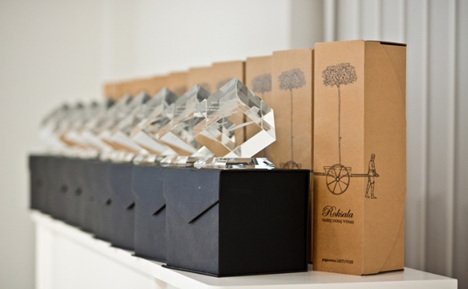 							„Rokiškio verslo aitvarai“Savivaldybės parama verslui. Rokiškio rajono savivaldybės tarybos 2021 m. vasario 26 d. sprendimu Nr. TS-24 „Dėl Rokiškio rajono savivaldybės smulkaus ir vidutinio verslo plėtros programos nuostatų patvirtinimo“ nauja redakcija patvirtinti Rokiškio rajono savivaldybės smulkaus ir vidutinio verslo plėtros programos nuostatai, kurie buvo pakoreguoti ir patvirtinti nauja redakcija Rokiškio rajono savivaldybės tarybos 2021 m. liepos 30 d. tarybos sprendimu Nr. TS-159. Atsižvelgiant į programos vertinimo komisijos pasiūlymus, nuostatų naujoje redakcijoje buvo padaryta keletas pakeitimų dėl lėšų pateiktoms paraiškoms finansuoti tvirtinimo savivaldybės administracijos direktoriaus įsakymu, komisijos narių nešališkumo deklaracijos ir pareiškėjų sutikimo dėl asmens duomenų tikrinimo ir tvarkymo priedų įtraukimo bei skundimo galimybės dėl paramos skyrimo ar neskyrimo pagal Lietuvos Respublikos teisės aktuose nustatytą tvarką. 2021 m. Rokiškio rajono savivaldybės smulkaus ir vidutinio verslo plėtros programos vertinimo komisija nusistatė 2 prioritetines rėmimo sričių kryptis, akcentuojant dėmesį labai mažoms įmonėms, turinčioms iki 10 darbuotojų bei verslo subjektams, nukentėjusiems nuo COVID-19, įrašytiems į VMI skelbiamą aktualų sąrašą. Detali informacija apie programą, remiamas sritis, paraiškos bei pridedamos formos paskelbta Rokiškio rajono savivaldybės internetinėje svetainėje www.rokiskis.lt skyrelyje Verslininkams / Parama verslui. Informacija apie Rokiškio rajono savivaldybės smulkaus ir vidutinio verslo plėtros programos galimybes buvo viešinama Rokiškio rajono laikraštyje ,,Rokiškio sirena“, taip pat Rokiškio rajono savivaldybės internetinėje svetainėje www.rokiskis.lt bei Feisbuko paskyroje.2021 m. Rokiškio rajono savivaldybės smulkaus ir vidutinio verslo plėtros programai Rokiškio rajono savivaldybės taryba skyrė 75000 Eur, panaudota 74965,62 Eur. Tai didžiausia rajono SVV paramai savivaldybės kada nors skirta lėšų suma nuo programos veiklos pradžios. Iš viso surengti 7 programos vertinimo komisijos posėdžiai. Nuo 2021 m. gegužės 3 d. iki lapkričio 30 d. buvo inicijuoti 4 kvietimai teikti paraiškas paramai gauti bei 2 subsidijos verslo idėjai konkursai. Informacija apie kvietimų teikti paraiškas pradžią buvo skelbiama www.rokiskis.lt svetainėje, savivaldybės Feisbuko paskyroje, laikraštyje „Rokiškio Sirena“, apie kvietimus rašė laikraštis „Gimtasis Rokiškis“. 2021 m. Programos vertinimo komisija svarstė 115 paraiškų. Paramos kreipėsi 86 rajono verslo subjektai ir 3 fiziniai asmenys dėl subsidijos verslo idėjai įgyvendinti. Parama suteikta 93 pateiktoms paraiškoms. Kompensuotas 17 įmonių steigimo mokestis, 13 verslo subjektų informacinių, reklaminių leidinių parengimo ir leidybos išlaidos, 2 verslo subjektų palūkanos už paskolą, 5 - mokymo kursų-seminarų išlaidos, prisidėta prie BC „Spiečius“, kurį administruoja VšĮ Panevėžio verslo konsultacinis centras parengto projekto „Rokiškio verslo aitvarai“ apdovanojimų, kompensuota 24 paraiškų įmonių, pradedančių arba plečiančių veiklą, išlaidas, 1 paraiškai kompensuotos dalyvavimo parodoje išlaidos, 7 paraiškoms – žemės mokestis, 2 paraiškoms naujų darbo vietų sukūrimui, kai įdarbinamas bedarbis, registruotas Užimtumo tarnybos prie Socialinės apsaugos ir darbo ministerijos Rokiškio skyriuje, 8 paraiškoms – patalpų nuomos mokestis, 1 paraiškai – naujų darbo vietų sukūrimui, kompensuojant socialinio draudimo mokestį, 6 paraiškoms – įrangos draudimui dalyvaujant Užimtumo tarnybos prie Socialinės apsaugos ir darbo ministerijos vykdomose programose, verslo planų išlaidos padengtos 3 verslo subjektams, verslo idėjai įgyvendinti subsidijos skirtos 3 pareiškėjams, 8 pateiktoms paraiškoms finansavimas nebuvo suteiktas, nes neatitiko Smulkaus ir vidutinio verslo plėtros programos nuostatų reikalavimų. Parama nebuvo suteikta šiems SVV subjektams: UAB „Šlovė darbui“, UAB „Daimaris“, MB „Kavoliškio sporto klubas“, MB „Taurobilis“, MB „Rokiškio keliai“, MB „Wheel performace“, MB „Verslidėja“ ir UAB „Jonroka“.Rokiškio rajono savivaldybės inicijuota programa parėmė 69 verslo subjektus: 32 uždarąsias akcines bendroves (2020 m. parama suteikta 30), 1 asmenį (2020 m. – 5 asmenis), vykdantį individualią veiklą, 27 mažąsias bendrijas (2020 m. – 23 mažąsias bendrijas), 2 viešąsias įstaigas, 5 individualias įmones, 2 asociacijas ir 3 fizinius asmenis. Remiantis Smulkaus ir vidutinio verslo plėtros programos nuostatų 5.8 punktu, verslo subjekto veiklą, susijusią su skirta finansine parama, 2 metus turi teisę tikrinti komisija – ne mažiau kaip du komisijos nariai ir programos sekretorius, organizuojant patikrą verslo vystymo vietoje. Komisija atsitiktiniu būdu 2021 m. pasirinko patikrai šias įmones, gavusias programos paramą, pagal nuostatų 4.4.11. kryptį, kuria remiantis, įmonėms, kurios vykdo savo veiklą ne ilgiau nei penkerius metus nuo jų įsteigimo dienos, ir plečiančios savo veiklą, buvo kompensuojamos patalpų remonto išlaidos, įrangos, būtinos veiklai vykdyti ir kt. įsigijimas, išskyrus N1 ir M1 kategorijoms priskirtas transporto priemones, jei tos išlaidos nebuvo ir nėra finansuojamos iš kitų finansavimo šaltinių. Atsitiktine tvarka pasirinktos patikrai UAB „Everena“, UAB „Rytkirta“, UAB „Bajorkasis“, MB „Naša“, UAB „Ermelita“, UAB „Artėjus“, MB „Riksus“. Atlikus jų patikrą vietoje ar remiantis pateiktomis, sąmatoje nurodyto įsigyto ilgalaikio turto nuotraukomis, pažeidimų nustatyta nebuvo. Lietuvos Respublikos specialiųjų tyrimų tarnyba, vadovaudamasi Korupcijos prevencijos įstatymu ir Korupcijos rizikos analizės atlikimo tvarkos aprašu, patvirtintu Lietuvos Respublikos Vyriausybės 2002 m. spalio 8 d. nutarimu Nr. 1601, atliko korupcijos rizikos analizę paramos smulkiajam ir vidutiniams verslui bei užimtumo didinimo veiklos srityse Rokiškio ir Kupiškio rajonų savivaldybėse. 2021 m. birželio 16 d. korupcijos rizikos analizės išvadoje buvo pateiktos pastabos ir pasiūlymai dėl Rokiškio r. savivaldybės smulkaus ir vidutinio verslo plėtros programos nuostatų. Specialiųjų tyrimų tarnybos pateiktos pastabos ir pasiūlymai buvo svarstyti keliuose Smulkaus ir vidutinio verslo plėtros programos posėdžiuose, kai kuriems iš jų buvo pritarta, atitinkamai koreguojant SVVPP nuostatus. Vadovaujantis Valstybinio socialinio draudimo fondo valdybos prie Socialinės apsaugos ir darbo ministerijos internetinėje svetainėje http://draudejai.sodra.lt/draudeju_viesi_duomenys/ „informacija apie draudėjo viešus duomenis“ pažymomis (2021-12-31), Rokiškio rajono savivaldybės smulkaus ir vidutinio verslo plėtros programos lėšomis 2021 m. paremtose įmonėse Rokiškio rajone iš viso dirbo 464 asmenys.Lėšų, skirtų SVV plėtros programai statistika (2010-2021 m.)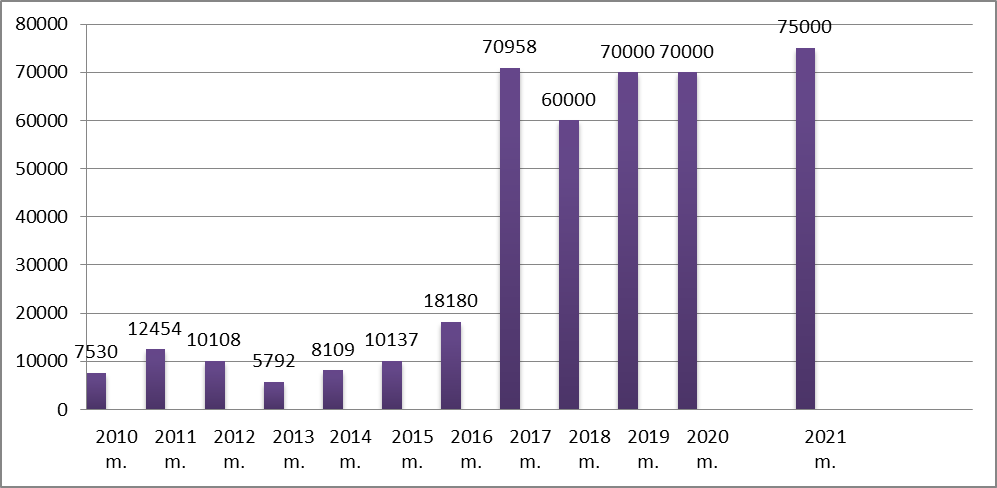 Paraiškų skaičiaus dinamika 2010-2021 m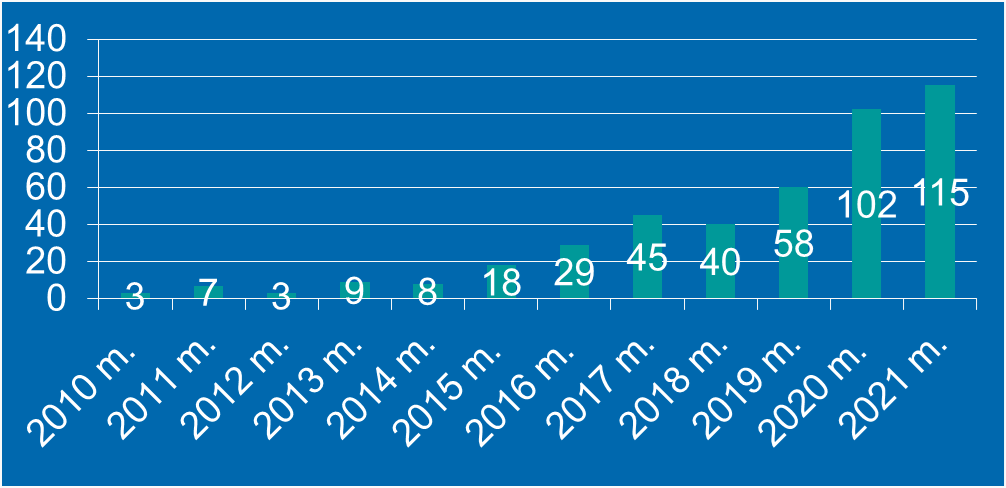 	Viešieji pirkimai. Per 2021 m. atlikta pirkimų už beveik 7 mln. Eur. 254 sutartys sudarytos raštu, iš jų: 1 – įvykdžius tarptautinį pirkimą, 29 - supaprastintą pirkimą, 220 – mažos vertės pirkimą ir  5 – per Centrinę perkančiąją organizaciją. 2021 m. atlikti 7 žalieji pirkimai, kurių bendra vertė yra beveik 560 tūkst. eurų. Po įvykdytų pirkimo procedūrų Viešųjų pirkimų įstatymo nustatyta tvarka paviešintos procedūrų ataskaitos,  laimėtojų sutartys ir jų pasiūlymai.Vadovaujantis Rokiškio rajono savivaldybės korupcijos prevencijos 2020–2022 metų programos priemonių planu,  įgyvendinta viena iš priemonių administravimo procedūrų skaidrumui užtikrinti: 2021 m. įrašyta 14 viešųjų pirkimų komisijos posėdžių, kai vyko vokų plėšimo procedūra (susipažįstama su tiekėjų pasiūlymų kainomis): kai vertė viršija 58 tūkst. Eur be PVM – 1, kai vertė viršija 145 tūkst. Eur be PVM, – 13.	Kiekvieną savaitę Rokiškio rajono savivaldybės tinklapyje buvo skelbiama informacija apie prekių, paslaugų ir darbų viešuosius pirkimus (skelbiamus ir neskelbiamus). 	Teritorijų planavimas. Siekiant sudaryti sąlygas tolesnei Rokiškio rajono savivaldybės teritorijos darniai raidai ir plėtrai, nuosekliai erdvinei ir funkcinei integracijai, teritorijų sanglaudai, racionaliam gamtinių, žemės gelmių ir energijos išteklių naudojimui ir atkūrimui, racionaliam žemės naudojimui, investicijų skatinimui, kuriant rajono socialinę gerovę ir auginant rajono ekonominį potencialą, gamtinio ir kultūrinio kraštovaizdžio savitumo, gamtos ir nekilnojamojo kultūros paveldo išsaugojimui, įveiklinimui ir pažinimui, būtinojo gamtinio karkaso formavimo ekologinei pusiausvyrai išlaikyti, bei nustatyti sveikos, saugios ir harmoningos gyvenamųjų vietovių aplinkos, socialinės, ekonominės ir techninės infrastruktūros vystymo ir įgyvendinimo gaires, 2021 m. pradėtas Rokiškio miesto teritorijos bei Rokiškio rajono savivaldybės teritorijos bendrųjų planų, patvirtintų Rokiškio rajono savivaldybės tarybos 2008 m. birželio 27 d. sprendimu TS-6.109 „Dėl Rokiškio rajono savivaldybės teritorijos bendrojo plano ir Rokiškio miesto teritorijos bendrojo plano patvirtinimo“, keitimas. 2021 m. spalio 29 d. Rokiškio rajono savivaldybės taryba sprendimu Nr. TS-214 „Dėl saulės šviesos energijos elektrinių išdėstymo Rokiškio r. sav., Kamajų sen., Gudiškio vs., specialiojo plano rengimo ir planavimo tikslų“ nusprendė pradėti rengti vietovės lygmens specialiojo teritorijų planavimo dokumentą – saulės šviesos energijos elektrinių išdėstymo Rokiškio r. sav., Kamajų sen., Gudiškio vs. specialųjį planą.	2021 m. pradėti rengti 3 vietovės lygmens kompleksinio planavimo dokumentai – detalieji planai bei 2 planai užbaigti rengti.	Teritorijų planavimo komisijoje suderinti 2 kaimo plėtros žemėtvarkos projekto sprendiniai.	Per 2021 metus iš savivaldybės biudžete numatytų asignavimų parengta 19 žemės sklypų formavimo ir pertvarkymo projektų, atliktas 62 žemės sklypų kadastrinių (geodezinių) matavimų ir kadastrinių matavimų duomenų bylų sudarymas,	Pasirašyti 88 įsakymai dėl žemės sklypų formavimo ir pertvarkymo projektų rengimo, 89 įsakymai – dėl žemės sklypų formavimo ir pertvarkymo projektų patvirtinimo. Vadovaujantis Rokiškio miesto teritorijos bei Rokiškio rajono teritorijos bendraisiais planais ir pagal pateiktus pareiškėjų prašymus perengti 27 direktoriaus įsakymai dėl pagrindinės žemės sklypų paskirties, naudojimo būdo keitimo, naudojimo būdo nustatymo.Per 2021 m. patikrinta į IS ,,Infostatyba“ pateikta projektinė dokumentacija ir išduoti 114 statybą leidžiantys dokumentai; išduota 17 specialiųjų architektūrinių reikalavimų projektinei dokumentacijai parengti; patikrintas ir suderintas 21 prašymas išorinei reklamai įrengti ir išduoti jiems leidimai.	Statybos ir infrastruktūros objektų statybos ir remonto darbai finansuoti savivaldybės biudžeto, Valstybės investicijų programos, Kelių priežiūros ir plėtros programos lėšos ir Europos Sąjungos struktūrinių fondų lėšomis. Savivaldybės biudžeto lėšomis buvo prisidedama prie bendro finansavimo arba rengiami techniniai projektai, vykdant darbus pagal valstybės investicijų programą ir ES struktūrinių fondų lėšomis: „Ugdymo aplinkos modernizavimas Rokiškio J. Tumo-Vaižganto gimnazijoje bei Rokiškio J. Tūbelio progimnazijoje“, veikloms panaudota 2,71 tūkst. Eur, Rokiškio Juozo Tūbelio progimnazijos pastatui modernizuoti, šildymo ir krašto vandens sistemoms modernizuoti panaudota 35,6 tūkst. Eur, daugiafunkcės sporto salės Rokiškyje, Taikos g. 21A, statyba – 9,86 tūkst. Eur, lopšelio darželio „Nykštukas“ pastato Laisvės g. 15, Rokiškio m., paprastojo remonto darbams panaudota 1,94 tūkst. Eur, kitos lėšos – 185,89 Eur (paskola), projektui „Salų dvaro sodybos rūmų pritaikymas kultūriniam turizmui“ – 27,62 tūkst. Eur.Savivaldybės biudžeto lėšomis atliktas patalpų remontas. Savivaldybės biudžeto lėšomis atliktas patalpų remontas. Kapitalo investicijų ir ilgalaikio turto remontui 2021 metais panaudota apie 300 tūkst. Eur. Lėšos buvo skirtos ES lėšomis įvykdytų statybos darbų draudimo paslaugoms ir rinkliavoms už statybos leidimus apmokėti; rengti projektų techninei dokumentacijai objektams, kuriuose bus atliekamas paprastasis remontas, kapitalinis remontas, rekonstrukcija ar nauja statyba, bei jau parengtiems techniniams projektams koreguoti pagal poreikį; KPPP lėšomis finansuojamų objektų techninei priežiūrai ir netinkamoms išlaidoms apmokėti; prisidėti prie Kultūros paveldo departamento prie Kultūros ministerijos finansuojamų objektų pagal sutartis. Atsižvelgiant į seniūnų prašymus lėšos buvo skirtos Kamajų, Pandėlio, Kriaunų, Jūžintų, Panemunėlio, Rokiškio kaimiškajai, Obelių, Juodupės, Kazliškio, Rokiškio miesto seniūnijoms priklausančių pastatų vidaus patalpų bei išorės einamajam remontui; Onuškio bibliotekoje ir kultūros namų daliniam vidaus patalpų remontui, Kriaunų seniūnijos buvusio pašto daliniam patalpų remontui, mašinų stovėjimo aikštelei prie Psichikos centro įrengti, Rokiškio socialinės paramos centrui Jūžintų dienos centro filialui liftui įrengti, Rokiškio J. Basanavičiaus pastato vidaus patalpų remontui, Obelių savarankiško gyvenimo namų vidaus patalpų remontui. Atlikta seniūnijoms priklausančių pastatų neeilinė, kasmetinė priežiūra, kad įstaigos, vykdančios ikimokyklinio ir priešmokyklinio ir mokyklinio ugdymo programas, atitiktų higienos normas bei Bendrosios sveikatos saugos reikalavimus. Atliktas einamasis dalies vidaus patalpų remontas Rokiškio Senamiesčio progimnazijoje, Rokiškio Juozo Tumo-Vaižganto gimnazijos pastate, esančiame Taikos g. 17, Rokiškio r. Juodupės gimnazijoje, Rokiškio r. Juodupės lopšelyje-darželyje, Rokiškio lopšelyje-darželyje „Nykštukas“, Rokiškio r. Obelių gimnazijos ikimokyklinio ir priešmokyklinio ugdymo skyriuje, Rokiškio lopšelyje-darželyje „Varpelis“, Rokiškio lopšelyje-darželyje „Pumpurėlis“, Rokiškio mokyklos-darželio „Ąžuoliukas“ Kavoliškio skyriuje, Rokiškio r. Panemunėlio mokykloje-daugiafunkciame centre, Rokiškio Juozo Tūbelio progimnazijoje, Rokiškio rajono savivaldybės švietimo centre, Rokiškio pagrindinėje mokykloje, Rokiškio rajono kūno kultūros ir sporto centro šaudykloje. Rokiškio krašto muziejuje atlikti dalies pastatų stogo remonto darbai. Pradėti griovimo darbai avariniu pripažinto daugiabučio Juodupės miestelyje. 	Pagal Valstybės investicijų programą 2021 metais gautos lėšos panaudotos:projektui „Salų dvaro sodybos rūmų pritaikymas kultūriniam turizmui“ – 145,0 tūkst. Eur;	projektui „Rokiškio rajono savivaldybės Juozo Keliuočio viešosios bibliotekos pastato Rokiškyje, Nepriklausomybės a. 16, rekonstravimas, pristatant priestatą bei kiemo statinių paprastasis remontas“ (rekonstravimo darbai ir priestato statybos darbai) panaudota 5,6 tūkst. Eur (iš viso panaudota 2017–2021 m. 1260,10 tūkst. Eur, t. y. 97,43  proc. skirto finansavimo lėšų); 	dvaro viralinės rekonstrukcijos ir pritaikymo darbai (projekto vertė – 391,00 tūkst. Eur, 2021 m. panaudota 127,00 tūkst. Eur);	Rokiškio dvaro sodybos rūmų (571) tvarkybos-restauravimo, remonto darbai  (projekto vertė – 391,00 tūkst. Eur, 2021 m panaudota – 128,32 tūkst. Eur).	Europos Sąjungos lėšomis 2021 metais buvo vykdomi darbai šiuose įgyvendinamuose projektuose:	„Ugdymo aplinkos modernizavimas Rokiškio J. Tumo-Vaižganto gimnazijoje bei Rokiškio J. Tūbelio progimnazijoje“ (panaudota 26,2 tūkst. Eur);	„Rokiškio lopšelio-darželio „Pumpurėlis“ pastato vidaus patalpų ir ugdymo aplinkos modernizavimas“ (2021 m. panaudota 58,0 tūkst. Eur).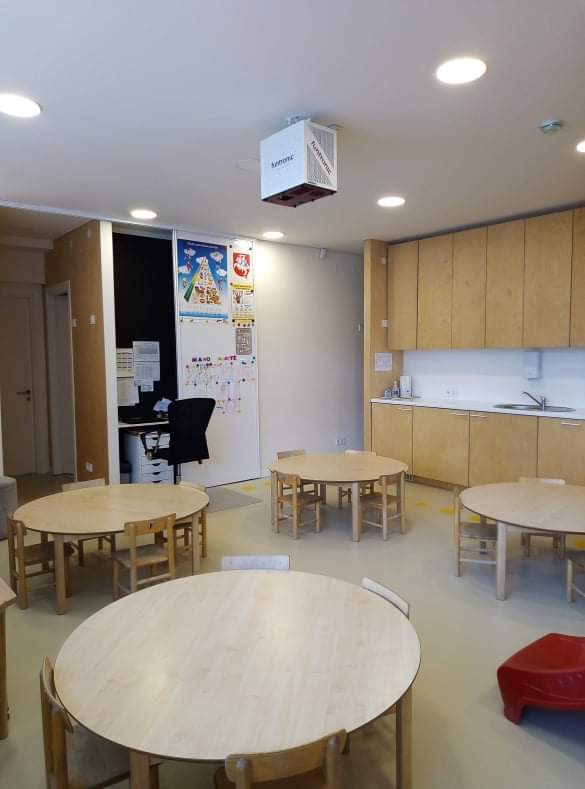 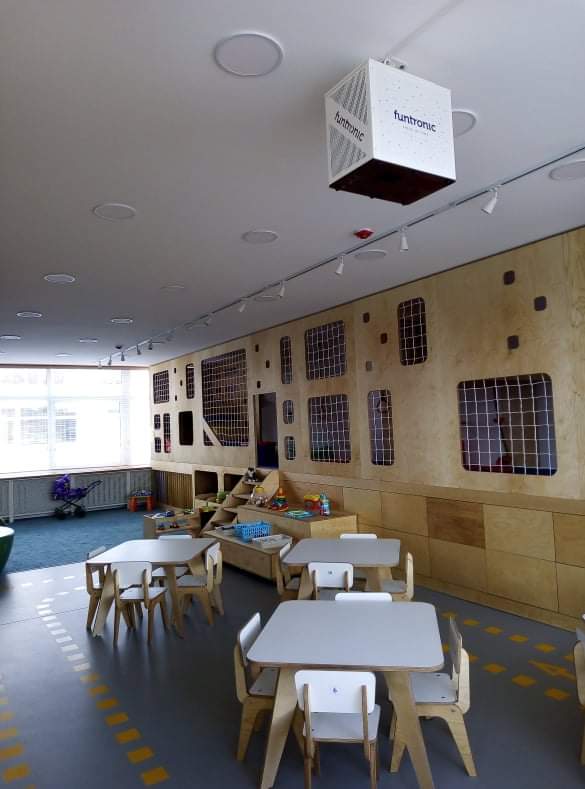 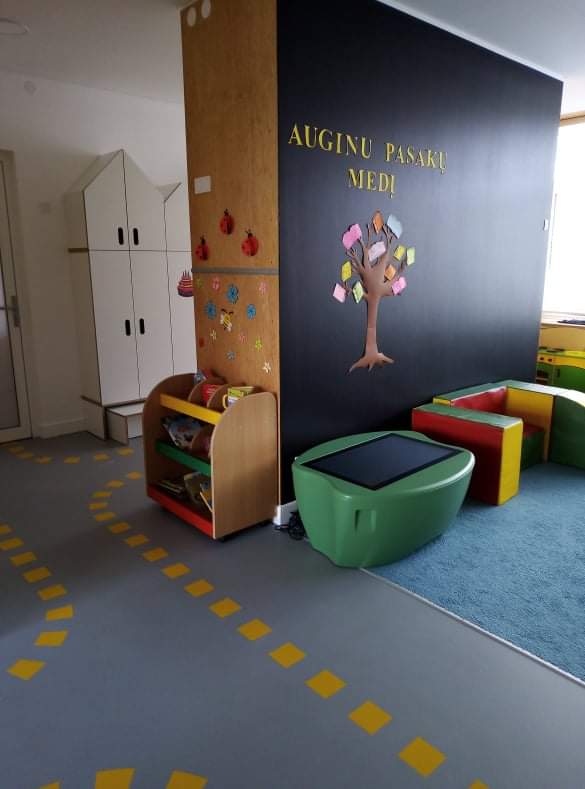 								Lopšelis-darželis „Pumpurėlis“	Buvo tęsiami projekto „Obelių miesto gyvenamosios vietovės atnaujinimas“ rangos darbai (projekto vertė – 539 tūkst. Eur).	Pagal Kelių priežiūros ir plėtros programą 2021 metais Rokiškio rajono savivaldybei iš viso buvo skirta 1927,8 tūkst. Eur. Iš jų: 1141,8 tūkst. Eur keliams ir gatvėms rekonstruoti ir kapitališkai remontuoti, techniniams projektams rengti, statybos techninės priežiūros paslaugoms, 786,0 tūkst. Eur kelių ir gatvių paprastojo remonto bei priežiūros darbams, kelių inventorizacijai.Per šiuos metus buvo suremontuota ar atnaujinta susidėvėjusi asfaltbetonio danga šiuose objektuose: Kavoliškio kaimo Melioratorių gatvėje, Juodupės miestelio P. Cvirkos ir Palangos gatvėse, Joniškio kaimo Centro gatvėje, Pandėlio seniūnijos vietinės reikšmės kelyje Nr. PD-172, Kamajų seniūnijos vietinės reikšmės kelyje Čižai-Aukštakalniai. Iš viso buvo atnaujinta apie 4,7 km kelių ir gatvių su asfaltbetonio danga, rekonstruota Rokiškio miesto Aušros gatvė. Darbų metu įrengta nauja asfaltbetonio danga (281 m), gatvės apšvietimas, eismo saugumą didinančios priemonės.  Kelių priežiūros ir plėtros programos lėšomis buvo parengta 10 gatvių remonto techninių projektų: Obelių miesto J. Jablonskio ir Kamajų gatvių, Rokiškio miesto Perkūno ir S. Nėries gatvių, Juosupės miestelio Liepų ir Skersinės gatvių, Jūžintų miestelio Ateities gatvės, Bajorų kaimo Liepų gatvės, Degsnių kaimo Degsnių gatvės ir Panemunėlio miestelio Nemunėlio gatvės. 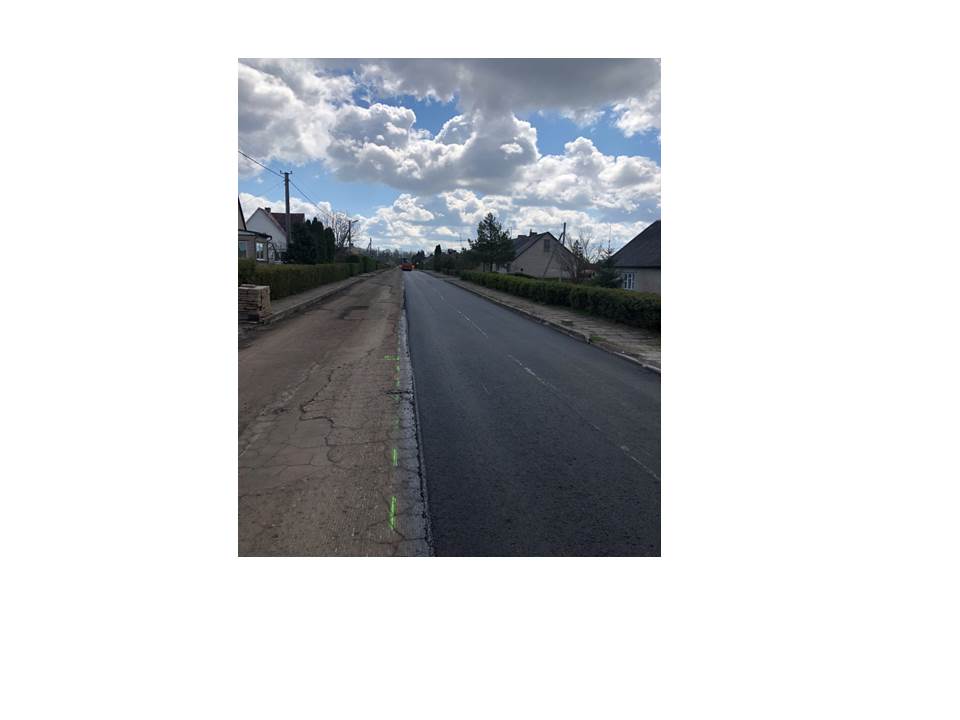 					Remontuojama gatvė KavoliškyjeLėšos einamiesiems darbams panaudotos Rokiškio rajono seniūnijose esančių eismo reguliavimo ir saugumo didinimo priemonių priežiūrai bei diegimui, tarp jų apšvietimui atnaujinti ir apsauginiams atitvarams įrengti Rokiškio miesto Topolių gatvėje, iškiliosioms pėsčiųjų perėjoms įrengti Kavoliškio kaimo Vilties gatvėje, rajono keliams ir gatvėms su žvyro danga lyginti, žvyruoti, griovių profiliui sutvarkyti, pakelėse esantiems krūmams smulkinti, asfalto duobėms taisyti ir pralaidoms remontuoti (suremontuotos 9 pralaidos), Rokiškio miesto gatvių ir takų priežiūrai žiemos sezono metu, gatvių ir kelių kadastriniams matavimams atlikti (apie 123 km). Šilumos ūkis. Visos savivaldybei priklausančios katilinės, biudžetinių įstaigų pastatų šildymo sistemos buvo laiku ir kokybiškai paruoštos šildymo sezonui. Visos įstaigos buvo apsirūpinusios reikiamu kuro kiekiu arba buvo sudarytos kuro tiekimo sutartys, pagal kurias katilinėms reikalingas kuras buvo tiekiamas pagal suderintą grafiką. Šildymo sezono metu jokių šildymo sutrikimų nebuvo, patalpose buvo palaikomas nustatytas optimalus šildymo režimas. Taupant lėšas, visos biudžetinės įstaigos, organizacijos, seniūnijos centralizuotai gaunančios šilumą, buvo įpareigotos kasdien sekti ir fiksuoti šilumos suvartojimą ir susistemintus duomenis už mėnesį pateikti savivaldybės administracijai. Taip pat savivaldybei priklausančios įmonės ir organizacijos, seniūnijos savivaldybės administracijai kiekvieną mėnesį teikė elektros energijos suvartojimo kiekius.	Vandentvarka. Per 2021 metus išduoti 28 leidimai pagal pateiktas paraiškas (individualiam apsirūpinimui ar ūkinei-gamybinei veiklai su privalomu planuojamu nuotėkų tvarkymo būdo parinkimu) požeminio gėlo vandens gavybos gręžiniams projektuoti. 	 	Energetika. Rokiškio rajono seniūnijų gatvių apšvietimo tinklams atnaujinti skirta 36.3 tūkst. Eur. Pakeisti gatvių apšvietimo dujų išlydžio lempų šviestuvai į LED šviestuvus visose rajono seniūnijose.	Aplinkos kokybė, kraštovaizdis. 2021 metais toliau vykdyta Rokiškio rajono savivaldybės aplinkos monitoringo programa 2018–2023 metams. Programos vykdytojas – Vilniaus Gedimino technikos universitetas. Monitoringo programa apima šias sritis: aplinkos oro, paviršinio vandens, požeminio vandens, dirvožemio, kraštovaizdžio ir gyvosios gamtos. 2021 m. atlikta paslaugų už 13431 Eur.	2021 m. želdynams ir želdiniams tvarkyti, želdynams kurti, želdiniams veisti panaudota 36809,40 Eur, iš kurių už 20026,48 Eur įveista naujų želdinių, o pavojų keliančių medžių šalinimo darbams panaudota 16782,92 Eur.Bešeimininkių atliekų tvarkymas 2021 metais kainavo 3775 Eur. 2021 metais Rokiškio rajone surinkta 26,59 t bešeimininkių atliekų: didžiųjų atliekų – 5,81 t, naudotų padangų – 14,50 t, mišrių statybos ir griovimo atliekų – 6,28 t.Dvinarės rinkliavos už komunalinių atliekų surinkimą ir jų sutvarkymą administratoriaus UAB Panevėžio regiono atliekų tvarkymo centro (PRATC) pateiktais duomenimis, 2021 m. vietinės rinkliavos mokėtojų Rokiškio rajone buvo: fizinių asmenų – 18517, juridinių asmenų – 450, sodų paskirties objektų – 1122, garažų paskirties objektų – 1318. Bendra vietinės rinkliavos priskaityta suma – 717432,84 Eur, apmokėta suma – 734648.95 Eur, laikotarpio pabaigoje nesumokėta suma – -17216,11 Eur, 2021 metų priskaitymo ir apmokėjimo santykis – 102,40 proc. 2021 metais Rokiškio rajone surinkta ir atliekų tvarkytojams perduota 5814,56 t mišrių komunalinių atliekų, 378,66 t biologiškai nesuyrančių (kapinių) atliekų, 18,22 t augalinės kilmės maisto atliekų. Surinkta 714,98 t komunalinių atliekų sraute susidarančių pakuočių bei popieriaus atliekų. 2021 m. iš viso surinkta 145,485 t tekstilės atliekų. Pavojingos ir tekstilės atliekos surenkamos didelių gabaritų atliekų surinkimo aikštelėse Donelaičio g. 16, Rokiškio m., ir Pandėlio viensėdyje Pandėlio sen., kurios priklauso UAB Panevėžio regiono atliekų tvarkymo centrui. Rokiškio DGASA surinkta 59,55  t tekstilės atliekų, Pandėlio DGASA surinkta 20,255 t tekstilės atliekų, konteinerinėse aikštelėse surinkta 65,68 t tekstilės atliekų. 2021 m. kartu su UAB Panevėžio regiono atliekų tvarkymo centru ir gamintojų importuotojų organizacijomis įvyko atviro konkurso „Komunalinių atliekų sraute susidarančių pakuočių bei popieriaus atliekų rūšiuojamojo surinkimo Rokiškio rajono savivaldybės teritorijoje ir jų vežimo paslaugos“ viešasis pirkimas. Konkurso nugalėtojas UAB ,,Ekonovus“ paslaugas pradės teikti nuo 2022 m. sausio 1 d. Visi rajono individualių namų valdų gyventojai bus aprūpinti individualiomis pakuočių atliekų surinkimo priemonėmis.Rokiškio rajono savivaldybės administracija kartu su UAB Panevėžio regiono atliekų tvarkymo centru įgyvendina projektą „Panevėžio regiono komunalinių atliekų tvarkymo infrastruktūros plėtra“, kurio metu bus išplėsta Rokiškio didelių gabaritų atliekų surinkimo aikštelė, joje įrengtas mainų punktas. Mainų punktas taip pat bus įrengtas ir Pandėlio didelių gabaritų atliekų surinkimo aikštelėje.Parengti Rokiškio miesto I ir II tvenkinių tvarkymo projektas ir asfaltbetonio bazės Žemaitės g. 2, Rokiškio m. potencialaus taršos židinio Nr. 11264 detalusis ekogeologinis tyrimas ir užterštos teritorijos tvarkymo planas. Šie darbai kainavo 17558 Eur.Vykdyti Sosnovskio barščio naikinimo darbai, kurie kainavo 19996,05 Eur. Darbai vykdomi 60 ha plote, vykdytojas – MB TVūkis. 2021 m. 	2021 metais Aplinkos ministerijos Aplinkos projektų agentūrai buvo pateiktos 3 paraiškos finansavimui 2022–2023 metams gauti: 	Rokiškio rajono savivaldybės namų ūkiuose susidariusių asbesto atliekų surinkimas ir vežimas (skirtas finansavimas – 10675,35 Eur);	vandens transporto priemonių nuleidimo vietos įrengimas Sartų ežere Rokiškio rajone (skirtas finansavimas – 25000,00 Eur);	bešeimininkių padangų atliekų surinkimas, vežimas ir sutvarkymas Rokiškio rajono savivaldybėje (skirtas finansavimas – 8800,00 Eur).Paveldosauga. 2021 metais kultūros paveldo objektų tvarkybos, restauravimo darbams atlikti iš valstybinių programų buvo skirta 637,07 tūkst. Eur, savivaldybės biudžeto – 109,40 tūkst. Eur:užbaigti Salų Šv. Kryžiaus bažnyčios stogo ir fasadų tvarkybos darbai pagal Lietuvos Respublikos ir Švento Sosto sutarties programą 2019–2021 m. (iš viso per trejus metus tam išleista 431,88 tūkst. Eur savivaldybės, valstybės biudžeto ir parapijos lėšų (2021 m. darbams užbaigi valstybė skyrė 29,90 tūkst. Eur, parapija – 0,50 tūkst. Eur);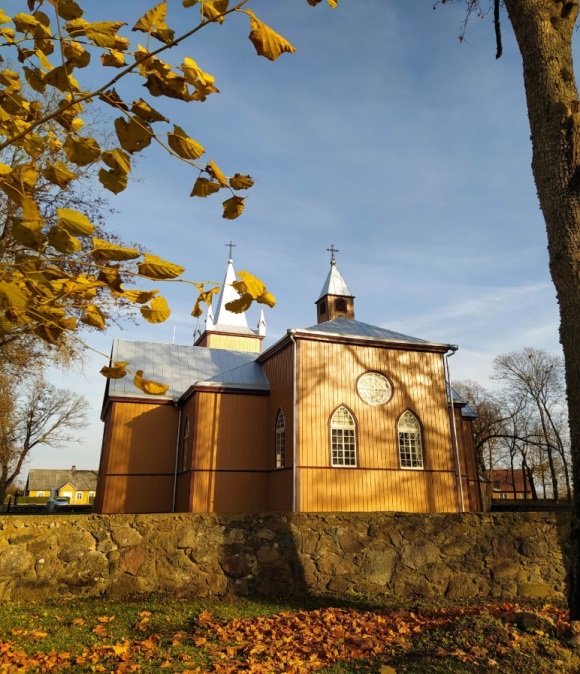 							Salų Šv. Kryžiaus bažnyčia	atlikti Rokiškio dvaro rūmų tvarkybos darbai pagal LR nekilnojamojo kultūros paveldo paveldotvarkos programą (valstybės biudžeto – 90 tūkst. Eur, savivaldybės biudžeto – 38 tūkst. Eur); 	atlikti Rokiškio dvaro sodybos virtuvės stogo tvarkybos darbai iš Kultūros ministerijos skirtų lėšų (valstybės biudžeto – 100 tūkst. Eur, savivaldybės biudžeto – 27 tūkst. Eur); 	atlikti Rokiškio Šv. Mato bažnyčios vidaus patalpų tvarkybos darbai iš Šv. Jono Pauliaus II piligrimų kelio programos (valstybės biudžeto – 244,67 tūkst. Eur);	atlikti Salų dvaro rūmų vidaus patalpų tvarkybos darbai iš viešosios turizmo ir poilsio infrastruktūros programos (Ekonomikos ir investicijų ministerija skyrė 145,00 tūkst. Eur, savivaldybės biudžeto – 16,90 tūkst. Eur).	Iš savivaldybės biudžeto skirta 15 tūkst. Eur religinių pastatų remontui: Kamajų Šv. Kazimiero parapijos bažnyčios stogo remontui skirta 12 tūkst. Eur, stačiatikių Šv. Aleksandro Nevskio cerkvės remontui Rokiškyje – 3 tūkst. Eur.2021-09-01 Kultūros paveldo departamentui prie Kultūros ministerijos pateikta paraiška gauti finansavimą Rokiškio dvaro sodybos alaus daryklos avarijos grėsmei pašalinti (suma – 71,70 tūkst. Eur). Buvo parengti paraiškai būtini dokumentai: daryklos pastato tyrimai, ekspertizė ir paveldotvarkos projektas, kainavęs savivaldybei 11 tūkst. Eur.Laisvės kovų įamžinimo komisijos veiklai skirti 1500 Eur panaudoti Pandėlio partizanų atminimo lentai atnaujinti ir Kamajų partizanų kapavietės tvorelei atkurti.Buvo apžiūrėti ir įvertinti 46 savivaldybėje esantys kultūros paveldo objektai, surašyti stebėsenos aktai, kurie su fotomedžiaga pateikti Kultūros paveldo departamento Panevėžio-Utenos skyriui.Užbaigti įgyvendinti du Europos Sąjungos finansuoti projektai:	„Biržų, Kupiškio, Pasvalio ir Rokiškio rajonų savivaldybes jungiančių turizmo trasų ir turizmo maršrutų informacinės infrastruktūros plėtra“;	,,Rokiškio miesto teritorijų kraštovaizdžio formavimas ir ekologinės būklės gerinimas, inžinerinių statinių statyba“.	Socialiniai reikalai. Rokiškio rajono savivaldybės socialinių paslaugų teikimo ir plėtros tikslai yra užtikrinti nestacionarių socialinių paslaugų teikimą rajono gyventojams, plėtoti nestacionarias paslaugas kaip alternatyvą stacionarioms paslaugoms bei teikti socialinės priežiūros paslaugas, siekiant kuo ilgiau išlaikyti šių asmenų savarankiškumą kasdieninėje veikloje, vykdyti projektinę veiklą, skatinti nevyriausybinių organizacijų veiklą Pagrindinės institucijos, atsakingos už socialinių paslaugų plėtrą, paslaugų įvairovės didinimą ir socialinių paslaugų teikimą savivaldybėje – Rokiškio socialinės paramos centras ir Obelių socialinių paslaugų namai.  	Nuo 2021 m. sausio 1 d. perdavus Rokiškio socialinės paramos centrui Rokiškio Juozo Tumo Vaižganto bendrabutį, esantį adresu J. Basanavičiaus g. 8, Rokiškio mieste, šiame pastate įsikūrė centro administracija, Socialinių paslaugų namuose padalinys, Dienos centras asmenims su negalia. Centre teikiamos licencijuotos paslaugos – dienos socialinė globa namuose ir institucijoje, trumpalaikė socialinė globa institucijoje. Akredituotos socialinės priežiūros paslaugos – apgyvendinimas savarankiško gyvenimo namuose, pagalba į namus, socialinių įgūdžių, palaikymo ir (ar) atkūrimo paslaugas institucijoje. Centras aprūpina rajone gyventojus techninės pagalbos priemonėmis, teikia specialiojo transporto paslaugas, apgyvendinimo paslaugas Rokiškio rajono moksleiviams, kurie neturi galybės gyventi namuose.	Centre vykdomi projektai: ,,Integrali pagalba į namus“ (visuma paslaugų, kuriomis asmeniui teikiama kompleksinė, nuolatinės specialistų priežiūros reikalaujanti pagalba dienos metu asmens namuose).	Užimtumo skatinimo ir motyvavimo paslaugų nedirbantiems ir socialinę paramą gaunantiems asmenims modelio programa skirta palengvinti ilgą laiką nedirbusių asmenų perėjimą nuo nedarbo prie užimtumo darbo rinkoje, suderinti užimtumo skatinimo ir motyvavimo paslaugų bei piniginės socialinės paramos teikimą, integruojant ilgą laiką nedirbusius asmenis į darbo rinką. 	Projektas ,,Bendradarbiavimas ir informacijos apie socialines paslaugas sklaida Rokiškio mieste“ skirtas skatinti socialines paslaugas teikiančių įstaigų ir organizacijų aktyvesnę informavimo veiklą Rokiškio miesto gyventojams.	Projektas ,,Socialinių paslaugų kokybės gerinimas, taikant EQUASS kokybės sistemą“ skirta socialinių paslaugų kokybės užtikrinimui ir kontrolei. Obelių socialinių paslaugų namams perduotas Šeimos ir vaikų gerovės skyrius, teikiantis socialinių įgūdžių, palaikymo ir (ar) atkūrimo paslaugas, kompleksines, sociakultūrines, socialinę-psichologinę pagalbą socialinę riziką patiriančioms ar socialinių įgūdžių stokojančioms šeimoms.  Globos centras perkeltas į Vytauto g. 25, Rokiškio mieste, teikia informavimo, konsultavimo, mokymo organizavimą globėjams ir kitas paslaugas. Krizių centre teikiamos intensyvios krizių įveikimo pagalbos paslaugos, Vaikų dienos centre teikiamos dienos socialinės priežiūros paslaugos, kuriomis siekiama ugdyti vaiko ir jo šeimos narių socialinius bei gyvenimo įgūdžius. Visos paslaugos yra akredituotos, bus teikiamos ir naujos paslaugos – palydėjimo paslauga, skirta jaunuoliams po institucinės globos palengvinti socialinę integraciją bendruomenėje, apgyvendinimo paslauga, skirta asmenims, šeimoms, kuriems nereikia nuolatinės, intensyvios priežiūros, sudarant jiems sąlygas savarankiškai tvarkytis asmeninį ar šeimos gyvenimą.	2021 m. pabaigoje 5 įstaigoms suteikta akreditacija Rokiškio rajone teikti socialinės priežiūros paslaugas. Administracijos direktoriaus įsakymais patvirtinta paslaugas teikiančių įstaigų akreditavimo tvarka, reikalavimai personalo išsilavinimui, patalpoms, šių paslaugų kokybės kontrolės tvarkos aprašas. Dalį minėtų akredituotų priežiūros paslaugų teikia nevyriausybinių organizacijų sektorius.	Rokiškio rajone 2021 m. septyni vaikų dienos centrai teikė akredituotas vaikų dienos socialinės priežiūros paslaugas 112 vaikų. VšĮ „Gelbėkit vaikus“ Rokiškio vaikų dienos centras“ paslaugas teikė keturiuose dienos centruose, po vieną – Maltos ordino pagalbos tarnyba, Pakriaunių kaimo bendruomenė, Obelių socialinių paslaugų namai. Metų pabaigoje VšĮ „Jaslina“ akreditavo naują vaikų dienos centrą, patalpas jam buvo suteiktos Rokiškio pagrindinėje mokykloje, centre paslaugas gauna negalią ar raidos sutrikimų turintys vaikai.	Plėtojant paslaugas vaikams, vykdomas Europos Sąjungos lėšomis finansuojamas projektas „Bendruomeninių vaikų globos namų ir vaikų dienos centrų plėtra“. 2021 m. baigtas bendruomeninio vaikų globos namų (Kauno g. 1E, Rokiškyje) remontas, į jį gyventi grįžo globojami vaikai. Baigiami suremontuoti ir įrengti keturi vaikų dienos centrai Pandėlyje, Juodupėje, Kriaunose ir Pakriauniuose. 	Tėvams išvykstant į užsienį, dažniausiai darbo reikalais arba gydantis ilgesnį laiką gydymo įstaigos stacionare, jų vaikams, liekantiems gyventi pas giminaičius, pažįstamus ar kitus asmenis, administracijos direktoriaus įsakymu yra nustatoma vaiko laikinoji priežiūra tėvų ar kitų vaiko atstovų pagal įstatymą prašymu ne ilgesniam nei 6 mėn. laikotarpiui. 2021 m. pasirašyti tokie 22 įsakymai. Tėvams grįžus, priežiūra nutraukiama (pasirašyti 27 įsakymai). 	Nemaža prisideda teikiant socialines paslaugas nevyriausybinės organizacijos, kurios teikia socialinių ir savarankiško gyvenimo įgūdžių ugdymo, palaikymo ar atkūrimo, asmeninio asistento pagalbos, užimtumo įvairiuose amatų būreliuose ir klubuose, meninių bei kitų gebėjimų lavinimo meno, kultūros, būreliuose, kolektyvuose, sportinių gebėjimų lavinimo sporto būreliuose paslaugas pagal Socialinės reabilitacijos paslaugų neįgaliesiems bendruomenėje projektus. 	2021 metų pabaigoje į sąrašus išsinuomoti savivaldybės socialinį būstą buvo įrašyta ir laukė jį nuomotis 50 šeimų, 2021 m. gauta 30 jaunų šeimų prašymų dėl finansinės paskatos pirmajam būstui įsigyti. Suformuota 11 pažymų jaunoms šeimoms, patvirtinančios teisę į finansinę paskatą įsigyjant būstą.	Rokiškio rajono savivaldybėje nebuvo pasinaudota būsto nuomos mokesčio dalies ar išperkamosios būsto nuomos mokesčio dalies kompensacija. Iš viso 2021 m. buvo sudarytos 9 socialinio būsto nuomos sutartys ir pasirašyti 31 papildomas susitarimas prie socialinio būsto nuomos sutarčių, 6 sutartys buvo pakeistos iš savivaldybės būsto nuomos sutarčių į socialinio būsto nuomos sutartis. 2 būstai pripažinti netinkamais naudoti. Šiuos būstus remontuoti ekonomiškai nenaudinga, todėl būstai bus įtraukti į viešajame aukcione parduodamų objektų sąrašą.	Įgyvendinant 2021 metų užimtumo didinimo programą Rokiškio rajone buvo įdarbinta 80 asmenų  iš programoje nurodytų tikslinių gyventojų grupių (piniginės socialinės paramos gavėjai, asmenys, patiriantys socialinę riziką, vyresni kaip 40 metų), kuriems sudarytos sąlygos dirbti, ugdyti ir atnaujinti darbinius įgūdžius, mažinti socialinę atskirtį.	Sveikatos apsauga. VšĮ Rokiškio rajono ligoninėje 2021 metais vykdyti / tęsti  projektai:„Pažink save ir būk laimingas Rokiškio mieste“ Nr. 08.6.1-ESFA-T-927-01-0285.Remonto darbai ir reikalinga įranga nupirkta 2020 m. Toliau vyksta projekte numatytos veiklos.Projekte suplanuotos socialinės ir socialinės terapijų paslaugos, skirtos socialinei atskirčiai mažinti – specialiosios socialinės paslaugos, kurių tikslas gražinti asmens gebėjimus pasirūpinti savimi ir integruotis į visuomenę – tikslinės grupės asmenų socialinių įgūdžių ugdymas ir palaikymas per įgūdžių ugdymą ir palaikymą per terapinę pagalbą. Projekto tikslinė grupė – socialinę atskirtį patiriantys 40 asmenų, neįgalieji ir senyvo amžiaus asmenys, Rokiškio mieste.„Geriatrijos dienos stacionaro ir konsultacinio kabineto įkūrimas VšĮ Rokiškio rajono ligoninėje“ Nr. 08.1.3-CPVA-V-601-03-0006. Projekto metu VšĮ Rokiškio rajono ligoninėje numatomas 8 vietų geriatrijos dienos stacionaro skyriaus ir konsultacinio kabineto įkūrimas. 2020-11-13 pasirašyta sutartis dėl paprastojo remonto aprašo parengimo. 2021-12-09 pasirašyta statybos rangos sutartis. Remonto darbai vyks, įranga bus perkama 2022 metais. Įgyvendinus projektą, bus sudarytos sąlygos VšĮ Rokiškio rajono ligoninėje atlikti gydomąją senyvo amžiaus asmenų sveikatos priežiūrą atliekant įvairiapusį sveikatos būklės tyrimą, įvertinant medicinines ir psichosocialines problemas bei funkcinį pajėgumą, sudarant integruotą gydymo ir ilgalaikės priežiūros planą.VšĮ Rokiškio pirminės asmens sveikatos priežiūros centro 2021 m. įgyvendinti projektai:tęsiamas Europos Sąjungos struktūrinių fondų ir valstybės biudžeto lėšomis finansuojamas projektas Nr. 08..4.2-ESFA-R-615-51-0004 „Priemonių gerinančių ambulatorinių sveikatos priežiūros paslaugų prieinamumą tuberkulioze sergantiems asmenims, įgyvendinimas Rokiškio rajone“ (projekto metu 2021 m. buvo stebimi ir ambulatoriškai gydomi 4 pacientai);iš dalies įgyvendintas (bus baigtas 2022 m.) klimato kaitos programos lėšomis finansuojamas projektas „Atsinaujinančių elektros energijos šaltinių diegimas VšĮ Rokiškio pirminės asmens sveikatos priežiūros centre“ (projekto vertė – 42461,33 Eur, iš jų: valstybės biudžeto lėšos – 33969,07 Eur, savivaldybės biudžeto prisidėjimas – 8492,26 Eur. Projekto metu įrengta saulės elektrinė ant Rokiškio poliklinikos stogo (Juodupės g. 1A, Rokiškis), kuri pradėjo funkcionuoti 2021 m. birželio mėnesį).2021 m. gruodžio 6 d. pasirašyta sutartis dėl 2014-2021 m. Europos ekonominės erdvės finansinio mechanizmo programos „Sveikata“ lėšomis finansuojamo projekto Nr. LT03-2-SAM-K02-003 „Šeimų lankymo, teikiant ankstyvosios intervencijos paslaugas, modelio įdiegimas“ (projekto biudžetas – 80625 Eur, projektas bus įgyvendinamas 2022 m.).Trūkstamos specialybės gydytojams ir rezidentams 2021 m. buvo skirta 22124,45 Eur savivaldybės biudžeto lėšų. Pasirašytos trys sutartys dėl finansinės paramos skyrimo gydytojams ir viena sutartis skirta rezidentūros studijoms apmokėti.Bendruomenės sveikatos tarybos įgyvendinamos Visuomenės sveikatos rėmimo specialiosios programos lėšomis 2021 m. finansuota 18 sveikatinimo projektų, kuriems įgyvendinti skirta beveik 33 tūkst. eurų. Įtraukiajam ugdymui besiruošiančios Pandėlio ir Obelių gimnazijos sveikatinimo programos lėšomis įsirengė atokvėpio kambarius su šviesos, smėlio ir kitokia inovatyvia įranga, ja naudotis apmokyti švietimo pagalbos specialistai, pedagogai.Nuo 2014 m. visuomenės sveikatos priežiūra savivaldybėse įteisinta kaip valstybinė (valstybės perduota savivaldybėms) funkcija ir kasmet skiriama tikslinė dotacija šiai funkcijai įgyvendinti (2021 m. skirta 267,6 tūkst. Eur pagal įgyvendinamas priemones: sveikai gyvensenai ir stiprinti mokinių sveikatos įgūdžiams ugdymo įstaigose plėtoti – 129,2 tūkst. Eur; sveikos gyvensenos įgūdžiams bendruomenėse stiprinti bei visuomenės sveikatos stebėsenai savivaldybėse  vykdyti – 84,1 tūkst. Eur; visuomenės psichikos sveikatos paslaugų prieinamumui bei ankstyvojo savižudybių atpažinimo ir kompleksinės pagalbos teikimo sistemai plėtoti  – 54,3 tūkst. Eur).Rokiškio rajono visuomenės sveikatos biuras nuo 2021 m. kovo mėnesio įgyvendina Norweygrants paramai gautą projektą. „Rokiškio rajono, Kupiškio rajono ir Visagino savivaldybių mokyklų sveikatos kabinetų atnaujinimas“. Projekto tikslas – prevencijos gerinimas ir sveikatos netolygumu mažinimas, gerinant ugdymo įstaigose teikiamu sveikatos priežiūros paslaugų kokybę ikimokyklinio ir mokyklinio amžiaus vaikams bei jaunimui Rokiškio, Visagino ir Kupiškio rajonuose. 35 kabinetus ikimokyklinio ir mokyklinio ugdymo įstaigų sveikatos kabinetų, kuriuose bus patobulintos paslaugos vaikams. Tinkamos finansuoti išlaidos – 295400 Eur. iš kurių 251090 Eur sudaro mechanizmų lėšos, o 44310 Eur – bendrojo finansavimo lėšos. 2021 m. įgyvendinta iš Rokiškio rajono savivaldybės visuomenės sveikatos rėmimo specialioji programa „Rokiškio rajono ežerų maudyklų vandens kokybės tyrimai“, kurios tikslas – stebėti Rokiškio rajono ežerų maudyklių (Vyžuonos, Sartų, Rokiškio ir Velykalnio tvenkinio) vandens kokybę (projekto vertė – 14245 Eur, panaudota 1425 Eur).Su Dietinio maitinimo programa dirbo 12 ugdymo įstaigų:  Rokiškio lopšelis-darželis „Pumpurėlis“, Rokiškio lopšelis-darželis „Nykštukas“, Rokiškio lopšelis-darželis „Varpelis“,  Rokiškio Senamiesčio progimnazijos Laibgalių skyrius, Panemunėlio universalus daugiafunkcis centras, Pandėlio universalus daugiafunkcis centras, Rokiškio mokykla-darželis „Ąžuoliukas“,  Obelių gimnazijos ikimokyklinio ir priešmokyklinio ugdymo skyrius, Juodupės lopšelis-darželis,  Rokiškio mokyklos-darželio ,,Ąžuoliukas“ Kavoliškio skyrius, Kamajų Antano Strazdo gimnazijos ikimokyklinio ugdymo skyrius, Rokiškio pagrindinė mokykla. Prisijungtoms ugdymo įstaigoms buvo sutvarkyti sandėliai, pakeisti valgiaraščiai, technologinės kortelės ir kt. 2021 m. savivaldybės visuomenės sveikatos rėmimo specialiosios programos projektams iš savivaldybės aplinkos apsaugos rėmimo specialiosios programos buvo skirta 34388,00 Eur. 2020 m. likutis – 25789,23 Eur. Per metus projektams įgyvendinti panaudota 32895,00 Eur. Likutis – 27282,23 Eur. 	Švietimas. Rokiškio rajono savivaldybės bendrojo ugdymo mokyklų tinklo pertvarkos 2021–2025 metų bendrojo plano įgyvendinimas: 2021 m. rugpjūčio 31 d. reorganizuotas Rokiškio suaugusiųjų ir jaunimo mokymo centras, prijungiant jį prie Rokiškio Juozo Tumo-Vaižganto gimnazijos; 2021 m. rugsėjo 1 d. pertvarkyta Rokiškio Juozo Tumo-Vaižganto gimnazijos  struktūra – įsteigti Suaugusiųjų ir jaunimo skyrius bei VšĮ Rokiškio psichiatrijos ligoninės mokymo skyrius, pradėtos vykdyti šios programos: pagrindinio ugdymo pirmosios dalies, suaugusiųjų pradinio ugdymo, suaugusiųjų pagrindinio ugdymo, akredituota suaugusiųjų vidurinio ugdymo, Valstybinės lietuvių kalbos ir Lietuvos Respublikos Konstitucijos pagrindų, neformaliojo suaugusiųjų švietimo; pertvarkyta nuo 2021 m. rugsėjo 1 d. Rokiškio r. Pandėlio gimnazijos vidaus struktūra – įsteigta priešmokyklinio ugdymo grupė, pradėta vykdyti priešmokyklinio ugdymo programa.2021 m. rugsėjo 1 d. duomenimis, Rokiškio rajono savivaldybės bendrojo ugdymo mokyklose mokėsi 2720 mokiniai (37 mokiniais mažiau negu 2020 m. rugsėjo 1 d.). Pagal ikimokyklinio ir priešmokyklinio ugdymo programas ugdomas 841 vaikas – 645 ikimokyklinio amžiaus ir 196 priešmokyklinio amžiaus. Lyginant su 2020 m. rugsėjo 1 d.  ̶  53 vaikais mažiau. 63,5 proc. vaikų yra ugdomi Rokiškio miesto švietimo įstaigose.2021 m. pabaigoje Rokiškio rajono savivaldybėje fiksuoti 142 nesimokantys vaikai, kurių gyvenamoji vieta deklaruota Rokiškio rajone. 52,8 proc. sudaro 6–10 metų amžiaus vaikai. Nesimokymo priežastys – išvykimas į užsienį. Rokiškio rajono savivaldybėje 2021 m. rugsėjo 1 d. veikia 4 ikimokyklinio ugdymo įstaigos  ̶  3 Rokiškio mieste (lopšeliai-darželiai „Nykštukas“, „Pumpurėlis“, „Varpelis“) ir 1 Juodupėje. Nuo 2021 m. rugsėjo 1 d. savivaldybėje veikia 10 bendrojo ugdymo mokyklų, iš kurių 5 – Rokiškio mieste: Juozo Tumo-Vaižganto gimnazija, turinti gimnazines klases (I–IVg kl.), 2 progimnazijos – Juozo Tūbelio ir Senamiesčio (1–8 klasės), mokykla-darželis „Ąžuoliukas“ (1–4 kl.), Rokiškio pagrindinė mokykla, skirta specialiųjų ugdymosi poreikių turintiems mokiniams. Rokiškio Juozo Tumo-Vaižganto gimnazijos Suaugusiųjų ir jaunimo mokymo skyrius, skirtas mokymosi motyvacijos stokojantiems jaunuoliams ir suaugusiems asmenims, siekiantiems įgyti pagrindinį ir / arba vidurinį išsilavinimą. Rokiškio rajone veikia 4 gimnazijos  ̶  Kamajų Antano Strazdo, Juodupės, Obelių ir Pandėlio. Panemunėlio mokykla-daugiafunkcis centras, vykdantis pradinio ugdymo programą.	 Vaikų užimtumą po pamokų, vasaros poilsį, įvairią projektinę veiklą Rokiškio mieste vykdė 3 neformaliojo švietimo įstaigos: kūno kultūros ir sporto centras, Rudolfo Lymano muzikos mokykla ir Rokiškio jaunimo centras. Panemunėlyje ir Pandėlyje veikė daugiafunkciai centrai, kuriuose, be neformaliojo švietimo, vykdytos ikimokyklinio ir priešmokyklinio ugdymo programos. Savivaldybėje veikė 2 švietimo pagalbos įstaigos, tai ‒ Rokiškio rajono savivaldybės švietimo centras ir  Rokiškio rajono savivaldybės pedagoginė psichologinė tarnyba.Daugėja mokinių, kuriems reikalingas pavėžėjimas į mokyklą. 2020 m. rugsėjo 1 d. duomenimis  mokiniai, kurie gyveno nuo mokyklos toliau kaip 3 km ir kuriems buvo teikiama pavėžėjimo paslauga sudarė 31,7 proc., o 2021 m. rugsėjo 1 d. duomenimis ši paslauga yra teikiama 36,3 proc. mokinių.2021 m. valstybinių brandos egzaminų rezultatai:Iš viso 2021 m. rajono abiturientai gavo 11 šimtukų: 10 šimtukų (užsienio kalbos (anglų), lietuvių kalbos ir literatūros, informacinių technologijų, fizikos ir matematikos VBE) gavo Rokiškio Juozo Tumo-Vaižganto gimnazijos abiturientai, 1 šimtuką (lietuvių kalbos ir literatūros VBE) – Rokiškio r. Pandėlio gimnazijos abiturientas. Rokiškio Juozo Tumo-Vaižganto gimnazijos vienas abiturientas gavo 4 šimtukus (matematikos, informacinių technologijų, fizikos ir užsienio kalbos (anglų) VBE) ir vienas abiturientas 2 šimtukus (lietuvių kalbos ir literatūros bei užsienio kalbos (anglų) VBE).2021 metais neformaliajame vaikų švietime dalyvavo virš 78,65 proc. bendro mokinių skaičiaus), iš jų: 31,58 proc. – bendrojo ugdymo mokyklų būreliuose; 20,13 proc. mokėsi neformaliojo švietimo įstaigose pagal formalųjį švietimą papildančio ugdymo programas; 26,94 proc. lankė tikslinio vaikų neformaliojo švietimo programas, kurios buvo finansuojamos Valstybės biudžeto lėšomis (143,00 tūkst. Eur).Pagal Rokiškio rajono savivaldybės neformaliojo vaikų švietimo ir jo teikėjų kokybės užtikrinimo tvarkos aprašą, patvirtintą Rokiškio rajono savivaldybės tarybos 2020 m. vasario 27 d. sprendimu Nr. TS-40, 2021 m. visos rajono neformaliojo švietimo įstaigos atliko veiklos įsivertinimą. 	 Rokiškio rajono savivaldybės „Vaikų ir jaunimo socializacijos“ programos lėšomis (20000,00 Eur – valstybės lėšos; 20000,00 Eur – savivaldybės biudžeto lėšos) buvo finansuotos ir veikė 23 vaikų ir jaunimo vasaros poilsio stovyklos, kuriose dalyvavo 872 mokinių (31,68 proc. nuo visų mokinių skaičiaus), iš jų 215 – iš socialiai remtinų šeimų ir 40 globojamų ar turinčių negalę vaikų. Stovyklas organizavo švietimo, kultūros įstaigos bei nevyriausybinės organizacijos.2021 m. gautas 1 geltonasis autobusas ir perduotas Rokiškio r. Kamajų Antano Strazdo gimnazijai, kuris skirtas vežioti kaimuose, miesteliuose toliau kaip 3 kilometrai nuo mokyklos gyvenančius pagal priešmokyklinio ir bendrojo ugdymo programas besimokančius mokinius.2021 metais buvo organizuota 25 olimpiados, konkursai rajono mokiniams,  juose dalyvavo 558 rajono mokinių.  Kiti renginiai negalėjo vykti dėl šalyje paskelbto karantino. Į respublikinius olimpiadų ir konkursų etapus buvo pakviesti 42 dalyviai, 1 iš jų tapo respublikinės olimpiados prizininku, dar 2 buvo apdovanoti pagyrimo raštais.  Regioniniuose renginiuose rajonui atstovavo 5 mokiniai. Įgyvendinta neformaliojo suaugusiųjų švietimo programa „Lyderystė švietime“, kuriai buvo skirta 2000,00 Eur iš savivaldybės biudžeto. Įgyvendinant šią programą buvo organizuoti mokymai ir nagrinėtos šios temos „Personalo administravimas“, „Vidaus kontrolės ataskaitos ir praktiniai patarimai“ bei „Pokyčių valdymas ir lyderystė“. Mokymuose dalyvavo 76 dalyviai. Programa naudinga tiek patiems dalyviams, tiek jų atstovaujamoms organizacijoms. Tikimasi, kad ji padės paspartinti pokyčių įvedimo procesą įstaigose, sumažins darbuotojų pasipriešinimą pokyčiams, pagerins komandinio darbo rezultatus, sumažins darbuotojų nutekėjimą pokyčių įgyvendinimo metu, padės pagerinti klimatą organizacijoje.Rokiškio rajono savivaldybės švietimo centras (toliau – Švietimo centras) įgyvendino:- ESFA finansuojamą projektą „Rokiškio rajono vaikų sveiko ir aktyvaus gyvenimo būdo skatinimas“, kuris stiprino rajono vaikų  psichinę sveikatą per menines, pažintines, informacines ir kūrybines veiklas (meno terapijos studijas, dekoravimo kūrybines dirbtuves, muges, stiprinančias vaikų psichinę sveikatą),  fizinį aktyvumą skatino per patrauklias, aktyvias laisvalaikio užimtumo formas (plaukimo ir vandens aerobikos, zumbos kursus, patyrimines orientacines varžybas). Projekto dėka dauguma rajono pradinukų išmoko plaukti;- ŠMPF sporto rėmimo fondo programos projektą „Sportas – bendrystei, sveikatai, tobulėjimui“. Projekto dalyviai – rajono senjorai dalyvavo  rytinėse mankštose, dviejų dienų sportinėje stovykloje, paskaitose apie fizinio aktyvumo įtaką sveikatai, rajono pradinių klasių mokytojai ir fizinio ugdymo mokytojai dalyvavo 40 val. trukmės mokymuose „Fiziškai aktyvios gyvensenos įpročių formavimas pradinukams“. Rajono pradinių klasių mokiniai kartu su rajono senjorais dalyvavo dviejų kartų „Sveikatiadoje“. Viso projekto veiklose dalyvavo 236 dalyviai;- ESFA finansuojamą projektą „Kūrybinės amatų dirbtuvės“. Įgyvendinimo metu vyko rajono ekonomiškai neaktyvių, socialinę atskirtį patiriančių asmenų mokymai: vilnos vėlimo, karoliukų vėrimo,  tapybos amatai. Buvo skaitomos psichologinės paskaitos, skatinančios tokių asmenų savarankiškumą, savivertę ir aktyvesnę integraciją į visuomenę. Svarbu tai, jog projekto veiklų metu dalyviai turėjo galimybę ne tik įgyti (ar patobulinti) praktinius įgūdžius amatuose, mokytis verslumo, o ir bendrauti, keistis žiniomis, padėti vienas kitam. Projekto veiklos –  puiki socialinė ir kultūrinė veikla, suteikianti praktinę ir emocinę naudą, atverianti naujas galimybes. Projekte dalyvavo 40 asmenų.Švietimo centras teikė Rokiškio rajono suaugusiųjų mokymosi visą gyvenimą paslaugas, siekdamas asmens profesinio augimo ir tobulėjimo. Vyko 230 kvalifikacijos tobulinimo renginiai, kuriuose dalyvavo 4751 asmuo.Kultūros, turizmo ir tarptautinių ryšių veikla. 2021 m. toliau sėkmingai įgyvendintos Komunikacijos ir kultūros skyriaus administruojamos konkursinės priemonės, kurių lėšomis, teikdami projektine paraiškas, naudojasi biudžetinės kultūros įstaigos, nevyriausybinės organizacijos ir laisvieji menininkai. Rajono renginių finansavimo priemonės lėšomis – 59 000 Eur įgyvendinti net 24 prioritetiniai renginiai. Leidinių leidybos finansavimo priemonės lėšomis (12 500 Eur) prisidėta prie 3 leidinių (Elenos Zalogaitės kūrybos knyga, J. Keliuočio premijų laureatų kūrybą pristatanti knyga, Rokiškio rajono bažnyčių varpų istorijos albumas), periodinio kultūros žurnalo „Prie Nemunėlio“ leidybos ir turizmo informacijos leidybos projektų; už 17 500 Eur komunikacijai skirtas lėšas įgyvendintas Rokiškio rajono prekės ženklo ir šūkio idėjos konkursas, kuriam pateikti 5 projektai. Su laimėtoju pasirašyta paslaugų sutartis įgyvendinta. Etninės kultūros, istorijos ir tautinės atminties išsaugojimo veikloms suteiktas 6 000 Eur kofinansavimas, įgyvendinti 3 istorinio atminimo projektai, 1 savanorių karių kapų priežiūros projektas, 1 Lietuvos XX a. istorinių įvykių sukakčių minėjimo ciklo projektas; 1 tautodailininkų projektas „Velti paukšteliai“; skirta lėšų kultūros įstaigų tautinių kostiumų susidėvėjusioms detalėms atnaujinti. Kultūrinės veiklos sklaidos ir kokybės gerinimo priemonės lėšomis (7 250 Eur) organizuota Rokiškio rajono kultūros darbuotojų kvalifikacijos tobulinimo metodinė diena, kofinansuoti 4 kultūros ir meno sklaidos projektai, pagamintos Rokiškio prekės ženklo ir šūkio kūrybinės idėjos sklaidos priemonės. Organizuotam kultūros NVO projektų konkursui gauta 13 paraiškų, nors finansuoti lėšų pakako tik 5 projektams (4 000 Eur). Visi jie sėkmingai įgyvendinti. Tarptautinio bendradarbiavimo priemonės lėšomis (11 000 Eur) finansuotos 4 išvykos į užsienį (1 potencialių partnerių, 3 projekto dalyvių susitikimai), 2 priėmimai (miesto gimtadienio šventės užsienio svečių, sporto renginių užsienio delegacijų), 2 organizacijų narystės mokesčiai, užsakyti Rokiškio rajono menininkų, tautodailininkų gaminiai į savivaldybės reprezentacinių dovanų ateinančių metų fondą.Administruojant Kultūros, sporto, bendruomenės, vaikų ir jaunimo gyvenimo aktyvinimo programos lėšas, parengtos ir pasirašytos 58 biudžeto lėšų naudojimo sutartys, vykdyta nuosekli įgyvendinimo stebėsena ir kontrolė. 2021 m. pradėti rengti finansavimo priemonių metraščiai (prioritetinių renginių, kultūros NVO). Jie bus viešinami savivaldybės interneto svetainėje.2021 m. parengta nauja rajono prioritetinių renginių sąrašo sudarymą reglamentuojančio  tvarkos aprašo redakcija, valstybinių ir kalendorinių švenčių renginiai bus finansuojami renginių ciklo principu, įvedama savivaldybei reikšmingų kultūros ir meno premijų renginių grupė, įvedamas kultūros projektų vertinimo eksperto institutas. 2022 m. prioritetinių renginių konkursui pateikta 35 paraiškos, į Rokiškio rajono savivaldybės tarybos patvirtintą sąrašą įtraukti 23 renginiai. 2021 m. lapkričio mėn. organizuota kasmetinė rajono kultūros specialistų ir kultūros nevyriausybinių organizacijų kvalifikacijos tobulinimo metodinė diena. Pranešimus skaitė VU profesorius Gintautas Mažeikis, Valstybinės kalbos inspekcijos viršininko pavaduotojas Donatas Smalinskas, ilagmetis Rericho draugijos narys Arūnas Brazauskas, scenografas, fotografas Sigitas Daščioras. Apie JAV valstybės departamento stažuotę pasakojo Komunikacijos ir kultūros skyriaus vedėja Irena Matelienė. Dalyviams išduoti kvalifikacijos tobulinimo pažymėjimai. Bendradarbiaujant su Rokiškio turizmo ir amatų informacijos centru, organizuotas sėkmingas turizmo sezono atidarymo renginys „Rokituras“. Iniciatyva sulaukė didelio dėmesio, todėl 2022 m. renginys jau užsitikrino prioritetinių renginių finansavimą ir vėl bus organizuojamas gegužės mėnesį. Tikslingai ir aktyviai dirbo Rokiškio rajono savivaldybės 15 narių Kultūros ir turizmo taryba. Surengti 5 posėdžiai, kuriuose svarstyta daugiau kaip 30 klausimų kultūros, turizmo klausimais, iš jų – svarstytos 102 projektų paraiškos ir teiktos rekomendacijos dėl jų finansavimo, kultūros priemonių tvarkos aprašų pakeitimai, kultūros lauko situacijos apžvalga, kurioje išskirti kultūros plėtros krypčių prioritetai, deleguotas tarybos narys į Rokiškio rajono savivaldybės apdovanojimų komisiją.2021 m. liepos mėnesį baigta įgyvendinti kultūros įstaigų tinklo pertvarka. Kultūros funkciją iš seniūnijų perduota vykdyti 4 kultūros įstaigoms. Specializuota įstaiga Rokiškio kultūros centras teikia kultūros paslaugas Jūžintų, Laibgalių, Juodupės, Žiobiškio, Bajorų, Kazliškio teritorijas. Pandėlio universaliam daugiafunkciam centrui priskirta Kazliškio vietovė, Panemunėlio mokyklai-daugiafunkciam centrui – Kamajų teritorija. Iš Savivaldybės biudžeto 2021 m. kultūros įstaigų veiklai buvo skirta 2 180 100 Eur biudžeto lėšų biudžeto lėšų, 0,35 proc. daugiau nei 2020 m. (2 172 500 Eur). Pačios kultūros įstaigos gavo 547 450 Eur pajamų, kurias sudaro specialiųjų lėšų, fondų lėšų bei rėmėjų parama. Praėjusių metų pajamos buvo 27,93 proc. mažesnės nei 2020 m. (759 700 Eur). 2020 m. ženkliai didesnį pajamų rodiklį suformavo fondų lėšos, gautos kultūros įstaigų veiklos ir infrastruktūros pagerinimui projektams, kurie 2021 m. jau baigti įgyvendinti. 2021 m. toliau sėkmingai įgyvendintos Komunikacijos ir kultūros skyriaus administruojamos konkursinės priemonės, kurių lėšomis, teikdami projektine paraiškas, naudojasi biudžetinės kultūros įstaigos, nevyriausybinės organizacijos ir laisvieji menininkai. Rajono renginių finansavimo priemonės lėšos – 59 000 Eur įgyvendinti net 24 prioritetiniai renginiai; Leidinių leidybos finansavimo priemonės lėšomis (12 500 Eur) prisidėta prie 3 leidinių (Elenos Zalogaitės kūrybos knyga, J. Keliuočio premijų laureatų kūrybą pristatanti knyga, Rokiškio rajono bažnyčių varpų istorijos albumas), periodinio kultūros žurnalo „Prie Nemunėlio“ leidybos ir turizmo informacijos leidybos projektų; Etninės kultūros, istorijos ir tautinės atminties išsaugojimo veikloms suteiktas 6 000 Eur kofinansavimas, įgyvendinti 3 istorinio atminimo projektai, 1 savanorių karių kapų priežiūros projektas, 1 Lietuvos XX a. istorinių įvykių sukakčių minėjimo ciklo projektas; 1 tautodailininkų projektas „Velti paukšteliai“; skirta lėšų kultūros įstaigų tautinių kostiumų susidėvėjusių detalių atnaujinimui; Kultūrinės veiklos sklaidos ir kokybės gerinimo priemonės lėšomis (7 250 Eur) organizuota Rokiškio rajono kultūros darbuotojų kvalifikacijos tobulinimo metodinė diena, bendrai finansuoti 3 kultūros ir meno sklaidos projektai, pagamintos Rokiškio prekės ženklo ir šūkio kūrybinės idėjos sklaidos priemonės.Išlikus pandemijos situacijai ir žmonėms baiminantis dėl užkrato pavojaus, įstaigų veikla negrįžo į buvusį lygį. Apžvelgiant 2021 m. pasiekimus skaičiais, kultūros ir turizmo paslaugų teikimo statistika pateikiama atskirai įvertinant kontaktines ir nuotolines paslaugas. Didelis nuotolinės paslaugos prieinamumas (peržiūros internete) laiko atžvilgiu ir nuo kultūros įstaigų nepriklausantis lankytojų skaičiavimas, leidžia įvertinti tik bendrąjį peržiūrų skaičių. Dėl tinklo pertvarkos Rokiškio kultūros centre 2021 m. veikė jau 28 meno mėgėjų kolektyvai (2020 m. – 13), kurių sąrašuose – 354 gyventojai (2020 m. – 199). Organizuota 385 renginių, 33 – transliuoti internetu. Juose apsilankė 76 067 lankytojai, iš kurių 26,8 proc. (20 373) renginius stebėjo internetu. (2020 m. – 215 renginių apsilankė 50 114 žiūrovai). Rokiškio kultūros centras įgyvendino 11 projektų, kuriems gautas 50 300 Eur finansavimas iš Lietuvos kultūros tarybos, 117 103,83 Eur – iš Centrinės projektų valdymo agentūros ir 35 600 Eur iš savivaldybės biudžeto Rokiškio miesto kultūros ir infrastruktūros paslaugų gerinimui ir 64 238,60  Eur – finansavimas iš savivaldybės biudžeto rajono renginiams, projektams ir vaikų stovyklai. Per 2021 metus uždirbta 34 704,12 Eur specialiųjų programų lėšų už įstaigos paslaugas, gauta 10 500 Eur – privačių rėmėjų paramos, atitinkamai 2020 m. – 28 600 Eur specialiųjų programų lėšų ir 7 970 Eur – paramos. Per metus naujų vaizdo režisūros, skaitmeninio raštingumo  kompetencijų įgijo visi kūrybiniai darbuotojai. Vienas įsimintiniausių įstaigos naujų darbų – projekto „Teatriniai pasivaikščiojimai po Rokiškį“ įgyvendinimas. Dideliu indėliu į kultūros tradicijų išsaugojimą reikia laikyti Lietuvos profesionalių teatrų festivalio „Vaidiname žemdirbiams“, tarptautinio vargonų muzikos festivalio, skirto čekų muzikui, vargonininkui, pedagogui Rudolfui Lymanui, tarptautinio mėgėjų teatrų festivalio „Interrampa“ tęstinumą. Sėkmingai organizuojami nauji festivaliai: šiuolaikinio meno festivalis „Startas“, jaunimo festivalis „Vasaros naktys. Mūsų naktys“. Rokiškio rajono Juozo Keliuočio viešosios bibliotekos turimas fondas, palyginti su praėjusiais metais, padidėjo 0,99 proc. ir 2021 metų pabaigoje buvo  298 866 vnt. (2020 m. – 295 884). Dėl karantino ribojimų ir tebevykstančio gyventojų skaičiaus mažėjimo bibliotekos vartotojų toliau mažėjo 1,46 proc. ir metų pabaigoje jų skaičiuota 12 648 (2020 m. – 12 833). Tačiau skaitomumo rodiklio šis mažėjimas taip neigiamai nepaveikė – išduota 0,7 proc. daugiau leidinių, t. y. 411 559 vnt. (2020 m. – 408 697). Biblioteka, teikdama kitas paslaugas (interneto, skaityklos ir kt.), praėjusiais metais aptarnavo 154 655 lankytojus. Į metų kalendorių įsiterpęs karantino laikotarpis naudojimąsi šiomis paslaugomis sumažino 17,38 proc. (2020 m. – 181 529). 2021 m. biblioteka įgyvendino 6 projektus, kuriems gavo 18 944,87 Eur.  Iš Lietuvos kultūros tarybos gauta 2 500 Eur,  10 182,28 Eur – iš kitų fondų ir 6 262,59 Eur – iš savivaldybės biudžeto. Įgyvendintos 3 nacionalinių projektų veiklos. Viešojoje bibliotekoje ir jos filialuose  suorganizuoti 1385 skaitomumą skatinantys renginiai lankytojams (2020 m. – 1410), iš šių veiklų 21 vyko internetu.  Bibliotekos renginiuose visame rajone apsilankė 20 815 gyventojai ir svečiai (2020 m. – 41 788), iš jų 8,53 proc. renginius stebėjo (peržiūrėjo) internetu. Viešojoje bibliotekoje įsimintiniausi 2021 m. darbai susiję su projektinėmis veiklomis ir naujomis paslaugomis. Per 2021 m. gauta 2006 Eur specialiųjų programų lėšų už įstaigos paslaugas, 655,81 Eur – privačių rėmėjų paramos, atitinkamai 2020 m. – 2 586 Eur specialiųjų programų lėšų ir 382 Eur – paramos.2021 m. Rokiškio krašto muziejus sulaukė 34 313 lankytojų muziejuje ir 366 930 virtualių lankytojų, iš viso – 401 243 lankytojų ir tai yra 65 proc. daugiau negu praėjusiais metais (2020 m. – 140 209 lankytojų, iš jų: 28 000 – muziejuje ir 112 209 – virtualių). 1,78 proc. padidėjo muziejaus eksponatų skaičius nuo 112 748 vnt. iki 114 761 vnt. šiuo metu. Įgyvendinti 9 projektai (iš jų – du leidybos), kuriems gautas 17 120,00 Eur finansavimas iš Lietuvos kultūros tarybos, 5874,32 Eur – iš kitų fondų ir 10 032,00 Eur – prisidėjimas iš savivaldybės biudžeto. Per 2021 m. įstaiga organizavo 112 renginių (2020 m. – 141), kuriuose apsilankė sąlyginai daugiau lankytojų negu pernai didesniame renginių skaičiuje – 12 449 lankytojai (2020 m. – 11 881). Per 2021 m. gauta 67 570,43 Eur specialiųjų programų lėšų už įstaigos paslaugas, 4174,11 Eur – privačių rėmėjų paramos, atitinkamai 2020 m. – 45 401 Eur specialiųjų programų lėšų ir 1 792 Eur – paramos. Pagrindiniai 2021 m. muziejaus veiklos akcentai buvo skirti dvaro rūmų pastatymo 220 m. sukakčiai paminėti. Įsimintiniausia tai, kad muziejuje buvo eksponuojama unikali, pirmą kartą muziejaus istorijoje surengta paroda ,,Uždegta Monmartro ugnies. Rokiškio dvaro dailės kolekcija“. Parodai pasibaigus, Nacionalinis M. K. Čiurlionio dailės muziejus sutiko laikinai deponuoti 25 vertingi XVI–XIX a. Rokiškio dvarui priklausę meno kūriniai, kurie papuošė muziejaus ekspozicijos menes. Dvaro rūmų istorijos sklaidai buvo parengti ir išleisti du leidiniai: ,,Rokiškio dvaro rūmų valgomojo interjeras. Nuo Egipto iki Zakopanės“ ir „Rokiškio dvaro lėlių namelis“ (finansuoti Lietuvos kultūros tarybos (6 320 Eur), savivaldybės biudžeto (1 032 Eur) lėšomis), taip pat išleistas tradicinis metų kalendorius.Rokiškio turizmo ir amatų informacijos koordinavimo centro lankytojų skaičius augo 2,27 proc., sulaukta 127 640 lankytojų (2020 m. – 124 745). Registruotų tradicinių amatų skaičius išliko toks pat – 18, turistinių maršrutų skaičius padidėjo nuo 5 iki 19. Centro siūlomų edukacinių programų skaičius išliko toks pat – 7. 2021 m. įstaiga organizavo didelio populiarumo sulaukusį sezono atidarymo renginį „Rokituras“. 2021 m. centras įgyvendino 9 projektus, kuriems gautas 4 300 Eur finansavimas iš Lietuvos kultūros tarybos, 1 200 Eur iš Kultūros paveldo departamento, 12 875,33 Eur – iš Europos Socialinio fondo agentūros bei 5 181 Eur – prisidėjimas iš savivaldybės biudžeto. Taip pat laimėti 2 Kultūros paso programos projektai. Vasaros laikotarpiu Bradesių stovyklavietėje sulaukta 3790 turistų. Už poilsiavietėje teikiamas paslaugas surinkta 3 641 Eur lėšų. Dviračių nuomos paslaugos buvo užsakytos 7 miesto lankytojų. Didelio susidomėjimo ir pasisekimo tarp krašto gyventojo ir svečių sulaukė maršrutas, kuris pažymėtas ant miesto grindinio „Rokiškis pėsčiomis. Pagauk kiškį!“. Nors ir neįvyko tarptautinės parodos „Adventur“, „Balttour“, Rokiškio rajonas 2021 m. pristatytas internetiniame projekte „WE LOVE Lithuania“ bei masiniuose renginiuose „Sostinės dienos“ ir „Jūros šventė“. 2021 m. įstaiga miestą papuošė dar viena karpinio reprodukcija ant Taikos g. daugiabučio sienos, o Kalėdų laikotarpiu pakvietė miesto gyventojus ir svečius fotografuotis prie didžiulės langinių formos puošmenos. Įstaiga vykdė aktyvią edukacinę veiklą ir Salų dvaro amatų dirbtuvėse, kuriose apsilankė 1650 lankytojų. Organizuota 50 edukacijų ir 11 įvairaus formato parodų. Per 2021 m. gauta 25 378,01 Eur specialiųjų programų lėšų už įstaigos paslaugas ir 836,76 Eur paramos, atitinkamai 2020 m. – 18 213 Eur specialiųjų programų lėšų. 2021 metų pabaigoje įstaiga pertvarkyta į viešąją įstaigą Rokiškio turizmo ir verslo informacijos centrą. Prijungta verslo funkcija, kurios viena iš dalių – bendradarbystės centro „Spiečius“ veiklos koordinavimas. Vienu svarbiausių įvykių tapo Rokiškio rajono turizmo rinkodaros 2021–2025 m. strategijos parengimas. Šio dokumento planas leis kryptingai planuoti turizmo plėtrą, koordinuoti įstaigų veiklas siekiant vieningo Rokiškio krašto populiarinimo tikslo.	Po kultūros įstaigų tinklo pertvarkos kultūros funkciją įgyvendinančios įstaigos pradėjo individualią veiklos rezultatų apskaitą, todėl palyginimo su bendra seniūnijų veikla 2020 m. čia nebus pateikta. Komunikacijos ir kultūros skyriaus administruojama priemone 2021 m. kaimo kultūrinei veiklai paskirstyta 10 000 Eur, iš jų 1 000 Eur skirti LATGA mokesčiams. 2021 m. Komunikacijos ir kultūros skyrius inicijavo 4 kultūros specialistų ir vietos bendruomenių vadovų susitikimus, kuriuose aptarti kultūros įstaigų ir bendruomenių bendraveikos principai. Pagrindinis šių susitikimų tikslas – suformuoti tradiciją 2022 m. ir tolimesnių metų kultūrinę veiklą planuoti kartu su bendruomenėmis tai darant iš anksto, rugpjūčio–rugsėjo mėnesiais. Obelių socialinių paslaugų namų Kultūros padalinys perėmė 79 400 Eur lėšų, apjungė 6 etatus, pritraukė 4 930 Eur lėšų, organizavo 90 renginių (iš jų 6 nuotoliniai), kurie sulaukė 29 131. Įstaigoje veikia 8 meno mėgėjų kolektyvai, kuriuose lankosi 84 gyventojai. Pagrindiniai Obelių socialinių paslaugų namų kultūros padalinio tradiciniai renginiai: Obelių miesto šventė ,,Obelinė“, regioninė armonikierių šventė ,, Armoniką tik paėmiau..“, regioninis duetų ir tercetų konkursas ,,Skambėk Obelija“, „Medunešio“ šventė Pakriauniuose, Aleksandravėlės kraštiečių šventė ,,Patiešimas“ ir Kriaunų miestelio šventė.Pandėlio universalaus daugiafunkcio centro kolektyvą papildė Kazliškio kultūros darbuotojai. Šiuo metu įstaigoje yra 5,75 etato, gauta 61 000 Eur biudžeto lėšų, uždirbta 5 480 Eur specialiųjų lėšų, organizuota 113 renginių (14 nuotolinių) ir sulaukta 33 889 lankytojų (nuotoliniuose renginiuose – 25 260). Įstaigoje veikia 12 meno mėgėjų kolektyvų, o juos lanko 98 gyventojai. Pagrindiniai Pandėlio universalaus daugiafunkcio centro tradiciniai renginiai: Pandėlio miesto šventė ,,Oninės“, Sriubiškiuose vykstanti ,,Sriubinė“, Lailūnuose tradiciškai organizuojamos Joninės; Kazliškio šventės ,,Kazlėkinė“ ir Sūrio šventė, Panemunyje organizuojama Žolinė ir Suvainiškyje – „Spanguolinė“.Panemunėlio mokykla-daugiafunkcis centras apėmė Kamajų seniūnijos kultūros darbuotojus, kur šiuo metu kultūros etatų skaičius yra 6,35. Veiklai gauta 50 600 Eur biudžeto lėšų, uždirbta 2 140 Eur. Per 2021 m. įstaigos kultūros specialistai organizavo 104 renginius, 7 iš jų – nuotoliniai. Renginiuose lankėsi 25 622 žiūrovai (15 311 – stebėjo nuotoliniu būdu). Šioje įstaigoje veikia 12 meno mėgėjų kolektyvų, kuriuos lanko 106 gyventojai. Pagrindiniai Panemunėlio mokyklos-daugiafunkcio centro renginiai yra kaimo teatrų šventė ,,Seklyčia“, kraštiečių šventė „Elžbietinė“, Kamajų ilgametė šventė ,,Kuc, kuc Kamajuos“, Aukštakalniuose organizuojamos „Vakaruškos“, Duokiškyje – ,,Duokiškio baladės“, o Kalviuose – Liepos 6-osios minėjimas ,,Gyvi nuo Mindaugo laikų“. 2022 metais Panemunėlio mokykla-daugiafunkcis centras talkins Panemunėlio bendruomenei įgyvendinant Mažosios kultūros sostinės projektą, kurio titulą bendruomenė gavo 2021 m. pateikusi paraišką. Programoje suplanuoti teatro, muzikos, etnokultūros ir kiti renginiai išsitęs per visus metus.Ryšių palaikymas su tarptautiniais partneriais vyko nuosekliai, kiek leidžia pandemijos sąlygos. Apsikeičiama sveikinimais. Kilus politiniams neramumams Baltarusijoje, Rokiškio rajono savivaldybės taryba paskelbė rezoliuciją dėl laikino bendradarbiavimo su Pastovių rajonu Baltarusijoje sustabdymo. Savivaldybės kultūros įstaigos keletą kartų spalvinio apšvietimo akcijomis palaikė Baltarusijos demokratijos kovotojus. Rokiškio rajono savivaldybės meras atsiliepė į Ukrainos Dubno miesto mero kvietimą pradėti dialogą dėl rajonų tarptautinio bendradarbiavimo. Išvykoje aptartos galimos bendradarbiavimo sritys, svečiai pakviesti ir atvyko į Rokiškio miesto 522-ojo gimtadienio šventę. Aplankytos įstaigos, susitikta su rajono vadovais. Į šventę taip pat atvyko ilgamečiai partneriai iš Latvijos miestų – Cesių ir Daugpilio. Su 12 tarptautinės miestų partnerystės organizacijos „Douzelage“ nariais vykdomo  „Europa piliečiams“ programos projekto „Jaunimas – senjorams. Aktyvi senatvė“ veiklos 2021 m. atsinaujino. Įgyvendinti net 3 projektiniai susitikimai Kėsege (Vengrija), Judenburge (Austrija), Agroje (Kipras). Susitikimuose pristatyta Rokiškio miesto aplinka, kur senjorams nėra patogių judėjimo galimybių, taip pat pristatytos senjorų kultūrinio ir aktyvaus laisvalaikio veiklos. Susipažinta su kitų šalių patirtimi sprendžiant panašias problemas. Projektinės veiklos pradėtos įgyvendinti ir Rokiškio rajone – artėjant Kalėdoms, organizuota Kalėdinio laiško akcija, kurios poreikį parodė net 240 senjorų ir vaikų apsikeitimas laiškais. Projekto darbo grupė suplanavo daugiau veiklų senjorų užimtumui, numatė atkreipti rajono vadovų dėmesį į senjorams nepatogią infrastruktūrą.Iš 2021 m. Kultūros ir meno sklaidos užsienyje konkursuose laimėjusių paraiškų, projektus užsienyje pavyko įgyvendinti Rokiškio liaudies teatrui su gastrolėmis Punske, Lenkijoje, Rokiškio krašto muziejui su stendine paroda apie Rokiškio dvarą Latvijoje, Rokiškio turizmo ir amatų informacijos centrui su nematerialaus sėlių paveldo sklaida Latvijoje. Rokiškio kultūros centro moterų choro „Medeina“ programos pristatymas Rygoje, deja, dėl COVID-19 buvo atšauktas Latvijoje paskelbus karantiną. Rokiškio rajono savivaldybė atsiliepė į renginio „Samsonas Rally Rokiškis“ organizatorių pasiūlymą priimti automobilių sporto delegaciją iš užsienio. Organizuotas susitikimas su vietos automobilių sporto entuziastais, apsikeista patirtimi ugdant jaunąją lenktynininkų kartą.Su JAV ambasados rekomendacija į JAV valstybės reikalų departamento organizuojamą stažuotę atrinkta Rokiškio rajono savivaldybės administracijos Komunikacijos ir kultūros skyriaus vedėja I. Matelienė. Dėl pandemijos apribojimų stažuotės etapas vyko nuotoliniu būdu 2021 m. spalio mėnesį, jo sklaida perteikta kultūros darbuotojų kvalifikacijos renginyje.2020 m. Rokiškis tapo dar vieno partnerių tinklo – Baltijos miestų sąjungos – nariu. 2021 m. birželio 10 d. Baltijos miesto valdybos posėdyje Rokiškis oficialiai priimtas į organizaciją. Susitikime diskutuota apie galimybę išnaudoti turimą dvarų potencialą, buvo gauti pakvietimai atvykti į Planuojančių miestų sesijas, tačiau dėl blogėjančios pandeminės situacijos vizitų atsisakyta. Atšauktas ir metinis, jubiliejinis organizacijos susitikimas. Jis vyko nuotoliniu būdu. Su Žemgalės regiono partneriais planuojamos būsimos projektinės veiklos įtraukė Strateginio planavimo, investicijų ir viešųjų ryšių skyriaus, Komunikacijos ir kultūros skyriaus specialistus, Rokiškio turizmo ir amatų informacijos centro, Rokiškio krašto muziejaus darbuotojus. Bendro istorinio maršruto, nukreipto į vokiškąją turizmo rinką įgyvendino idėjos aptartos 3 susitikimuose ir bus vystomos 2022 metais.Komunikacija, viešieji ryšiai. Siekiant užtikrinti sėkmingą ir sistemingą Rokiškio rajono savivaldybės administracijos komunikacijos įgyvendinimą, informacijos sklaidą visuomenei, buvo rengiama ir platinama informacija apie visuomenei aktualią savivaldybės administracijos ir mero veiklą. Skatinant didesnį žmonių pasiekiamumą ir įsitraukimą, didinant savivaldybės informacijos sklaidą inicijuoti vaizdo reportažai,  aktualiausiomis temomis, vaizdo reportažai iš vykusių renginių, kurie buvo talpinami Feisbuko platformose, savivaldybės „Youtube“ kanale.	Gyventojai skatinti aktyviai įsitraukti į sprendimų priėmimo procesus. Paskelbus informaciją apie dalyvaujamąjį biudžetą, buvo sukurtas specialus QR kodas, kuris padėtų greičiau susirasti informaciją bei skatintų gyventojus įsitraukti balsuojant dėl jų pateiktų iniciatyvų gražinant miestą. Pasiūlytos ir įgyvendintos komunikacijos priemonės (vaizdo reportažas bei pasirinktas ryškus vizualinis sprendimas), taip skatinant gyventojų didesnį įsitraukimą dalyvaujant apklausoje dėl Rokiškio rajono savivaldybės strateginio plėtros plano 2030 m. Rengta apklausa dėl muzikos grupės, kurią miestelėnai norėjo matyti miesto gimtadienio šventėje, kurios pasiekiamumas buvo pats didžiausias, sulaukta daugiausia komentarų, reakcijų ir pasidalinimų. Straipsnis apie naujai kuriamą gyvenamųjų namų kvartalą patalpintas statybų naujienų portale:https://www.statybunaujienos.lt/naujiena/Rokiskyje-planuojamas-naujas-gyvenamuju-namu-kvartalas/17220 Leidinyje „Savivaldybių žinios“ buvo publikuoti 5 straipsniai: Nr. 6 – publikacija apie Rokiškio rajoną „Rajonas, kupinas neatrastų vietų“, Nr. 8 – publikacija „Rokiškis: geriau vėliau nei niekada“ apie prisijungimą prie projekto „Globalūs regionai“, Nr. 9 – publikacija apie Rokiškio tarptautinį bendradarbiavimą ir „Duolezage“ organizacijos generalinę asamblėją Kipre (Agroje), Nr. 10 – straipsnis apie pirmuosius rajono verslo apdovanojimus Rokiškio „Verslo aitvarai“, Nr. 1. - gruodžio mėnesį rengta publikacija apie Rokiškio miesto ir prekės ženklo pristatymą visuomenei „Naujajame Rokiškio krašto prekės ženkle – dėmesys žmogui“.  Nesitraukiant COVID-19 pandemijai, gyventojų patogumui, Rokiškio rajono savivaldybės svetainėje sukurta nauja skiltis „COVID-19“, kurioje nuolatos buvo talpinama naujausia informacija, susijusi su situacija Rokiškio rajone. Su pandemija susijusi informacija buvo atnaujinama Feisbuko paskyroje. 2021 m. įsikūrus bendradarbystės centrui „Spiečius“, interneto svetainėje sukurta nauja skiltis „BC Spiečius“, kurioje buvo sukelta visa informacija apie šio centro buvimo vietą, nurodyti kontaktai bei kita aktuali informacija smulkiems ir vidutiniams verslo subjektams bei norintiems pradėti savo verslą. Skatinant informacijos apie savivaldybės administracijos veiklos sklaidos didinimą, įvaizdžio gerinimą ir patrauklumo investuotojams didinimą, sukurta ir administruojama Rokiškio rajono savivaldybės administracijos paskyra socialinio tinklo Linkedin platformoje. Rokiškio rajono savivaldybė – viena iš pirmųjų savivaldybių Lietuvoje, prisijungusi prie šio socialinio tinklo. Ši platforma svarbi siekiant save pozicionuoti verslo bendruomenėje, užmezgant naujus ryšius, siekiant naujų investuotojų dėmesio, tarptautinio bendradarbiavimo galimybių bei pritraukti į rajoną naujus talentus, darbuotojus, kurie galėtų dirbti viešajame ir privačiame sektoriuje.Prisijungta prie Lietuvos savivaldybių asociacijos projekto „Globalūs regionai“. Šia iniciatyva siekiama išplėsti Rokiškio ribas integruojant išvykusius rokiškėnus į savo gimtojo miesto gyvenimą, suteikiant galimybę prisidėti kuriant rajonui ekonominę, socialinę, kultūrinę gerovę, viešinant regiono potencialą. Projekto tikslas – kurti ryšius tarp gimtojo miesto ir rokiškėnų, išvykusių į užsienį, suburti bendruomenę ir motyvuoti juos būti savo miesto ambasadoriais arba grįžti kurti savo miestui. Dar viena priežastis įgyvendinti projektą – surinkti išvykusių asmenų duomenų bazę, kuriems būtų siūlomos darbo galimybės įsikūrus naujam investuotojui ar jau veikiančioms įmonėms jaučiant talentų bei kompetentingų specialistų trūkumą.Per 2021 m. Rokiškio rajono savivaldybės interneto puslapyje apsilankė ir informacijos ieškojo 156 902 vartotojai (2020 m. – 76874 vartotojai). Lyginant internetinio puslapio lankomumą 2020 m. ir 2021 m., per pastaruosius metus lankytojų skaičius padidėjo 80 028 vartotojais, t. y. daugiau nei dvigubai. Viešoji informacija buvo skelbiama rajono laikraščiuose „Gimtasis Rokiškis“ ir „Rokiškio Sirena“. Čia buvo spausdinami pranešimai ir įvairiausio pobūdžio aktuali informacija gyventojams. 	Parengtos prezentacijos pristatant Smulkaus ir vidutinio verslo plėtros programą 2021 m. BC „Spiečius“ organizuojamame renginyje jauniesiems verslininkams, Rokiškio rajonas pristatytas Baltijos miestų sąjungos susitikime, kuriame oficialiai į organizaciją priimtas miestas. Organizuotas „Rokituro“ apdovanojimų įteikimas bei verslo apdovanojimai Rokiškio „Verslo aitvarai“.Įvyko Rokiškio rajono prekės ženklo ir šūkio idėjos konkursas. Rokiškio rajonas iki šiol neturėjo apibrėžtos įvaizdžio koncepcijos, kuri išskirtų jį iš kitų miestų, atskleistų unikalumą ir akcentuotų siektiną kryptį ekonominėje, politinėje, socialinėje bei sociopsichologinėje aplinkoje. Prekės ženklo ir šūkio koncepcijos paieškai buvo skelbiamas viešasis konkursas. Pateiktus darbus vertino dešimties komisijos narių grupė, sudaryta iš rinkodaros, komunikacijos, dizaino ir kultūros ekspertų. Konkurso nugalėtojas atrinktas iš trijų pretendentų pateiktų 5 projektų. Laimėjusi agentūra sukūrė logotipą (grafinį ženklą), logotipo naudojimo gidą, šūkį lietuvių ir užsienio kalbomis, vieningą komunikacijos priemonių stilių. Tikimasi, kad prekės ženklas padės sustiprinti konkurencingą Rokiškio rajono įvaizdį ne tik Lietuvoje, bet ir kaimyninėse užsienio šalyse, sukurs vieningą, aiškų, kryptingą rajono pozicionavimą, Rokiškio rajonas taps atpažįstamas ir žinomas. Idėjos konkursą laimėjo kūrybinė agentūra „EZCO“. Apie Rokiškio rajono prekės ženklo ir šūkio sukūrimą, informacija buvo publikuota: https://welovelithuania.com/naujajame-rokiskio-krasto-prekes-zenkle-demesys-zmogui/; https://www.15min.lt/verslas/naujiena/medijos/rokiskis-tures-savo-prekes-zenkla-921-1612578	Valstybinių funkcijų vykdymas. 	Civilinės būklės aktų registravimas. 2021 m. Civilinės metrikacijos ir archyvų skyriuje įregistruoti 196 gimimai (2020 m. – 156, 2019 m. – 182), tarp jų – 41 vaikas, gimęs užsienyje (2020 m. – 29, 2019 m. – 46). Daugiausiai vaikų užsienio valstybėse Lietuvos piliečiams gimė Jungtinėje Karalystėje (14), Airijoje (5), Norvegijoje (5), Nyderlanduose (4), Švedijoje (3), Islandijoje (3). Tėvystė pripažinta 55 vaikams (2020 m. – 38, 2019 m. – 52), vienišos motinos įregistravo 6 naujagimius (2020 m. – 4, 2019 m. – 5). Gauta po vieną teismo sprendimą dėl įvaikinimo, dėl tėvystės nuginčijimo ir tėvystės nustatymo. Rajone įregistruotos 652 mirtys (2020 m. – 585, 2019 m. – 540), užsienyje mirė 7 rokiškėnai (2020 m. – 10, 2019 m. – 11). Įregistruotos 106 santuokos (2020 m. – 120, 2019 m. – 146), tarp jų 5 – užsienio valstybėse sudarytos santuokos (2020 m. – 3, 2019 m. – 13), 25 bažnyčios nustatyta tvarka sudarytos santuokos (2020 m. – 20, 2019 m. – 41). Registruoti 86 santuokos nutraukimai (2020 m. – 69, 2019 m. – 78), iš kurių 3 – užsienio valstybėse sudarytos ištuokos (2020 m. – 3, 2019 m. – 2). Praėjusiais metais sudaryta 10 vardo, pavardės pakeitimo, 8 civilinės būklės aktų įrašų ištaisymo bylos. Pagal pateiktus prašymus išduoti 307 civilinės būklės aktų įrašus liudijantys išrašai, nuorašai ar kopijos, 14 daugiakalbių formų, 8 pažymos, patvirtinančios kliūčių sudaryti santuoką nebuvimą. Pareiškėjai prašymuose nurodė, kad santuokas pageidauja sudaryti Serbijoje, Rusijoje, Baltarusijoje, Vokietijoje, Nyderlanduose. Surašyti du teisinės pagalbos prašymai Latvijos Respublikai dėl civilinės būklės aktų įrašus liudijančių išrašų išdavimo Lietuvos Respublikos piliečiams (išrašai gauti), taip pat vienas teisinės pagalbos prašymas Lietuvos Respublikos teisingumo ministerijai dėl informacijos iš Latvijos Respublikos pateikimo pagal dvišalę sutartį.Valstybės garantuojama teisinė pagalba. Pirminės teisinės pagalbos per 2021 metus kreipėsi 312 asmenų. Surašyti 167 prašymai antrinei teisinei pagalbai gauti, parengti 7 procesiniai dokumentai, 17  dokumentų, skirtų valstybės ir savivaldybių  institucijoms. Šeimos teisės klausimais konsultuoti 75 asmenys (santuokos sudarymas ir nutraukimas, sutuoktinių turtinės teisės ir pareigos, šeimos narių tarpusavio išlaikymas, tėvystės nustatymas ir pripažinimas, kitos vaikų ir tėvų tarpusavio teisės ir pareigos, globa ir rūpyba, įvaikinimas), darbo teisės – 14 (darbo sutarties sudarymas ir vykdymas, darbo užmokestis, garantijos ir kompensacijos, darbo sutarties pasibaigimas, darbuotojų sauga ir sveikata), socialinės apsaugos teisės – 4 (socialinis draudimas, socialinė parama), žemės teisės – 3, administracinės teisės ir administracinio proceso klausimais –20, civilinės teisės ir civilinio proceso – 111, baudžiamosios teisės – 17, baudžiamojo proceso –3 ir kitais klausimais – 12 asmenų. Vykdyti privalomąją mediaciją prašymus pateikė 46 asmenys.	Jaunimo politikos įgyvendinimas savivaldybėje. Jaunimo politika Rokiškio rajono savivaldybėje įgyvendinama pagal nacionaliniu mastu iškirtas prioritetines Jauninimo politikos veiklos sritis. Jaunimo reikalų departamento prie Socialinės apsaugos ir darbo ministerijos (toliau – Jaunimo reikalų departamentas) lėšomis buvo finansuotos 5 programos (atvirųjų jaunimo centrų veiklos projektų finansavimas, ,,Rokiškio jaunimo centro mobiliojo darbo su jaunimu veiklos projektas 2021“, savivaldybių jaunimo organizacijų tarybų programų finansavimas, jaunimo savanoriškos tarnybos programų finansavimas, jaunimo vasaros užimtumo ir integracijos į darbo rinką programa).Rokiškio rajone vykdoma jaunimo savanoriška tarnyba. 2021 metais Jaunimo savanorišką tarnybą baigė 8 jauni žmonės. Jaunimo savanoriškos tarnybai įgyvendinti Rokiškio rajone iš Jaunimo reikalų departamento buvo skirta 2436,00 Eur, iš Rokiškio rajono savivaldybės administracijos biudžeto buvo skirta 1000,00 Eur. Jaunimo savanorišką veiklą organizavo Rokiškio jaunimo organizacijų sąjunga ,,Apvalus stalas“. Rokiškio rajone buvo 10 akredituotų savanorius priimančių organizacijų (Rokiškio jaunimo centras, Rokiškio socialinės paramos centras, Rokiškio rajono vietos veiklos grupė, Rokiškio rajono ligoninė, Rokiškio pirminės asmens sveikatos priežiūros centras, Rokiškio baseinas, Rokiškio Šv. apaštalo evangelisto Mato parapijos senelių globos namai, Rokiškio jaunimo organizacijų sąjunga ,,Apvalus stalas“, Skemų socialinės globos namai, VšĮ Rokiškio šiuolaikinė mokykla).Rokiškio jaunimo centras vykdo mobilų darbą su jaunimu. Mobilus darbas vykdomas 5 kaimiškose vietovėse, kurios labiausiai nutolusios nuo rajono centro (Juodupėje, Kriaunose (iki balandžio mėn.), Lašuose (nuo gegužės mėn.) Kazliškyje, Duokiškyje, Panemunyje). Tokiu būdu siekiama gerinti vaikų ir jaunimo laisvalaikio užimtumą kaimiškose vietovėse. 2021 m., vykdant mobilų darbą, veiklose dalyvavo 154 unikalūs lankytojai, pastovių lankytojų – 40. Palyginti su 2020 m., unikalių lankytojų skaičius padidėjo 80 proc. Mobiliojo darbo su jaunimu veiklai įgyvendinti iš Jaunimo reikalų departamento buvo skirta 16000,00 Eur, iš Rokiškio rajono savivaldybės administracijos biudžeto buvo skirta 1600,00 Eur.2021 m. birželio–rugpjūčio mėnesiais buvo vykdoma jaunimo vasaros užimtumo ir integracijos į darbo rinką programa. Šios programos dalyviai (14–19 metų amžiaus), turėjo galimybę įsidarbinti Rokiškio rajone veikiančiose darbovietėse. Darbdaviams už įdarbintą jaunuolį, pilnu darbo krūviu, per mėnesį buvo kompensuota 350,00 Eur. Jaunimo reikalų departamento buvo skirta 5250,00 Eur, iš Rokiškio rajono savivaldybės administracijos biudžeto buvo skirta 11334,12 Eur,  programoje dalyvavo 26 jaunuoliai, 18 darbdavių, veiklą vykdančių Rokiškio rajone.2021 m. Rokiškio savivaldybės administracija skelbė jaunimo iniciatyvų finansavimo konkursą, buvo finansuoti 6 jaunimo iniciatyvų projektai, projektų unikalių dalyvių (14–29 metų) skaičius – 308. iš Rokiškio rajono savivaldybės administracijos biudžeto skirta 4 000,00 EurRokiškio jaunimo organizacijų sąjungos ,,Apvalus stalas“ veiklai bendrai finansuoti iš Rokiškio rajono savivaldybės administracijos biudžeto skirta 5700,00 Eur, iš Jaunimo reikalų departamento buvo skirta 19000,00 Eur.Rokiškio rajone taikoma darbo su jaunimu forma – atviras darbas su jaunimu, kurį vykdo Rokiškio jaunimo centras (atvirtas jaunimo centras), dirbantis neformaliojo švietimo ir jaunimo politikos srityje ir jaunimo bendrija ,,Sėlos Ramuva“ (atvirta jaunimo erdvė). Per ataskaitinius metus atvirame jaunimo centre apsilankė 253, atviroje jaunimo erdvėje – 48 unikalūs lankytojai.Rokiškio rajono savivaldybėje veikė Jaunimo reikalų taryba, per ataskaitinius metus surengusi 8 posėdžius. Tarpinstitucinis bendradarbiavimas. Rokiškio rajono savivaldybės administracijoje 2021 m. buvo gauti 46 prašymai, nukreipti nagrinėti Savivaldybės vaiko gerovės komisijai. Organizuoti 9 posėdžiai, kuriuose nagrinėti prašymai dėl minimalios priežiūros priemonių skyrimo, dėl privalomo ikimokyklinio ugdymo skyrimo, dėl koordinuotai teikiamų paslaugų, dėl pagalbos organizuojant mokymosi procesą. 2021 m. komisija siūlė skirti tris vaiko minimalias priežiūros priemones, skyrė po vieną koordinuotai teikiamą paslaugą ir privalomą ikimokyklinį ugdymą. Viena minimalios priežiūros priemonė buvo pratęsta.2021 m. nepilnamečiai padarė 44 administracinius nusižengimus. Daugiausiai padarytų nusižengimų ir nusikalstamų veikų susiję su viešosios tvarkos pažeidimu (13), alkoholio vartojimu (7), fizinio skausmo sukėlimu mažamečiams (8), kelių eismo taisyklių pažeidimais (6), vagystėmis iš parduotuvių (6), po 1 nusižengimą dėl neteisėto cigarečių įsigijimo, karantino taisyklių pažeidimo, disponavimo pornografinio turinio medžiaga, viešo pritarimo tarptautiniams SSSR ar nacistinės Vokietijos nusikaltimams. Kadangi administracinio nusižengimo požymių turinčias veikas arba nusikalstamos veikos požymių turinčias veikas padarė nepilnamečiai, kuriems iki veikų padarymo datos nebuvo sukakę 16 metų, informacija perduodama savivaldybės administracijos direktoriui ir Valstybės vaikų teisių paslaugos ir įvaikinimo tarnybai.Didelis dėmesys skirtas prevenciniam darbui su nepilnamečiais, tik iškilusios elgesio problemos buvo sprendžiamos mokyklų vaiko gerovės komisijos posėdžiuose. Dalyvauta svarstant septyniolikos vaikų elgesį mokyklų posėdžiuose, šešiolikoje šeimų atlikta atvejo vadybos plano peržiūrų. Po nuotolinio mokymosi, kuris tęsėsi apie 40 savaičių, mokiniams grįžus į mokyklas kilo naujų problemų – mokiniai kartais nebemoka taikiai spręsti konfliktų, atsirado nesusikalbėjimo tarp skirtingų lyčių.2021 metais buvo organizuoti trys tarpinstitucinės grupės posėdžiai, kuriuose buvo sprendžiami sudėtingi mokinių mokyklos nelankymo atvejai, sudėtingėjanti nepilnamečių nusikalstamumo problema, Rokiškio policijos komisariato pareigūnų, Panevėžio apylinkės prokuratūros (Rokiškis) bei vaiko teisių specialistų ir savivaldybės darbuotojų bendradarbiavimo galimybės. Sutarta, kad teikiant efektyvią pagalbą bei vykdant prevencinę veiklą būtinas glaudus visų institucijų darnus darbas. Taip pat vyko susitikimai su Valstybinės vaiko teisių apsaugos ir įvaikinimo tarnybos Panevėžio apskrities skyriaus mobilia komanda, su institucijomis, įstaigomis, organizacijomis ir specialistais, kurie veikia vaiko gerovės srityje, teikia paslaugas vaikams ir šeimoms, buvo aptariami paslaugų teikimo šeimoms klausimai, sutariama dėl apsikeitimo informacija.Savivaldybėms pagal teisės aktus priskirtų archyvinių dokumentų tvarkymas. 2021 m. Rokiškio rajono savivaldybės administracijos Civilinės metrikacijos ir archyvų skyrius gavo 471 gyventojų ir įstaigų prašymą išduoti pažymas darbo stažui, pensijoms paskaičiuoti, kitus dokumentus juridiniams faktams patvirtinti. Atsakant į šiuos ir ankstesniais metais gautus prašymus, buvo parengta 515 atsakymų. Visi atsakymai paruošti laiku, neatsakytų prašymų nebuvo.2021 m. toliau saugoti perimta 840 dokumentų bylų iš 11 likviduojamų juridinių asmenų: 355 ilgai saugomos bylos ir 485 trumpai saugomos bylos. Iš veikiančių savivaldybės administracijos skyrių ir tarnybų 2021 m. perimta saugoti 547 dokumentų bylos: 45 ilgai saugomos bylos, 37 nuolat saugomos bylos ir 465 trumpai saugomos bylos.Iš viso naikinti atrinktos 504 likviduotų įmonių bylos, kurių saugojimo terminas yra pasibaigęs. Parengti šių bylų naikinimo aktai ir suderinti su Šiaulių regioninio valstybės archyvo Panevėžio filialu. Sudaryta 1944–1959 m. Rokiškio apskrities, vėliau Rokiškio rajono DŽDT VK Liaudies švietimo skyriaus istorinių faktų santraukos byla (administracinis pavaldumas, veikla ir skyriui pavaldžių įstaigų sąrašas), 1949–2020 m. Rokiškio apskrities Rokiškio rajono likviduotų mokyklų fondų abėcėlinis sąrašas.Pertvarkyta likviduotų kolūkių saugykla, 1949–1992 m. dokumentai lentynose sudėti pagal jų veiklos tęstinumą ir teritorinį išdėstymą. Pertvarkytas Vilnonių audinių fabriko ,,Nemunas“ fondas, 1944–2002 m. bylos sudėtos į archyvines dėžes pagal apyrašus ir chronologiją.Savivaldybės administracijos skyriams, struktūriniams padaliniams, valstybės ir savivaldybės institucijoms, įstaigoms ir įmonėms, juridiniams bei fiziniams asmenims buvo teikiama metodinė ir praktinė pagalba archyvinių dokumentų kaupimo, saugojimo bei tvarkymo klausimais. Suderinti 18 Rokiškio rajono savivaldybei pavaldžių įstaigų, kurios neįrašytos į valstybės ir savivaldybių institucijų, įstaigų ir įmonių perduodančių dokumentus valstybės archyvams, sąrašą ir neperduoda dokumentų valstybės archyvui, dokumentacijos planai, bylų apyrašai ir kiti apskaitos dokumentai.Žemės ūkis. 2021 m. prižiūrint ir gerinant valstybei priklausančius melioracijos statinius, atlikta darbų ir paslaugų už 1 732,32 tūkst. eurų. Melioracijai gerinti buvo naudojamos lėšos iš trijų šaltinių: valstybės biudžeto lėšos (valstybės investicijų programa ir specialiosios tikslinės dotacijos), Europos žemės ūkio fondo kaimo plėtrai lėšos (toliau – ES lėšos) ir Rokiškio rajono savivaldybės biudžeto lėšos.  Didelę dalį lėšų – 704,74 tūkst. Eur sudarė Valstybės investicijų 2020–2022 metų programos lėšos. Jomis vykdytas investicinis projektas ,,Rokiškio rajono melioracijos griovių rekonstrukcija 2021–2022 m.“. 2021 m. darbai vyko šešiose seniūnijose: Kamajų, Kazliškio, Kriaunų, Pandėlio, Panemunėlio ir Rokiškio kaimiškojoje. Buvo rekonstruota: 60 km griovių, 88 pralaidos, kiti melioracijos statiniai. Investicinis projektas 2022 m. bus tęsiamas Jūžintų, Juodupės ir Obelių seniūnijose.Specialiųjų tikslinių dotacijų melioracijai 2021 m. lėšomis (287 tūkst. Eur) vykdyti melioracijos griovių remonto darbai su projektavimo paslaugomis – suremontuota 25,8 km,  suremontuota 10 pralaidų, nušienauta 34,4 km griovių, atlikti 6 tvenkinių hidrotechnikos statinių priežiūros darbai, drenažo remontas. ES lėšomis vykdyti melioracijos statinių gerinimo darbai. 2021 m. vykdyti trys (bendra vertė – 740,58 tūkst. Eur) ir baigti du pagal Kaimo plėtros programos priemonės „Investicijos į materialųjį turtą“ veiklos sritį „Parama žemės ūkio vandentvarkai“ vykdyti projektai. Įvykdžius projektą „Rokiškio rajono Lukštų kadastrinės vietovės dalies griovių ir juose esančių statinių rekonstravimas“, rekonstruota 22,52 km griovių, 1 tiltas, atlikta darbų už 362,88 tūkst. Eur. Rokiškio rajono savivaldybė prie projekto prisidėjo 137 tūkst. Eur. Įvykdžius projektą „Rokiškio rajono kaimiškosios ir Juodupės seniūnijų Vyžuonos upės baseino dalies griovių ir juose esančių statinių rekonstravimas“  rekonstruoti 21,54 km griovių ir 1 tiltas, atlikta darbų už 356,77 tūkst. Eur. Rokiškio rajono savivaldybė prie projekto prisidėjo 154 tūkst. Eur. 2021 m. pradėtas  vykdyti projektas „Rokiškio rajono Kalvių ir Salų kadastrinių vietovių dalies griovių ir juose esančių statinių rekonstravimas“ (numatyta rekonstruoti 24,64 km griovių). Atlikta darbų už 21 tūkst. Eur. Rokiškio rajono savivaldybė prie projekto prisideda 21 proc.Patikslinti 2247 ūkininkų ūkiai ir 3841 žemės ūkio valdų duomenys; priimta 3246  paraiškų, deklaruotas 85,5 tūkst. ha plotas, bendra 2021 m. pagal tiesioginių išmokų ir Kaimo plėtros programos plotines priemones išmokėta paramos suma – 7,7 mln. Eur.  Per 2021 metus atlikti 587 traktorių, savaeigių ir žemės ūkio mašinų bei jų priekabų registravimo duomenų pakeitimai, atliktos 2317 technikos apžiūros. 2021 m. vilkai sunaikino 37 ūkinius gyvūnus, už juos buvo priskaičiuota 7625 Eur kompensacija. 2021 m. pagal Kaimo plėtros programos priemonę pasėlius draudė 18 pareiškėjų, apdrausta 2 479 ha, nacionalinės paramos priemonėmis priimta 31 paraiška, apdrausta 6 633 ha pasėlių. Dėl medžiojamųjų gyvūnų žalos vertinimo pagal 12 pareiškėjų prašymus vyko 9 komisijos posėdžiai žalai nustatyti.	Vykdyta Kaimo programa (70 tūkst. Eur). Programos lėšomis kompensuotos 69 ūkininkų išlaidos (33 013,67 Eur), patirtos šalinant melioracijos gedimus. Patys ūkininkai, tvarkydami melioracijos gedimus, investavo 81 338 Eur. 63 ūkininkams kompensuotos 31 152,87 Eur. išlaidos, už žvyro (0/32 frakcijos), panaudoto savivaldybės vietinės reikšmės viešųjų kelių remontui, pirkimą. Organizuotos ir vykdytos priemonės: kompensuotos besikuriančio žemės ūkio kooperatyvo pirmų metų veiklos administracines ir kitos išlaidos, rajono žemdirbių pagerbimo šventė, kompensuoti kaime veikiančių asociacijų perregistravimo mokesčiai bei Rokiškio rajono ūkininkų sąjungos patalpų komunaliniai mokesčiai, vykdytos jaunųjų ūkininkų būrelių veiklos skatinimo mokyklose priemonės. 	Nevyriausybinių organizacijų ir bendruomeninės veiklos stiprinimo 2021 metų veiksmų plano įgyvendinimo 1.1.5 priemonės „Stiprinti bendruomeninę veiklą savivaldybėse“ 2021 m. Rokiškio rajono savivaldybė paskirstė 10 seniūnijų 20 088,00 Eur. Šios priemonės pinigais pasinaudojo 22 rajono nevyriausybinės organizacijos. Rokiškio miesto seniūnijai skirta 5576 Eur ir šia parama pasinaudojo 3 nevyriausybinės organizacijos (toliau – NVO), Rokiškio kaimiškoji seniūnijai – 2536 Eur (parama pasinaudojo 6 NVO), Juodupės seniūnijai – 1933 Eur (parama pasinaudojo 1 NVO), Obelių seniūnijai – 1799 Eur (parama pasinaudojo 1 NVO), Pandėlio seniūnijai – 1764 Eur (parama pasinaudojo 1 NVO), Kamajų seniūnijai – 1475 Eur (pasinaudojo 3 kaimo bendruomenės), Jūžintų seniūnijai – 1325 Eur (parama pasinaudojo 3 kaimo bendruomenės), Panemunėlio seniūnijai – 1220 Eur (parama pasinaudojo 2 NVO), Kazliškio seniūnijai – 984 Eur (parama pasinaudojo 1 kaimo bendruomenė), Kriaunų seniūnijai – 1075 eurai (parama pasinaudojo 1 kaimo bendruomenė).	Bandant atkreipti dėmesį į užsisenėjusias problemas melioracijoje, padedant  Lietuvos Respublikos Seimo nariui Vidmantui Kanopai, inicijuotas Lietuvos Respublikos Seimo Kaimo reikalų komiteto išvažiuojamasis posėdis Rokiškio rajone. 2021-10-20 išvažiuojamojo posėdžio metu pristatyta rajono  melioracijos situacija ir su tuo susijusios problemos, medžiojamųjų gyvūnų daromos žalos nustatymo, bešeimininkių tvenkinių ir kitos problemos.	Dalyvauta strateginių dokumentų rengimo darbe: rengta ir koordinuota Rokiškio rajono savivaldybės strateginio veiklos plano 06 programa „Kaimo plėtra, aplinkos apsauga ir verslo skatinimas“, dalyvauta ruošiant Rokiškio rajono savivaldybės strateginio plėtros plano iki 2022 m.,  Rokiškio rajono savivaldybės strateginio plėtros plano iki 2030 m. projekto dokumentus	Kartu su Rokiškio rajono ūkininkų sąjunga 2021 m. organizuotas konkursas „Pažangiausi metų ūkiai 2021“. Aplankyti 29 ūkininkų ūkiai. Išaiškinti pažangiausiai ūkininkaujantys 5 ūkių kategorijose. Visi konkurso dalyviai pagerbti jiems skirtame vakare.	Seniūnijų veikla. 	Juodupės seniūnijos teritorija suskirstyta į keturias seniūnaitijas: Didsodės, Juodupės, Lukštų, Onuškio, veiklą vykdė penkios kaimo bendruomenės: Aleknų, Didsodės, Juodupės, Lukštų, Onuškio.Seniūnijos duomenų pokytis per 2021 metus:	Juodupės seniūnijoje 2021 m. gruodžio 31 d. duomenimis – 188 socialiai remtinos šeimos. Vykdant socialinį darbą dalinti maisto paketai iš Europos Bendrijos (toliau – EB) pagalbos fondo 773 seniūnijos gyventojams; 88 šeimoms sutvarkyti dokumentai nemokamam vaikų maitinimui mokyklose gauti bei mokinio reikmėms įsigyti, priimti 85 prašymai vaiko išmokai gauti; priimta 652 prašymai būsto šildymo išlaidų, karšto ir geriamojo vandens išlaidų kompensacijoms gauti; priimta prašymų kieto kuro kompensacijoms – 45; sutvarkyti reikiami dokumentai ir aprūpinta neįgaliųjų kompensacine technika 15 asmenų; išduotos 575 pažymos apie šeimos sudėtį ir kitokią faktinę padėtį. Atvykimą į seniūniją ir gyvenamosios vietos joje keitimą deklaravo 183 asmenų, išvykimą į užsienį – 29 asmenys. Išduota 136 pažyma apie deklaruotą gyvenamąją vietą, išduota 66 leidimų laidoti seniūnijos kapinėse, priimti 68 prašymai laidojimo pašalpai gauti, atlikti 163 notariniai veiksmai. 	2021 m. seniūnijoje gyvenamą vietą deklaravo 2909 gyventojai: 	2021 metais Juodupės seniūnijoje deklaruoti 24 naujagimiai. Per 2021 m. išduoti 66 leidimai laidoti.Žvyravimo darbus vykdė UAB „Žvyrmeda“. Žvyruoti sunaudota 2245 kub. m žvyro. Žvyras buvo paskirstytas atsižvelgiant į ypač blogą kelių būklę. Žvyruoti šie keliai: Ginotai–Aleknos, Skriduliai–Ginotai, Onuškis–Kraštai, Prūseliai–Patilčiai–Vyžuonėlė–Onuškis, Lukštai–Šikšniai–Gerbalės miškas, Skuomantai–Užubaliai, Pagrūbys–Pagrūbio miškas. Žvyruotos Juodupės miestelio, Raišių, Stoniškio, Skuomantų, Onuškio kaimų gatvės. Sutvarkyta 130 kv. m asfalto duobių Juodupės miestelio Liepų, Prūdupės, Skersinės, Taikos, Ramybės gatvėse. Prižiūrėta 11 veikiančių ir 18 neveikiančių kapinių, tvarkyti neprižiūrimi kapai, kultūros paveldo ir istorinės atminties paminklai. Priimta ir užregistruota 294 ūkininkų paraiškos tiesioginėms ir kitoms kompensacinėms išmokoms už žemės ūkio naudmenų ir pasėlių plotus gauti. Žemės ūkio ir kaimo verslo centro registre atnaujinti 404 valdų duomenys, naujai įregistruotos 3 valdos.Viešuosius darbus pagal užimtumo didinimo programą, suderinus su Užimtumo tarnybos Rokiškio skyriumi, dirbo 8 seniūnijos gyventojai, nemokamus viešuosius darbus atliko 9 gyventojai, visuomenei naudingus darbus dirbo 662 gyventojai (buvo valomos gatvės, šaligatviai, parkai, prižiūrimi želdiniai, kapinės, kertamos vietinių kelių užaugusios pakelės, tvarkomi šiukšlynai). Paplūdimiuose buvo organizuojami aplinkotvarkos darbai (pjaunama žolė, grėbiami lapai, renkamos šiukšlės).Atliktas Lukštų kultūros namų dalies stogo remontas. Nuolat atliekami smulkūs remonto darbai Juodupės miestelio viešosiose erdvėse sumontuotiems lauko treniruokliams. Prižiūrėti abu Juodupės miestelio pliažai (remontuoti vaikų žaidimo aikštelių įrengimus, sūpynes, suoliukus,  pantoninį lieptą). Atnaujintas  Juodupės miestelio, Didsodės kaimo gatvių apšvietimas pakeičiant senus sugedusius šviestuvus naujais (pakeista 20 vnt. šviestuvų).Seniūnijoje 2021 m. patvirtinta 11,5 etato. Iš jų: 2 – valstybės tarnautojai, likusieji – dirbantys pagal darbo sutartis. Etatų skaičius 2021 metais keitėsi, kultūros darbuotojai perkelti į Rokiškio kultūros centrą.Parengta 6 savivaldybės administracijos direktoriaus įsakymų projektai. Parengti 2 rajono tarybos sprendimų projektai.	Juodupės seniūnijos 2021 metų asignavimai pagal finansavimo sutartis:	2021 metais Juodupės kultūros centre vyko koncertai, spektakliai, parodos, šventės, teatrinė edukacija. Suorganizuota regioninė vokalinių ansamblių šventė ,,Atsiliepki tu manoj dainoj“, kurioje kultūros centro moterų ansamblis užėmė trečią vietą. Didelio susidomėjimo sulaukė Rokiškio jaunimo projektas „Jaunimas šoka“ du kartus parodytas šokio spektaklis „Kur tu Mariau?“. Skambiomis dainomis paminėtas ansamblio „Volungė“ kūrybinės veiklos 50-metis.Juodupės kultūros centras (Rokiškio kultūros centro padalinys) dalyvavo projekte „SPARS“ „Menų parama ir sklaida Europos regioninėse vietovėse“, kurio metu buvo suteikta teisė Juodupės gimnazijos pradinių klasių mokiniams dalyvauti Klaipėdos lėlių teatro edukacijoje.	Juodupės seniūnija, Rokiškio rajono kultūros centro padalinys Juodupėje, ir Juodupės miestelio bendruomenė telkė vietos gyventojus įvairioms veikloms ir iniciatyvoms: „Kovo 11 dienos važiuotynės“ (šventinis važiavimas), bendruomenės salėje gyventojai buvo pakviesti į Ramunės Černiauskienės tapybos darbų parodą, gyventojai džiaugėsi tradicine Antaninių švente, kuri vyko kartu su mini ralio varžybomis. 2021 metus vainikavo Eglės įžiebimo šventė ir „Rojaus obuoliukų“ nominacijų teikimas.Juodupės, Lukštų, Onuškio, Didsodės bibliotekose vyko įvairūs renginiai: parodos, knygų pristatymai ir aptarimai, kūrybinės vakaronės, teminės popietės, susitikimai su įdomiais žmonėmis, edukaciniai užsiėmimai. Sporto renginių Juodupės seniūnijoje organizuota mažiau dėl pandeminės situacijos šalyje. Pavyko suorganizuoti futbolo turnyrą ir vaikų gynimo dienai skirtas dviračių figūrinio važiavimo varžybas. 2021 metais Juodupės seniūnijoje parengti ir įvykdyti projektai:Juodupės miestelio bendruomenė parengė projektą „Atminties parko įrengimas“, kurio metu valstybinėje žemėje (Tekstilininkų g., Juodupės mstl., Rokiškio r. sav.) tvarkyta viešoji erdvė, pritaikant ją vietos gyventojų poreikiams. Onuškio kaimo bendruomenė vykdė projektą pagal paraišką „Onuškio paplūdimio atnaujinimas“, kurio metu sutvarkyta Onuškio paplūdimio aplinka: atlikti pakrantės dirvožemio perkasimo darbai (išvalytas maudyklos dugnas, užpilta smėliu), atnaujinta pavėsinė, naujai pastatytos persirengimo kabinos, suremontuotas lieptas,  sumontuoti nauji suoliukai.  	Jūžintų seniūnijos teritorija suskirstyta į keturias seniūnaitijas: Čivylių, Jūžintų, Laibgalių ir Ragelių. Seniūnijoje savo veiklą vykdė trys bendruomenės: Jūžintų, Laibgalių ir Ragelių bei visuomeninė organizacija „Elniaragio sporto pramogų klubas“. Čivylių bendruomenė veiklą nutraukė. 2021 m. Jūžintuose veiklą vykdyti pradėjo asociacija „Mūsų Jūžintai“. Seniūnijos teritorijoje veikė keturi Rokiškio rajono savivaldybės Juozo Keliuočio viešosios bibliotekos filialai:  Čivylių, Jūžintų, Laibgalių ir Ragelių.	2021 metais vyko 4 seniūnaičių sueigos ir 2 išplėstinės seniūnaičių sueigos, kurių metu svarstyti įvairūs, su seniūnijos veikla susiję klausimai. 	2021 metų pradžioje seniūnijoje gyveno 1443, metų pabaigoje – 1417 gyventojų, arba 26 asmenimis mažiau (gyventojų skaičiaus pasikeitimas pateikiamas diagramoje):		Atvykimą į seniūniją ir gyvenamosios vietos joje keitimą deklaravo 102 asmenys, išvykimą iš Lietuvos Respublikos – 8 asmenys. Išduota 72 pažymos apie deklaruotą gyvenamąją vietą, 45 pažymos – apie savininkams priklausančioje gyvenamojoje patalpoje savo gyvenamąją vietą deklaravusius asmenis, gauti 62 prašymai ir priimti 62 sprendimai dėl deklaravimo duomenų taisymo ir keitimo, 6 asmenys įtraukti į nedeklaravusių asmenų apskaitą. Per 2021 metus deklaruota 9 naujagimių gyvenamoji vieta. 	2021 metais atlikta 50 notarinių veiksmų, gautas 52 gyventojų prašymai, pasiūlymai, skundai, parengta 112 siunčiamų dokumentų, išduoti 34 leidimai laidoti, priimti 34 prašymai paramai mirties atveju gauti, surašytos 168 šeimos sudėtį ar kitokią faktinę padėtį patvirtinančios pažymos, išduotos 8 charakteristikos, išduoti 6 leidimai saugotiniems želdiniams, augantiems ne miško žemėje, kirsti, parengta 14 administracijos direktoriaus įsakymų projektų dėl seniūnijos veiklos reglamentavimo, parengtas 1 rajono tarybos sprendimų projektas.	2021 m. patvirtintos 289 paraiškos už žemės ūkio naudmenas ir pasėlius. Įbraižyti 2667 laukai, iš kurių 2655 laukai, kurie užima 5169,81 ha plotą, patvirtinti. Patvirtinta 70 dokumentų keisti paraiškų duomenis. Deklaravimo metu atnaujintos 87 valdos. Iš viso atnaujintos 233 valdos.	Per ataskaitinius metus pradėjo veikti seniūnijoje esanti Žiūkeliškių poilsiavietė, kurioje už patrauklų mokestį laisvalaikį galėjo leisti biudžetinių, viešųjų įstaigų ar visuomeninių organizacijų atstovai. Su jais sudaryta 15 sutarčių, už suteiktas paslaugas gauta 2491,88 Eur. Poilsiavietė į seniūnijos balansą buvo perduota iš Jūžintų J. O. Širvydo pagrindinės mokyklos balanso.	Seniūnija veiklą vykdo pagal penkias programas (asignavimų paskirstymas pateikiamas diagramoje): 	Per paskutinius trejus metus žymiai padidėjo 1 programos (,,Savivaldybės pagrindinių funkcijų įgyvendinimo ir vykdymo finansavimas“), o sumažėjo 4 programos (,,Socialinės paramos ir sveikatos apsaugos paslaugų kokybės gerinimas“) finansavimas.	Seniūnijos biudžetą 2021 metais sudarė 241,00 tūkst. Eur. Pagal atskiras asignavimų finansavimo sutartis seniūnijai buvo skirta 24502,00 Eur. Panaudota buvo 23530,54 Eur, kadangi nuo 2021 m. liepos 1 d. kultūros specialistų etatai perkelti į Rokiškio kultūros centrą.	Jūžintų seniūnijos teritorijoje gyveno 151 asmuo su negalia. 97 asmenims nustatytas netektas darbingumas, 31 – priežiūra (pagalba), 19 – nuolatinė slauga, 4 – vaikai su negalia, 14 –vienišų senolių. 	Per ataskaitinį laikotarpį surašyti 111 buities ir gyvenimo sąlygų patikrinimo aktai. Asmens (šeimos) socialinių paslaugų poreikio vertinimas atliktas 11 asmenų, senyvo amžiaus žmonių socialinės globos poreikio vertinimas – 9 asmenims.		Pagalbos į namus paslaugos teiktos 11 asmenų. Dėl socialinės priežiūros paslaugų prašymus pateikė 7 asmenys, socialinės globos paslaugoms teikti buvo gauta 4 prašymai, prašymų ilgalaikei socialinei globai institucijoje nebuvo. Per vieną darbo dieną socialinis darbuotojas vidutiniškai informuoja apie 8, konsultuoja apie 4 klientus. Per ataskaitinius metus atlikta apie 60 tarpininkavimo ir/ar atstovavimo paslaugų.	Keturiems asmenims suteikta transporto organizavimo paslauga, kuria gyventojai pasinaudojo 8 kartus. Būsto pritaikymo programa taikyta 1 šeimai.	Jūžintų seniūnijoje prašymus socialinei pašalpai gauti pateikė 76 asmenys (šeimos), o išmokai vaikui gauti prašymus pateikė 8 šeimos. Būsto šildymo išlaidų kompensacijas gavo 55 šeimos. 	Prašymus vienkartinėms pašalpoms gauti pateikė 94 asmenys. Nepatenkinti 4 prašymai. Socialinė parama mokiniams skirta 31 šeimai. Parama maisto produktais ir higienos prekėmis iš Europos pagalbos labiausiai skurstantiems asmenims fondo projekto lėšų teikta 387 asmeniui. Paramą maisto produktais iš „Maisto banko“ gavo 15 šeimų. Techninės pagalbos priemonėmis aprūpinti 18 asmenų. Surašyta 2 rekomendacijos piniginei socialiniai paramai gauti, 2 socialinės paramos teikimo komisijos protokolai. 	Organizuota virtuali paroda „Jūžintai mezga“. Dalyvės – dvylika moterų, kurios mezgė šiltas kojines, pirštines, kambarines šlepetes, skirtas senoliams. Šv. Kalėdų proga aplankyta ir pasveikinta keturiolika vienišų asmenų. Su vietos neįgaliais asmenimis vykta į ekskursiją po Ilzenbergo dvarą (Rokiškio r.). Vyko gyventojų susitikimas-diskusija su Socialinės paramos ir sveikatos skyriaus bei Socialinės paramos centro atsakingomis specialistėmis. Renginio metu neįgalūs asmenys, jų šeimos nariai supažindinti su piniginės socialinės paramos naujovėmis, su vykdomais naujais socialinių paslaugų projektais. Bendradarbiauta su savanoriais, teikiančiais pagalbą vietos gyventojams. Vykdyta gerumo akcija, kurios metu teikta pagalba vienišai, neįgaliai senutei. Organizuota mokomoji popietė „Košės – skanu ir sveika“. Gaminta pagal keturių šeimininkių receptus. Teikta paraiška socialinei iniciatyvai „Išsipildymo akcija“ ir gauta parama daugiavaikei šeimai, auginančiai neįgalų vaiką. 	Pagal darbo užimtumo programą 2021 metais seniūnijoje buvo įdarbinti 3 asmenys. Per ataskaitinį laikotarpį viešųjų darbų darbininkai remontavo seniūnijos administracinio pastato vidines patalpas, pjovė žolę, ruošė malkas. Pagal Socialinės paramos ir sveikatos skyriaus nukreipimus atlikti visuomenei naudingus darbus už gaunamas pašalpas 2021 metais buvo sudaryta 150 sutarčių. Tas pats asmuo per ketvirtį turėjo išdirbti po 90 val., todėl į seniūniją kreipėsi po tris ar keturis kartus per metus. Iš visų sudarytų sutarčių realiai dirbta tik pagal 79 sutartis, kadangi dalis pašalpas gaunančių asmenų dėl įvairių aplinkybių negalėjo dirbti. Visuomenei naudingus darbus atliekantys asmenys prižiūrėjo vyresnio amžiaus asmenis, tvarkė Jūžintų miestelio, Laibgalių  ir kitų kaimų aplinką ir gėlynus, prižiūrėjo šaligatvius, valė sniegą, pjovė žolę, kirto krūmus, ruošė malkas seniūnijos katilinėms.	Seniūnijoje veikė 3 kapinės. Jose vasaros metu kelis kartus buvo pjaunama žolė, konteineriuose rūšiuojamos atliekos ir pūvančios atliekos buvo vežamos į kompostuoti skirtas vietas. Vasaros metu seniūnijos darbininkai tvarkė ir apleistas nebeveikiančias kapines, jose pjovė žolę, kirto  krūmus ir menkaverčius medžius. 2021 m. sutvarkyta 11 kapinių.	Seniūnijoje yra 182,603 km kelių ir gatvių. 2021 metais kelių lyginimo paslaugoms ir žvyruoti seniūnijai buvo skirta 38736,50 Eur. Už gautas lėšas buvo nupirkta 975 kub. m žvyro, išlyginta 503,984 km kelių ir gatvių, užtaisyta 270 kv. m duobių asfaltbetonio dangoje, sutvarkytos 273,376 km išorinės kelkraščio briaunos, greideriu suformuota 12 km pakelės griovio, kasta kelio griovių ekskavatoriais supilant ir paskleidžiant gruntą vietoje – 410 kub. m, kasta kelio griovių ekskavatoriais pakraunant į autosavivarčius ir išvežant – 90 kub. m. Išrauti 35 kelmai, mažinamas dulkėtumas vietinės reikšmės keliuose su žvyro danga, kuriuose išpilta 12,291 kub. m specialaus skysčio. Suremontuotos 4 įgriuvusios pralaidos, remontuotas traktorius, valytas sniegas. Iš kelių priežiūros lėšų už 2786,56 Eur nupirkta 2147,69 l dyzelino traktoriui. Rokiškio rajono savivaldybės Kaimo plėtros programoje (kompensuojama iki 500 Eur už įsigytą žvyrą), kuris paskleidžiamas ant vietinės reikšmės kelio, dalyvavo 7 ūkininkai – kompensuota 3497,93 Eur, paskleista 488 kub. m žvyro. 	Nuo liepos 1 d. seniūnijos specialistų kultūrai pareigybė buvo perkelta į Rokiškio kultūros centrą, tačiau, kaip ir kasmet, seniūnijoje vyko daug renginių, skirtų valstybinėms ir kalendorinėms šventėms paminėti. Sausio 13 d. paminėti  Laibgaliuose vyko pilietiškumo akcija „Amžinos ugnies liepsna“. Šioje akcijoje dalyvavo Laibgalių kaimo šeimos, kurios šalia kelio prie savo namų uždegė žvakutes. Vakare buvo užkurtas laužas lauko estradoje. Jūžintuose Laisvės laužas užkurtas aikštėje prie seniūnijos pastato, uždegtos žvakutės seniūnijos languose, vyko virtuali Jūžintų apylinkių fotografijų paroda „Čia mūsų namai – Jūžintų kraštas“. Pateiktas 64 nuotraukų albumas su Vilmos Likienės įdainuota G. Paškevičiaus daina „Mano kraštas“. Taip pat paminėtos svarbios valstybės datos: Vasario 16-oji ir Kovo 11-oji. Vasario 16 d. vyko vaizdo fotografijų parodos „Mūsų kraštas – Laibgaliai“ transliacija Laibgalių bendruomenės Feisbuko puslapyje. Laibgalių gyvenvietės erdvėse prasidėjo puošybos akcija „Laisvės paukštė Lietuvai“, kuri vyko iki liepos 6 d., piešinių konkursas „Piešiu Lietuvą“, skirtas Lietuvos nepriklausomybės atkūrimo 30-mečiui. Dalyvių darbai pavirto į virtualią parodą. Jūžintuose Vasario 16-ajai paminėti, surengta virtuali fotografijų viktorina „Jūžintų krašto istorija“. Jos metu paskelbtos 54 senos nuotraukos iš Rokiškio krašto muziejaus, Jūžintų bibliotekos, mokyklos  ir gyventojų asmeninių archyvų. Fotografijos buvo keliamos kiekvieną dieną, dalyviai buvo kviečiami atpažinti seniau užfiksuotus objektus, žmones, tradicijas. Vasario 16 d. pristatyta  viktorinos atsakymai, paskelbti ir apdovanoti viktorinos nugalėtojai. Lietuvos nepriklausomybės atkūrimo dienai paminėti, surengta virtuali Klaudijaus Driskiaus fotografijų paroda „Jūžintų kraštas ir žmonės“ (pateikta 40 nuotraukų iš 2011 m. vykusios ekspedicijos po Jūžintų kraštą). 	Kaip ir kasmet, buvo organizuotos  tradicinės kalendorinės Užgavėnių, Sekminių, Joninių, šventės, vyko parodos, edukacinės programos, sporto renginiai. Dėl COVID-19 pandemijos ir paskelbto karantino daugelis renginių vyko virtualiu būdu. Laibgaliuose vyko Užgavėnių persirengėlių kaukių virtualus konkursas-paroda, skirta pažymėti pasaulinį pripažinimą pelniusios, senovės Europos civilizacijas tyrinėjusios mokslininkės M. Gimbutienės metams. Jūžintuose Užgavėnių šventei parengta virtuali pateiktis „Kad Užgavėnės sočios būtų – jūžintiškių blynų paveldas“. Blynų receptus su nuotraukomis atsiuntė 19 jūžintiškių. Laibgaliuose vyko virtualus konkursas „Velykiniai margučiai“, Jūžintuose  paskelbta akcija „Dovanoju margutį Jūžintams“. Padarytos šiaudinės dekoracijos aikštėje prie seniūnijos, margučius dovanojo miestelio gyventojai. Prie akcijos prisijungė ir Kamajų Antano Strazdo gimnazijos Jūžintų skyriaus  mokiniai. 	Birželio 23 d. vyko Joninių šventė „Joninių vakaronės“. Vyko jaunimo pliažo tinklinio varžybos, šventinis koncertas, kuriame dalyvavo Pandėlio UDC dainavimo studija „Pandėlio balsiukai“, vyko tradicinės Joninių šventės apeigos, vantų rišimo ir vainikėlių pynimo mokymai. Prie ežero buvo sudegintos šiaudinės skulptūros.	 Kamajų seniūnijoje veiklą vykdė šešios bendruomenės: Kamajų miestelio, Aukštakalnių, Duokiškio, Kalvių, Salų ir Verksnionių kaimų bendruomenės. Seniūnijos teritorija suskirstyta į penkias seniūnaitijas: Aukštakalnių, Duokiškio, Kalvių, Salų ir Verksnionių. Visose seniūnaitijose išrinkti seniūnaičiai.Kamajų miestelyje veiklą vykdė Kamajų Antano Strazdo gimnazija ir Kamajų Antano Strazdo gimnazijos ikimokyklinio ugdymo skyrius, veikė MediCA klinikos skyrius, šeši Rokiškio rajono savivaldybės Juozo Keliuočio viešosios bibliotekos filialai: Aukštakalnių, Duokiškio, Kalvių, Kamajų, Salų ir Verksnionių.Seniūnijoje 2020 m. patvirtinta 19 etatų. Iš jų: 2 – valstybės tarnautojai, likusieji – dirbantys pagal darbo sutartis. Etatų skaičius 2021 m. sumažintas, nes keturių seniūnijos kultūros darbuotojų pareigybės perkeltos į Panemunėlio UDC.	Seniūnijoje iki 2022-01-01 gyvenamąją vietą deklaravo 1766 gyventojai.Seniūnijos duomenų pokytis per 2021 metus:                    	Per 2021 metus Kamajų seniūnijoje mirė 39 gyventojai.  Per ataskaitinį laikotarpį Kamajų seniūnijoje deklaruota 11 naujagimių: 5 mergaitės ir 6 berniukai.2021 m. Kamajų seniūnijos gyventojams atlikta 89 notariniai veiksmai.	Per ataskaitinius metus seniūnijai skirti asignavimai pagal programas, palyginti su 2020 metais, sumažėjo 24,199 tūkst. Eur. Pagal atskiras programas asignavimai labiausiai didėjo penktajai programai „Rajono infrastruktūros objektų priežiūra, plėtra ir modernizavimas“. Šiai programai įgyvendinti 2021 m. skirta 104,887 tūkst. Eur.	Kelių priežiūros darbus vykdė AB „Kelių priežiūra“. Ant ypač blogos būklės kelių ruožų paskleista 1625 kub. m žvyro, sutvarkyta 127 kv. m asfalto duobių seniūnijos kaimuose ir miesteliuose, paskleista 425 kub. m skaldos, atlikta kelio KM-1 3.6 km profiliavimo darbų, frezuota 11 pakelės kelmų, nupirkta 7.69 km pakelių mulčiavimo darbų. Prižiūrėta 12 veikiančių ir 46 neveikiančios kapinės, tvarkyti kultūros paveldo ir istorinės atminties paminklai.	Maisto produktų iš Europos Sąjungos fondų gauta 10893,485 kg maisto ir išdalinta 365 asmenims, arba 197 šeimoms. Tuo tarpu 2020 m. gauta 7532 kg ir išdalinta 350 asmenų, arba 183 šeimoms.	2021 metais iš pastatų remontui skirtų lėšų atlikti šie darbai: šildymo sistemai pakeisti Verksnionių k. bibliotekos patalpose ir Kalvių k. kultūros namų bibliotekos bei kitose patalpose nupirkti ir instaliuoti programuojamieji elektriniai radiatoriai, naujai perstatytas Kalvių k. kultūros namų fasadinis įėjimas į pastatą, nupirkta ir sudėta dalis plastikinių langų, nupirktos plastikinės lentelės ir tvirtinimo elementai. Įrengtas drenažas prie Kamajų mstl. kultūros namų pietinės pusės dalyje, pagamintos ir įrengtos avarinės kopėčios bei sutvarkyta dalis vidinio kiemo įrengiant betoninius bordiūrus ir paklojant trinkeles prie Kamajų seniūnijos administracinio pastato. Iš dalies atnaujintas Kamajų seniūnijos administracinių patalpų interjeras.	Per ataskaitinį laikotarpį pertvarkytas Kamajų miestelio gatvių apšvietimas, įrengiant 13 naujų šviestuvų bei pakeičiant senus sugedusius šviestuvus naujais.	2021 m. gauti 7805 Eur kelių priežiūros darbams, t. y. 1000 eurų daugiau nei 2020 m. Už šiuos pinigus buvo pirktas kuras kelių priežiūros mechanizmams, pakelės krūmų mulčiavimo darbai, nupirktas benzininis pjūklas, nupirkta lengvojo automobilio priekaba pakelių šakoms ir lapams išvežti, įsigyta savaeigė žoliapjovė pakelių priežiūrai, pirkta smėlio ir druskos mišinys. Galukiemio gatvės problematiškiausioje dalyje įrengtas paviršinio vandens surinkimo drenažas.	Per ataskaitinius metus buvo užpildyta ir priimta 310 žemės valdų savininkų paraiškų tiesioginėms išmokoms gauti.	2021 metais seniūnijoje organizuoti 85 įvairūs renginiai: tradicinė seniūnijos šventė „Kuc kuc Kamajuos“, tradicinė Duokiškio miestelio šventė „Duokiškio baladės“, Aukštakalnių kultūros centro rengta šventė „Vakaruškos“, jungtinė seniūnijos kultūros darbuotojų ir Kalvių kaimo bendruomenės organizuota šventė „Gyvi nuo Mindaugo laikų“ ant Juodonių piliakalnio, skirta Mindaugo karūnavimo dienai, Kamajuose surengta penkių seniūnijų susitikimo šventė „Sveiki, kaimynėliai“.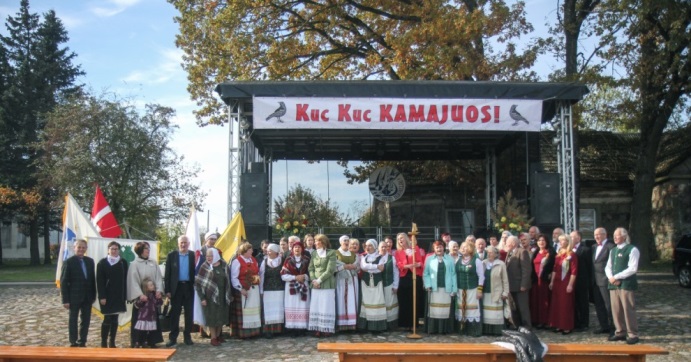 						Tradicinė seniūnijos šventė „Kuc kuc Kamajuos“	Kamajų kolektyvas „Senjorai“ koncertavo Aukštakalniuose, Duokiškyje, kolektyvo tercetas dalyvavo Obelių „Obelinės“ duetų ir tercetų konkurse. Duokiškio Dainos mylėtojai koncertavo pagal kūrybinių mainų sutartis. Kultūros centro dramos būrelis surengė 2 išvykas pagal kultūrinių mainų sutartis. Pasirodymai vyko Kazliškyje ir Laibgaliuose. Kultūros centro meno mėgėjai lankėsi Utenos r. Vilučių bendrijos šventėje „Bičkopis“, Anykščių r. Vaitkūnų kultūros centro sambūryje „Ieškokime „deimančiukų“ savyje ir šalia savęs“.Aukštakalnių kapela „Barškutis“ koncertavo Laibgalių kultūros centro rengtoje Joninių šventėje, Panemunėlio kultūros centro kvietimu – kraštiečių šventėje „Elzbietinė“, Rokiškio LSDP sąskrydyje, Svėdasų kultūros  centro rengtoje šventėje „Žengiu į rudenį nuo vasaros turtingas“. Kamajų seniūnijos kultūros darbuotojai parengė 6 projektus: tradicinė bendruomenės šventė „Kuc kuc Kamajuos“ (finansavo Žemės ūkio ministerija – 1500 Eur), „Stiprūs bendrystėje“ (finansavo Socialinės apsaugos ir darbo ministerija – 675 Eur) „Kamajams – 480“, „Duokiškio baladės 2021“ (finansavo Žemės ūkio ministerija – 1500 Eur), „Knygnešys (ne)vienai dienai“ (finansavo Rokiškio r. savivaldybė – 900 Eur), „Belaukiant Kalėdų stebuklo“ (finansavo Socialinės apsaugos ir darbo ministerija – 400 Eur).	Kazliškio seniūnijoje 2021 m. patvirtinta 8 etato, iš jų: 1 – valstybės tarnautojas, likusieji – dirbantys pagal darbo sutartis.Bendri duomenys apie Kazliškio seniūnijąKazliškio seniūnijoje veiklą vykdė dvi kaimo bendruomenės: Konstantinavos bendruomenės santalka ir Kazliškio kaimo bendruomenė, veikė trys visuomeninės organizacijos (asociacijos): Kazliškio moterų užimtumo centras, Kazliškio kooperacijos ir užimtumo centras ir Kazliškio jaunimo užimtumo centras.Seniūnijos teritorija suskirstyta į tris seniūnaitijas: Kazliškio, Konstantinavos ir Degenių. Kazliškio gyvenvietėje ir Konstantinavos kaime veikė Rokiškio rajono savivaldybės J. Keliuočio viešosios bibliotekos filialai. Kazliškio gyventojus aptarnavo mobilusis paštininkas.Surašyti  26 atskirų šeimų (asmenų) gyvenimo sąlygų įvertinimai; 8 neįgaliesiems padėta apsirūpinti įvairia kompensacine technika; 247 kartų apsilankyta šeimose pas žmones su negalia, vienišus ir senus gyventojus; priimta ir sutvarkyta 10 kietojo kuro kompensacijos prašymų; organizuotas ir vykdytas maisto paketų iš Europos Bendrijos pagalbos fondo dalinimas 150 seniūnijos gyventojų; priimti 20 prašymų vienkartinei, tikslinei, periodinei piniginei pašalpoms gauti. Vasaros sezono metu prižiūrėta (pjauta žolė, grėbti lapai, rinktos šiukšlės) 8,71 ha viešųjų erdvių. Tvarkyta kapinių (Kazliškio, Rumpiškėnų, Uvainių, Beržuonių, Degenių, Latvelių, Sičiūnų, Paliepio, Pagojų) teritorija, pašalinti pavojų keliantys seni medžiai. 2021 metais Kazliškyje buvo atnaujintas 1 ir įrengti 3 nauji gėlynai.Vykdant viešųjų darbų programą, pagal Užimtumo tarnybos nukreipimus per 2021 metus seniūnijoje įdarbinti 3 asmenys. Taip pat viešuosius darbus dirbo 2 Rokiškio probacijos tarnybos nukreipti seniūnijos gyventojai. Visuomenei naudingiems darbams atlikti įdarbinti 41 asmenys. Išduota 49 pažymos apie šeimos sudėtį, gyvenamąją vietą ir kitokią faktinę padėtį; 16 pažymų apie deklaruotą gyvenamąją vietą; 11 pažymų apie priklausančioje patalpoje gyvenamąją vietą deklaravusius asmenis; priimta 17 atvykimo deklaracijų; priimta 48 sprendimai dėl gyvenamosios vietos deklaravimo duomenų keitimo, naikinimo. Pagal patvirtintus maršrutus organizuotas 5 mokinių pavėžėjimas į ir iš ugdymo įstaigų. 2021 metais pabaigti atnaujinti visi Kazliškyje, Pagojuose ir Konstantinavoje esantys šviestuvai (seni, neekonomiški pakeisti į LED), atnaujintos laiko relės.Sezono metu buvo organizuoti aplinkotvarkos darbai Skaistės, Kurkliečių ežerų ir Nemunėlio upės paplūdimiuose (iš viso 2,01 ha), Nemunėlio upės paplūdimyje pastatytas stalas su suolais, kepsninė, suremontuotas tiltelis, šalinti krūmai; Skaistės ir Kurkliečių ežero paplūdimiuose perdažytas medinis inventorius; Skaistės ežero paplūdimyje pilta smėlio, valyti meldai iš vandens, paplūdimyje šalinti krūmai ir pavojų keliantys medžiai.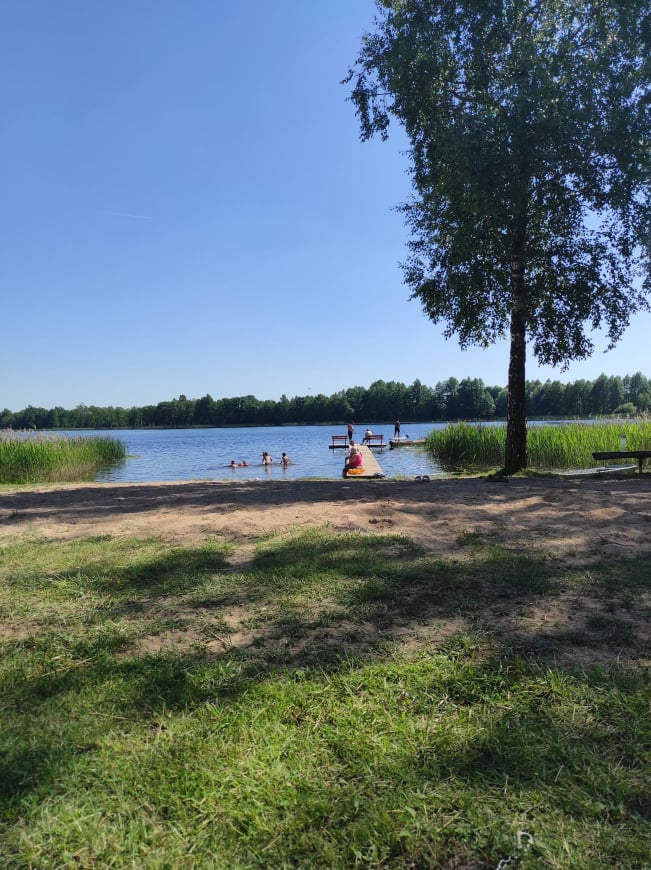 					Skaistės ežero paplūdimys2021 m. kelių priežiūrai buvo sunaudota 1216 kub. m žvyro. Žvyruoti problemiškiausi keliai, ypatingas dėmesys skirtas Indriūnai–Baubliai–Šilagalys keliui, probleminės vietos tvarkytos Kazliškio gyv. apvažiavime, Uvainių k. pravažiavime, keliuose Pagirė–Pailgiai, Kazliškis–Pagirė, Kazliškis–Kalpokai. Greideriuota 245 km kelių, pagal poreikį žiemos metu sniegas valytas 80 km kelių ruože, du kartus per metus pjauta žolė pakelėse. Nuolat prižiūrima 2,75 km seniūnijoje esančių šaligatvių. Skaistės ir Janikūnų kaimų pakelėse šalinti pavojų keliantys medžiai. 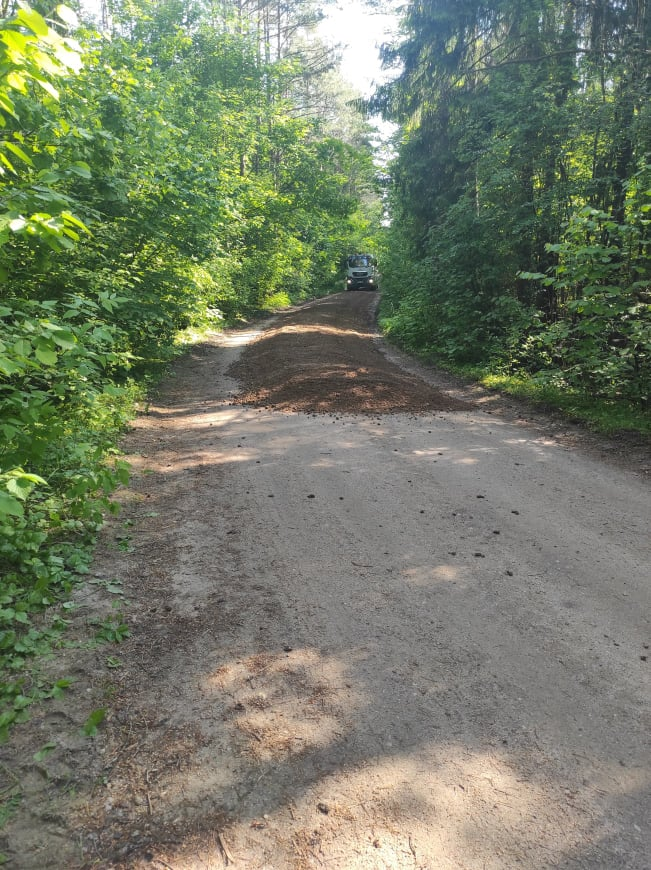 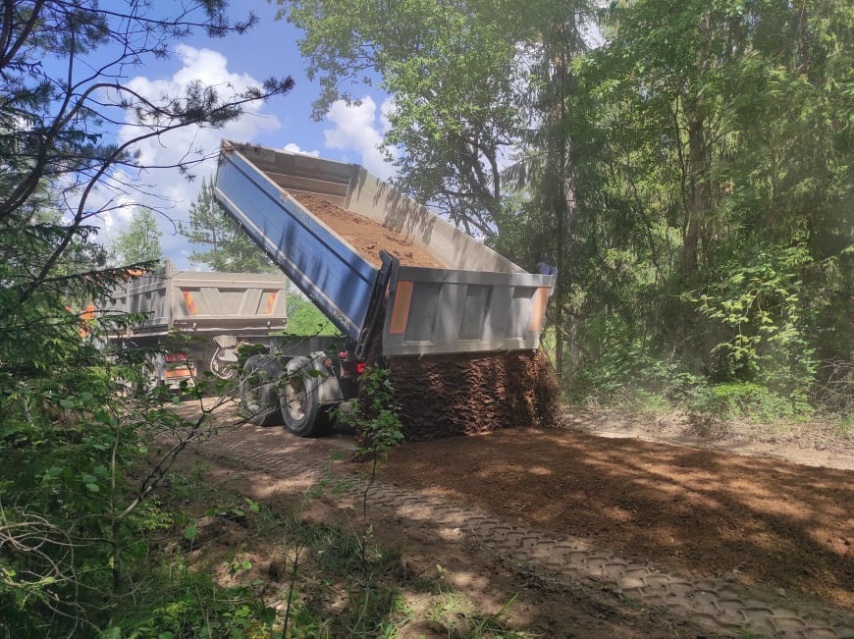 2021 metais išduotos 49 pažymos apie šeimos sudėtį, gyvenamąją vietą ir kitokią faktinę padėtį; 16 pažymų apie deklaruotą gyvenamąją vietą; 11 pažymų apie priklausančioje patalpoje gyvenamąją vietą deklaravusius asmenis; priimta 17 atvykimo deklaracijų; priimta 48 sprendimai dėl gyvenamosios vietos deklaravimo duomenų keitimo, naikinimo. Pagal patvirtintus maršrutus organizuotas 5 mokinių pavėžėjimas į ir iš ugdymo įstaigų. Seniūnijos teritorijoje 2021 metais buvo organizuoti 7 renginiai, tarp jų ir tradiciniais tapę „Pirmosios pradalgės šventė“ Konstantinavoje, ir „Kazlėkinė“ Kazliškyje. Kazliškio seniūnija kartu su bendruomene įrengė Kazliškio šilelio pažintinį taką. Buvo sutvarkyta ir bendruomenės bei turistų poreikiams pritaikyta gražiausia Kazliškio šilo atkarpa nuo Kazliškio kapinių iki Veselavos piliakalnio. Pažintinis takas yra žiedinis, jo ilgis – beveik 3 km, kryptis pažymėta rodyklėmis. Tai natūralus miško takas, besidriekiantis palei Nemunėlio upę Kazliškio šilelyje – gamtos paminkle, saugomame valstybės.  Liepos 31 d. buvo suorganizuota Kazliškio šilelio tako atidarymo šventė, kurioje aktyviai dalyvavo ne tik vietos gyventojai, bet ir žmonės iš viso rajono. Šventės metu pristatytas takas, vyko koncertas, ugnies šou pasirodymas, karinės amunicijos demonstravimas, Rokiškio jaunimo centro mobilios komandos organizuotos orientacinės varžybos.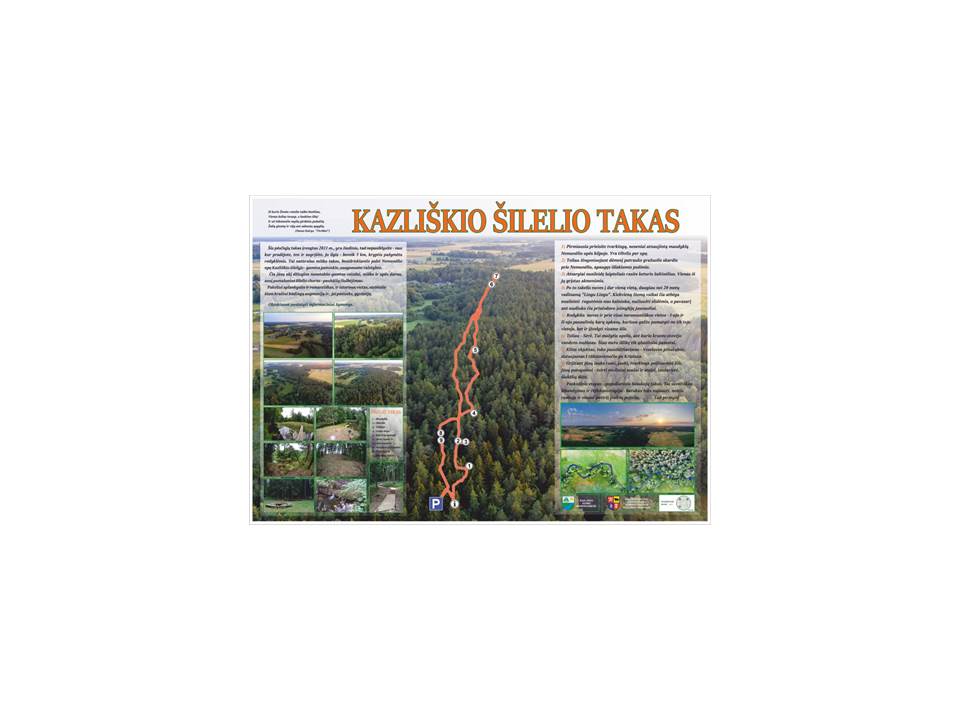 	Kriaunų seniūnijoje 2021 m. sausio 1 d. gyveno 813 gyventojai, čia deklaravę savo gyvenamąją vietą. Seniūnijos gyventojų skaičiaus kitimas:	Kriaunų seniūnijos teritorija suskirstyta į dvi seniūnaitijas Kriaunų ir Lašų.	Kriaunų seniūnijoje susibūrusios dvi bendruomenės Kriaunų ir Lašų. Teritorijoje veiklą vykdė šios verslo įmonės: UAB „Kriaunų malūnas“, Lašų žemės ūkio bendrovė, UAB „Lašų duona“, G. Novikienės IĮ, R. Stakienės IĮ, IĮ „Oskaro baidarės“, kaimo turizmo sodybos: „Sartakampis“, „Gulbių slėnis“, „Žiogelis“, S. Medikienės, „Sartai“, „Prieežerė“, „Sartkrantė“.	Kriaunų seniūnijos gyventojų poilsį ir laisvalaikį organizavo Rokiškio rajono savivaldybės J. Keliuočio viešosios bibliotekos filialai Kriaunų  ir Lašų kaimuose, Kriaunų muziejus, seniūnijos mėgėjų meno kolektyvai. 	Ataskaitiniais metais seniūnijoje organizuoti didesni renginiai: Kriaunų miestelio 516 gimtadienis, Lašų bendruomenės šventė „Lašas po lašo ir...“ , moliūgų-rudens tematikos puošimosi konkursas, kalėdinis konkursas ,,Po angelo sparnu“, miestelio aikštės eglutės įžiebimo šventė, seniūnijos gyventojų jubiliatų pasveikinimas, aplankyti namuose ilgaamžiai žmonės, kurie negalėjo dalyvauti eglutės įžiebimo šventėje.	2021-07-01 Kriaunų seniūnijos kultūros darbuotojai perkelti į Obelių socialinių paslaugų namus. Kriaunų mokyklos pastate veiklą vykdė asociacijos Maltos ordino pagalbos tarnybos vaikų dienos centras „Pas maltiečius“. 	Vykdant socialinį darbą, vertintos atskirų šeimų (asmenų) buities ir gyvenimo sąlygos, surašyti 38 buities ir gyvenimo sąlygų patikrinimo aktai. Prašymus vienkartinėms pašalpoms pateikė 33 asmenys, prašymai buvo patenkinti. Dėl nemokamo maitinimo ir paramos mokinio reikmenims įsigyti gauta 20 prašymų, parama pasinaudojo 30 vaikų. Kieto kuro kompensacijai gauti pateikta 38 prašymai. Parama maisto produktais ir higienos prekėmis iš Europos pagalbos labiausiai skurstantiems asmenims fondo projekto lėšų teikta 218 asmenų. 	Konsultuota ir tvarkyta dokumentai 8 asmenims dėl neįgaliųjų aprūpinimo kompensacine technika. Su Rokiškio socialinės paramos centru bei Rokiškio neįgaliųjų draugija tarpininkauta dėl transporto paslaugų suteikimo neįgaliesiems, ja pasinaudota 12 kartų. Užregistruoti 54 prašymai socialinei pašalpai gauti. Iškilus problemoms, lankytasi šeimose ar pas asmenis 67 kartus. Seniūnijoje 2 neįgalieji gavo asmeninio asistento paslaugas, 2 asmenys naudojosi pagalbos į namus paslaugomis. Seniūnija su rėmėjų pagalba suruošė 14 kalėdinių paketų ir prieš šventes aplankė  vienišus, sunkiai segančius ir ilgaamžius seniūnijos gyventojus. 	Socialinės paramos gavėjų pokytis:	2021 m. lapkričio–gruodžio mėnesiais dalyvauta Vaikų svajonių (šiltų rūbų ir avalynės) kalėdiniame projekte. Projekte dalyvavo 13 vaikų iš 6 sunkiai besiverčiančių šeimų. Dovanų šiltas žiemines striukes gavo penki vaikai, šiltus žieminius batus – aštuoni vaikai.	Suteikta 10 adresų seniūnijos gyvenamųjų vietovių objektams.	Išduotos 102 pažymos apie faktinę padėtį, 17 leidimų laidoti, priimta 16 prašymų specialiajai laidojimo pašalpai mirties atveju gauti ir išmokėta parama mirties atveju; išnagrinėta 10 prašymų dėl medžių šalinimo, išduoti 3 leidimai saugotiniems medžiams kirsti; atlikta 15 notarinių veiksmų, gyvenamąją vietą deklaravo 51 asmuo, išvykimą deklaravo 8 asmenys, priimta 10 prašymų dėl įtraukimo į gyvenamosios vietos neturinčių asmenų apskaitą, išduota 40 pažymų apie deklaruotą gyvenamą vietą, priimta 19 sprendimų dėl gyvenamosios vietos deklaravimo duomenų keitimo (tikslinimo); parengti 2 savivaldybės tarybos sprendimų projektai: „Dėl siūlymo teikti tvirtinti Kriaunų herbą, herbinę vėliavą ir herbinį antspaudą“, „Dėl žemės sklypo Rokiškio r. sav., Kriaunų sen., Lašų k., Petrešiūnų g. pripažinimo būtinu visuomenės poreikiams, jo įtraukimo į neprivatizuotinų sklypų sąrašą“, parengta 19 administracijos direktoriaus įsakymų projektų dėl seniūnijos veiklos reglamentavimo.	Sušauktos 5 išplėstinės seniūnaičių sueigos, svarstyti seniūnijos 2020 metinio veiklos plano ataskaitos bei 2021 metų veiklos plano projektai.	Pagal patvirtintus maršrutus, organizuotas ikimokyklinukų pavėžėjimas į ir iš ugdymo įstaigos.	Per 2021 m. įdarbinti 4 užimtumo programos ir 64 visuomenei naudingos veiklos darbininkai, kuriems padedant paruošta 180 kub. m malkų; prižiūrėtos veikiančios kapinės, seniūnijos teritorijoje esantys paplūdimiai (žolės pjovimas, šiukšlių rūšiavimas, lapų grėbimas), smulkūs infrastruktūros įrenginiai (pavėsinės, tiltai, suolai, laužavietės ir kt.); nuvalyta 200 kv. m žolėmis apaugusių  šaligatvių.	Prižiūrėta 5,20 ha viešųjų erdvių (pjauta žolė, grėbti lapai, rinktos šiukšlės): Kriaunų paplūdimyje, Kriaunų aikštėje, priskirtų pastatų teritorijose, veikiančių kapinių – 1,90 ha: Kriaunų, Bagdoniškio, Petrešiūnų, Stravų, Rupetų, Ažubalių, Dagilių, neveikiančių – 2,50 ha: Baršėnų, Bajorų, Lašų, Margėnų, Buniuškių.	Vasaros sezono metu prižiūrėti seniūnijos teritorijoje esantys gėlynai ir želdynai.Tvarkant seniūnijos teritorijoje esančius vietinės reikšmės kelius, pagerinta (nužvyruota) 30 km, nulyginta 276 km vietinės reikšmės kelių, sutaisyta 42 kv. m asfalto duobių, valyta sniego nuo 80 km vietinės reikšmės kelių, suremontuotos 3 pralaidos. Nupjauta 15 pavojų keliančių medžių Bajorų kaime Tilto ir Barbariškio gatvėse. 2021 m. keliams žvyruoti sunaudota 1 500 kub. m. žvyro. Buvo formuojami grioviai ir atstatomos briaunos 1400 m. kelių, prižiūrėtas 1 km seniūnijos teritorijoje esančių šaligatvių, buvo šalinami krūmai 10 km kelių ruože.Seniūnija eksploatuoja ir prižiūri 5 km gatvių apšvietimo linijų, kuriose sumontuoti 58 šviestuvai, per 2021 metus 21 vnt. pakeista taupesniais. 	Organizuotas šiukšlių išvežimas iš šiukšlių rūšiavimo aikštelių Bagdoniškio, Lašų ir Kriaunų kaimuose. Šildytos 3182  kv. m. patalpos. Eksploatuoti 4 savivaldybei priklausantys visuomeniniai pastatai, 4 socialiniai būstai.	Obelių seniūnijoje 2021 m. patvirtinta 17,5 etato. Iš jų: 2 – valstybės tarnautojai, likusieji – dirbantys pagal darbo sutartis.Bendri duomenys apie Obelių seniūnijąObelių seniūnijoje veiklą vykdė penkios kaimo bendruomenės: Obelių bendruomenės centras, Aleksandravėlės kaimo bendruomenė, Antanašės bendruomenės centras, Kairelių kaimo bendruomenė ir Pakriaunių kaimo bendruomenė, keturios visuomeninės organizacijos: asociacija „Seniūnaičio visuomeninė įstaiga“, jaunimo bendrija „Sėlos Ramuva“, asociacija „Vienožinskio tėviškės bendruomenė“, sporto klubas „Obeliai“.Seniūnijos teritorija suskirstyta į penkias seniūnaitijas: Aleksandravėlės, Antanašės–Zarinkiškių–Stasiūnų, Gediškių–Bučiūnų, Pakriaunių, Obelių m. – Obelių priemiesčio k.. Kiekvienoje seniūnaitijoje yra išrinktas seniūnaitis. Obelių seniūnijoje Obelių mieste savo veiklą vykdo Obelių gimnazija su neformalaus ugdymo centru, Obelių socialinių paslaugų namai ir juose įsikūręs Krizių centras, Obelių savarankiško gyvenimo namai, Laisvės kovų istorijos muziejus, Obelių ambulatorija, Obelių girininkija, Lietuvos pašto filialas, Gintarinė vaistinė. Obelių m., Pakriaunių k., Gediškių., Aleksandravėlės k., Antanašės kaimuose veikia Rokiškio rajono savivaldybės J.Keliuočio viešosios bibliotekos filialai, Aleksandravėlės, Pakriaunių kaimuose ir Obelių mieste veikė kultūros centrai.Seniūnijos teritorijoje nemažai verslo įmonių. Obelių mieste įsikūrusi medžio apdirbimo įmonė „Ramundas“ GM, prekybos tinklo „Aibė“ parduotuvės, „Sabavilis“ ,,Daividos“ ir „Darolos“ parduotuvės, autoservisas ,,Automasta“, kirpykla, kavinė „Obelių Ąžuolynas“, Audronių kaime-Obelių spirito varykla ir „Rokiškio aliejinė“. Siekiant užtikrinti socialiai pažeidžiamų grupių pakankamą pragyvenimo lygį, kreiptasi į Rokiškio rajono savivaldybės administracijos Socialinės paramos ir sveikatos skyrių dėl valstybės socialinių išmokų šeimoms ir vieniems gyvenantiems asmenims, negalintiems savarankiškai apsirūpinti, skyrimo ir (ar) kompensacijų už svarbiausias komunalines paslaugas. Spręsti klausimai dėl socialinės globos paslaugų senyvo amžiaus ar neįgaliems asmenims teikimo globos įstaigose. 	Pagal rajono Infrastruktūros objektų priežiūros, plėtros ir modernizavimo programą seniūnijoje atlikta pastatų ir statinių techninės būklės patikra, užpildyti techninės būklės žurnalai visiems seniūnijos balanse esantiems statiniams ir pastatams. Priešgaisrinės būklės patikra atlikta Antanašės bibliotekos ir bendruomenės patalpose. Seniūnija, vykdydama programą, užtikrino infrastruktūros objektų, viešųjų erdvių ir pastatų būklės gerinimą, priežiūrą ir plėtrą. Katilinės paruoštos šildymo sezonui. Paruošta 155 kub. m (reikia 190 kub. m) malkų. Likęs kiekis paruoštas savo jėgomis, pjaunant pavojingus medžius kapinėse.Pakriaunių bendruomenės patalpose įrengtas neįgaliųjų pandusas, atliktas administracinių patalpų dalinis remontas, sutvarkytas dirbtuvių-garažų stogas.Bibliotekose, katilinėse pakeistos vidaus elektros apšvietimo lempos, įrengtas apšvietimas lauko administracinės katilinės teritorijoje, sutvarkyta elektros spinta, sutvarkyta elektra Pakriaunių vaikų dienos centre ir Obelių seniūnijos administraciniame pastate, apšviestas gėlynas parke bei paminklinis akmuo.Pakeisti gatvių apšvietimo šviestuvai Obelių mieste ir Obelių priemiesčio, Antanašės, Gediškių, Pakriaunių kaimuose. Pakeistos apšvietimo lempos.Suremontuoti, perdažyti seniūnijos mažosios architektūros objektai-stogastulpiai, rodyklės, suoliukai. Sutvarkyti liepteliai prie Kriaunos upės, įrengti gėlynų skverai, pastatytos šunų ekskrementų šiukšliadėžės, suremontuota Aleksandravėlės kapinių tvora.Papildomai pastatyti 3 konteineriai: Obelių m. kapinėse – 2, Staseliškių k. kapinėse – 1 vnt. Sutvarkytas savavališkas sąvartynas prie buitinių konteinerių.Visi seniūnijai priklausantys keliai buvo lyginami du kartus, o ten, kur eismas intensyvesnis ar kelio būklė blogesnė, po 3–4 kartus. Buvo atlikti dulkėtumo mažinimo darbai J.Vienožinskio g. OB-115. Kelių pakelių krūmų šalinimas atliktas smulkintuvu pjaunant ir prižiūrint pakėlęs. Valytas sniegas, barstyti keliai žiemos metu.	2021 m. Obelių seniūnijos kultūros įstaigų tinklas nekito. Centralizuotai veikė 5 bibliotekos ir 3 kultūros centrai: Obelių, Pakriaunių ir Aleksandravėlės, kurie nuo 2021 m. liepos 1 dienos buvo perkelti į Obelių socialinių paslaugų namus ir sukurtas kultūros padalinys. Renginių kiekį ir formas pakoregavo visuotinė padėtis Lietuvoje dėl koronaviruso, tačiau organizuojant renginius buvo siekiama pritraukti kuo daugiau vietos gyventojų ir svečių. Visi renginiai derinami su vietos gyventojais ar juos atstovaujančiais asmenimis. Dalis renginių buvo organizuota nuotoliniu būdu virtualioje erdvėje. 	Bendruomenių ar visuomeninių organizacijų kultūros renginiai vyko, vykdant tarpžinybinį bendradarbiavimą. Renginius organizavo Obelių seniūnijos 5 bibliotekos (Obelių, Aleksandravėlės, Gediškių, Antanašės, Pakriaunių), Obelių laisvės kovų istorijos muziejus ir bendruomenės (Aleksandravėlės, Pakriaunių, Antanašės, Kairelių, Obelių bendruomenės centras).	Pagrindinė tradicinė Obelių krašto šventė – ,,Obelinė“, kurios metu koncertavo Marijonas Mikutavičius, Ironvytas, Žygis ir Gabija, Žemaitukai. Vyko žvejų, naktinio krepšinio „3x3“, paplūdimio tinklinio, valčių varžybos ir kiti tradiciniai kasmetiniai renginiai įvairiose reakriacinėse vietose bei įstaigose. Vyko rajoninė duetų ir tercetų šventė ,,Skambėk Obelija“. 2021 m.	Pandėlio seniūnija veiklą 2021 m. vykdė, vadovaudamasi Pandėlio seniūnijos seniūnaičių sueigos ir Rokiškio rajono savivaldybės administracijos direktoriaus 2021 m. gegužės 17 d. įsakymu Nr. AV-509  patvirtintu metiniu veiklos planu.Seniūnijoje 2021 m. pradžioje buvo patvirtinta  18,91 etato, iš jų: 2 – valstybės tarnautojai, likusieji – dirbantys pagal darbo sutartis. Pandėlio seniūnijos teritorija yra suskirstyta į aštuonias seniūnaitijas. 2019 metais išrinkti septyni seniūnaičiai. Neišrinktas Puodžialaukės seniūnaitijos seniūnaitis, seniūnaitijos gyventojams nepasiūlius nė vieno kandidato.Bendri duomenys apie Pandėlio seniūniją	2022 m. sausio 1 d. čia gyvenamąją vietą deklaravo 2457 gyventojai (2021 m. sausio 1 d. – 2523).Gyventojų skaičiaus (sausio 1 d.) pokytis seniūnijoje:	Gyventojų, pateikusių gyvenamosios vietos deklaracijas, asmeniui pakeitus gyvenamąją vietą Lietuvos Respublikoje ir išvykimo iš Lietuvos ilgiau nei 6 mėn., deklaracijas, skaičiaus kitimas seniūnijoje:Seniūnija, vykdydama savo veiklą, įgyvendina Rokiškio rajono savivaldybės strateginiame veiklos plane numatytas programas.1 programa ,,Savivaldybės pagrindinių funkcijų įgyvendinimas ir vykdymas“. Įgyvendinant programą, parengta savivaldybės administracijos direktoriaus įsakymų projektų – 17; parengta rajono tarybos sprendimų projektų – 0; priimta prašymų laidojimo pašalpai gauti – 48; išduota leidimų laidoti seniūnijos teritorijoje esančiose kapinėse – 60; atlikta notarinių veiksmų – 165; organizuota ir atlikta viešųjų pirkimų – 10; parengta darbo sutarčių su asmenimis, įdarbinamais pagal užimtumo didinimo programą – 6; sudaryta sutarčių su asmenimis nukreiptais atlikti visuomenei naudingą veiklą – 319; įdarbinta asmenų teisėsaugos ir teisėtvarkos institucijų nukreiptų atlikti nemokamus viešuosius darbus – 7; išduota šeimos sudėtį ar kitokią faktinę padėtį patvirtinančių pažymų – 289; išduota asmenį charakterizuojančių pažymų – 9; priimta ir išnagrinėta asmenų skundų, prašymų, pranešimų – 49; išduota leidimų saugotiniems medžiams kirsti, genėti – 14; sušaukta seniūnaičių sueigų – 3; sušaukta gyventojų sueigų – 1. Valstybės perduotų funkcijų įgyvendinimas: gyvenamąją vietą deklaravusių asmenų skaičius seniūnijos teritorijoje – 2457; užpildytos gyvenamosios vietos deklaracijos, asmeniui pakeitus gyvenamąją vietą Lietuvos Respublikoje (atvyko gyventi) – 151; užpildytos išvykimo iš Lietuvos ilgesniam nei 6 mėn. laikotarpiui, deklaracijos (išvyko į užsienį) – 6; priimta sprendimų dėl gyvenamosios vietos deklaravimo duomenų panaikinimo ar keitimo – 81; išduota pažymų apie deklaruotą gyvenamąją vietą – 215; informacijos apie nuosavybės teise priklausančioje patalpoje gyvenamąją vietą deklaravusius asmenis suteikimas – 74; priimta prašymų registruoti / išregistruoti / atnaujinti žemės ūkio valdos duomenis LR Žemės ūkio ir kaimo registre – 246; priimta prašymų registruoti / atnaujinti registracijos duomenis LR ūkininkų registre – 246; gauti žemės ūkio valdų savininkų prašymai dėl melioruojamų laukų, gamtinių sąlygų ar gyvūnų padarytos žalos įvertinimo, kitais klausimais susijusiais su žemės ūkiu – 230. Seniūnijos veiklos organizavimo ir funkcijų įgyvendinimo efektyvinimas: darbuotojų, dalyvavusių mokymuose – 5; darbuotojų mokymų valandų skaičius – 185; įvadinis (bendras) ir pirminis darbo vietoje darbuotojų instruktavimas dėl darbų saugos – 330; periodinis darbuotojų instruktavimas darbo vietoje dėl darbų saugos – 18; periodinis darbuotojų supažindinimas su gaisrine sauga darbo vietoje – 18.3 programa ,,Kultūros, sporto, bendruomenės, vaikų ir jaunimo gyvenimo aktyvinimas“. Nuo 2021 m. tiesioginis  kultūros renginių organizavimas nėra seniūnijos funkcija. Įgyvendinant programos uždavinius, seniūnijos teritorijoje veiklą vykdančių kultūros įstaigų, vietos bendruomenių ar kitų visuomeninių organizacijų iniciatyva organizuota kultūrinių renginių kuriuos organizuojant dalyvavo seniūnija – 8; seniūnijos teritorijoje esančių lankytinų vietų ir objektų skaičius apie kuriuos viešinama žiniasklaidoje, internetiniuose tinklapiuose ar socialiniuose tinkluose – 12; seniūnijos darbuotojų, bendruomenių ar kitų visuomeninių organizacijų iniciatyva organizuota sporto renginių seniūnijos teritorijoje, kurių organizavime dalyvauja seniūnija – 2; 4 programa ,,Socialinės paramos ir sveikatos apsaugos paslaugų kokybės gerinimas“. Vertintos atskirų šeimų ar asmenų gyvenimo sąlygos – 47; priimta prašymų kieto kuro kompensacijoms gauti – 58; priimta prašymų vienkartinei piniginei pašalpai gauti – 36; priimta prašymų socialinei paramai mokiniams gauti – 34; suorganizuota seniūnijos Socialinės paramos komisijos posėdžių – 3; gauta prašymų ir parengta dokumentų ilgalaikiai socialinei globai – 2; gauta prašymų ir parengta dokumentų dienos socialinei priežiūrai asmens namuose – 2; gauta prašymų ir parengta dokumentų socialinei pagalbai į namus – 9; seniūnijos teritorijoje esančių socialiai  remtinų asmenų ar šeimų skaičius – 116; seniūnijos teritorijoje gyvenančių  vienišų ir socialinę atskirtį patiriančių asmenų skaičius – 21; priimta prašymų iš asmenų ar šeimų, pageidaujančių gauti paramą maisto produktais – 373; sutvarkyti reikiami dokumentai ir aprūpinta neįgaliųjų kompensacine technika – 10.	5 programa ,,Rajono infrastruktūros objektų priežiūra, plėtra ir modernizavimas“. Įgyvendinant programos uždavinius palaikyti esamą ar modernizuoti ir gerinti Rokiškio rajono savivaldybei priklausančių, seniūnijos teritorijoje esančių pastatų būklę: savivaldybės ir socialinių būstų skaičius – 12; iš kurių: savivaldybės būstai – 4; socialiniai būstai – 8; savivaldybei priklausančios kitos paskirties patalpos ir pastatai – 28; savivaldybei priklausančių pastatų plotas, kv. m – 5840,67; palaikyti esamą ar modernizuoti ir gerinti seniūnijos teritorijoje esančių viešųjų erdvių infostruktūros būklę: viešosiose erdvėse seniūnijos prižiūrimi infrastruktūros objektų skaičius – 22, iš kurių: kiti laisvalaikio ir sporto įrenginiai – 7; paminklai, paminkliniai akmenys, kryžiai, koplytstulpiai – 12; žymenys žymintys istorines vietas – 3; gatvėse ir kitose viešosiose vietose esantys šviestuvai – 289, iš kurių atnaujinti ir modernizuoti – 70; gatvių ir viešųjų erdvių apšvietimo infrastruktūros valdymo taškai – 13, iš kurių atnaujinti ir modernizuoti – 3. Seniūnijos teritorijoje esančios viešosios erdvės – 29 ha, iš kurių: paplūdimiai – 0,08; parkai – 6,45; veikiančios kapinės – 6,60; neveikiančios kapinės – 4,10; paminklų ar kitų lankytinų objektų teritorijos – 2,30; kitos viešosios erdvės – 9,47. Prižiūrimų šaligatvių ir pėsčiųjų takų ilgis – 2,21 km; seniūnijos gatvių ir kelių ilgis – 285,51 km, iš kurių: gatvės ir keliai su žvyro danga – 209,24 km; gruntiniai keliai – 64,18 km; gatvės ir keliai su asfalto danga – 12,09 km; gatvių ir kelių su žvyro danga bei gruntinių kelių lyginimas – 1037,36 km; kelių išorės briaunų atstatymas ir griovių formavimas – 8,9 km; kelio griovių kasimas (atstatymas) ekskavatoriais, supilant gruntą vietoje ir paskleidžiant – 4321,10 kub. ; asfalto duobių taisymas – 415 kv. m; kelių žvyravimas – 2074 kub. m.	Panemunėlio seniūnijai priklauso Panemunėlio geležinkelio stoties, Augustinavos,  Šetekšnos ir Panemunėlio miestelio seniūnaitijos. 2021 metais įvyko 3 seniūnaičių sueigos, kurių metu svarstyti įvairūs, su seniūnijos veikla susiję klausimai. Seniūnaičių sueigos pirmininkas – Vidmantas Zakarka.	2021 metais atvykimą į seniūniją deklaravo 63 asmenys, išvykimą iš Lietuvos Respublikos – 12 asmenų. Išduotos 42 pažymos apie deklaruotą gyvenamąją vietą, 37 pažymos apie savininkams priklausančioje gyvenamojoje patalpoje savo gyvenamąją vietą deklaravusius asmenis; gauti 54 prašymai ir priimti 54 sprendimai dėl deklaravimo duomenų taisymo, keitimo ar  naikinimo. Per 2021 metus seniūnijos gyventojams atlikta 12 notarinių veiksmų. 	Per ataskaitinius metus negauta nei vieno gyventojų skundo; parengti 163 siunčiami dokumentai; išduoti 29 leidimai laidoti; priimti 25 prašymai paramai mirties atveju gauti; surašyta 111 pažymų apie šeimos sudėtį; išduotos 3 charakteristikos; surašyta 12 pažymų UAB Panevėžio regiono atliekų tvarkymo centro Rinkliavų administravimo ir kontrolės skyriaus Rokiškio padaliniui; išduoti 8 leidimai saugotinų želdinių, augančių ne miško žemėje, kirsti. 	Socialinį darbą seniūnijoje dirbo socialinio darbo organizatorius. Per metus priimti 29 prašymai būsto šildymo išlaidų kompensacijai, dėl pagalbos maisto produktais labiausiai nepasiturintiems asmenims kreipėsi 378 seniūnijoje gyvenantys asmenys, priimti 31 prašymai vaiko išmokoms gauti. Senyvo amžiaus, vienišiems, seniūnijos gyventojams, pasitelkus visuomenei naudingą veiklą atliekančius asmenis, buvo talkinama namų ūkio darbuose. Surašyti 70 buities ir gyvenimo sąlygų patikrinimo aktai. Priimti 22 prašymai mokinio reikmėms gauti. Į socialinės rizikos asmenų sąrašą įtraukta 20 asmenų. Vyko 2 seniūnijos Piniginės socialinės paramos teikimo komisijos posėdžiai, kurių metu buvo teikiami pasiūlymai dėl socialinių pašalpų skyrimo išimties tvarka ir asmenų įrašymo į socialinės rizikos asmenų sąrašą. 2021 metais 56 šeimos ar asmenys gavo vienkartines pašalpas.Per metus, pasitelkus visuomenei naudingiems darbams atlikti siųstus, nemokamus viešuosius darbus dirbančius asmenis ir viešųjų darbų darbininkus, tarp karantinų ir nesant didelių apribojimų periodiškai buvo tvarkoma visa seniūnijos teritorija: šienaujamos ir prižiūrimos viešosios erdvės, sodinami dekoratyviniai krūmai ir gėlynai, žiemos sezono metu nuo šaligatvių kasamas sniegas, barstoma smėlio-druskos mišiniu. Seniūnijos teritorijoje yra ketverios veikiančios ir šešerios neveikiančios kapinės. Sezono metu kapinių teritorijos periodiškai šienautos, šalinti krūmai, tvarkytos apleistos kapavietės, rūšiuotos kapinių atliekos, rudenį grėbti lapai, žiemą nuo takų kastas sniegas. Pagal galimybes sutvarkytos neveikiančios kapinės. Prie visų veikiančių kapinių įrengtos ir pažymėtos žaliųjų atliekų rūšiavimo vietos. Seniūnijai priklausančių kelių pakelės praėjusiais metais 2 kartus nušienautos traktorine šienapjove. 	Seniūnijos teritorijoje pakelėse pašalinti pavojingi medžiai, bendra darbų suma – 2500 Eur.	Kaip ir ankstesniais metais, dalyvauta rengiant ir įgyvendinant gyventojų užimtumo programas. Viešųjų darbų programoje 2021 metais dalyvavo 2 Užimtumo tarnybos prie Socialinės apsaugos ir darbo ministerijos Panevėžio klientų aptarnavimo departamento Rokiškio skyriaus siųsti bedarbiai. Vidutinė darbų trukmė – 2 mėn., iš viso Viešųjų darbų programai skirta 4254 Eur. Visuomenei naudingą veiklą atliko 11 Socialinės paramos ir sveikatos skyriaus siųstų asmenų.	Kelių priežiūrai iš Lietuvos kelių direkcijos  2021 metais skirta 23506,58 Eur. Keliams su žvyro danga – 20335,96, asfalto duobėms taisyti – 3170,62 Eur. Kelių priežiūros programai 2021 metais skirta 4308,00 Eur, už kuriuos buvo prižiūrimos pakelės, remontuojamos pakelių priežiūros priemonės, metų pabaigoje nupirktas šienapjovė-smulkintuvas.	Einamajam patalpų remontui skirta ir panaudota 2710 Eur. 	Užimtumo didinimo programai direktoriaus įsakymu paskirta 710,00 Eur.	Finansinius metus seniūnija baigė be skolų, metinė ataskaita, kuriai pritarta vienbalsiai, pristatyta seniūnaičių sueigoje. Rokiškio kaimiškoji seniūnijaSeniūnijoje 2021 m. patvirtinta 13,25 etatų. Iš jų: 2 – valstybės tarnautojai, likusieji – dirbantys pagal darbo sutartis. Metų pabaigoje buvo 10 etatų. Kultūros darbuotojų etatai panaikinti.Seniūnijos duomenų pokytis per 2021 metus:	Seniūnijoje gyvenamąją vietą deklaravo 4381 gyventojai, 18 gyventojų įtraukta į gyvenamosios vietos nedeklaravusių asmenų apskaitą prie Rokiškio r. sav.Rokiškio kaimiškosios seniūnijos asignavimų grafinis palyginimas pagal programas per trejus metus	Vykdant socialinį darbą surašyti 130 atskirų šeimų (asmenų) gyvenimo sąlygų įvertinimų; 23 neįgaliems žmonėms padėta apsirūpinti įvairia kompensacine technika; priimti 54 prašymai  nemokamam  maitinimui mokykloje ir paramai mokinio reikmėms gauti; 173 šeimos gavo socialinę pašalpą; priimti ir sutvarkyti 96 prašymai kieto kuro kompensacijos gauti; gauta 11 prašymų ir parengti dokumentai socialinei pagalbai į namus; gauta 10 prašymų ir parengti dokumentai dienos socialinei priežiūrai asmens namuose; organizuotas ir vykdytas maisto paketų ir higienos prekių iš Europos Bendrijos pagalbos fondo dalinimas 824 seniūnijos gyventojams.Priimta: 5 asbesto turinčių gaminių kiekio apskaičiavimo ataskaitos ir užpildytos paraiškos, norint gauti kompensaciją, keičiant asbesto turinčių gaminių stogo dangas beasbestine danga; 640 prašymų registruoti, išregistruoti žemės ūkio valdą ar atnaujinti jos registracijos duomenis Žemės ūkio ir kaimo verslo registre; 308 prašymai registruoti ūkininko ūkį ar atnaujinti registracijos duomenis Ūkininkų ūkio registre; pateikta 710 paraiškų tiesioginėms išmokas už žemės ūkio naudmenų ir pasėlių plotus gauti.Atlikti darbai Bajorų kaime: naujai įrengtas gatvės apšvietimas Pušyno g. už 8530,00 Eur, darbus atliko UAB ,,Vygotema“; paruošta mediena Bajorų tvenkinio tilteliui: obliuojama, impregnuojama mediena.Atlikti darbai Kavoliškio kaime: seniūnijos pastato Kavoliškio mokyklos darželio Sodo g. Nr. 1 apšiltintos sienos, parapetų remonto darbai (1950,00 Eur); kelio remonto darbai Sodo g. Nr. 16, Nr. 14 – kiemo dangos rekonstrukcijos su drenažu sistema (2420,00 Eur, darbus atliko UAB ,,Daimaris“); gatvės drenažo remonto darbai Sodo g. (1200,00 Eur, darbus atliko UAB ,,Daimaris“); Kavoliškio mokyklai-darželiui seniūnija padėjo pasiruošti mokslo metams, paruošė ir išdažė mokymo klasę. Atlikti darbai Skemų kaime: seniūnijos pastato Jaunystės g. Nr. 4 nuotekų ir geriamo vandens rekonstrukcijos darbai (1950,00 Eur, darbus atliko ir įrangą sumontavo IĮ ,,HEXSOL“). Po remonto Skemų pastate suklijuotos naujos grindų plytelės.Kavoliškio parke, Čedasų mst., Iciūnų kaime, Bajorų kaime, Velniakalnio kaime, išpjauti nudžiuvę, pavojų gyventojams ir eismo saugumui keliantys medžiai (2460,00 Eur,  darbus atliko Rokiškio ugniagesių savanorių draugija). Mediena perduota Pandėlio seniūnijai malkoms žiemos sezono metu.Apšviesta Žobiškio vaikų žaidimo aikštelė, Žiobiškio bibliotekos kiemas, naujai sumontuoti 2 LED šviestuvai.Kartu su Martiniškėnų kaimo bendruomene apskardinta Martiniškėnų kapinių tvora. Prie darbų seniūnija prisidėjo skardos lankstiniais, (300,00 Eur, darbus atliko UAB ,,Stogvyga“).Vyžuonos paplūdimyje naujai rekonstruotas tiltelis, įrengti laiptai į vandenį (4542,34 Eur, darbus atliko UAB ,,Giemeda“).Žiobiškio kaime prie tvenkinio įrengtoje maudymosi vietoje prižiūrėta teritorija, maudymosi sezono metu atvežtas ir prižiūrėtas biotualetas.Vasaros sezono metu Vyžuonos, Miliūnų, Žiobiškio, Bajorų kaimuose  nušienautos paplūdimių pakrantės, rinktos ir vežtos šiukšlės. Šienautos pakelės, parkai, 6 veikiančių kapinių (Miliūnų, Žiobiškio, Čedasų, Moškėnų, Martiniškėnų, Ruopiškio) ir neveikiančių kapinių teritorijos. Šienautos ir prižiūrėtos senosios žydų kapinės Parokiškės kaime, žydų holokausto vieta Bajorų kaime, partizanų bunkeris ir paminklinės teritorijos, Miliūnų kaimo parkas bei medinių skulptūrų teritorija. Prižiūrėti viešieji tualetai Žiobiškio kaime prie kapinių ir prie paplūdimio, prie Miliūnų tvenkinio bei Vyžuonos ežero. Vieną kartą nušienautas Moškėnų piliakalnis.Siekiant palaikyti švarą gyvenvietėse, šienaujamos viešosios erdvės (31.44 ha), tvarkomi želdynai, šluojamos gatvės, tvarkoma aplinka prie pastatytų buitinių atliekų surinkimo konteinerių.Viešuosius darbus, suderinus su Užimtumo tarnyba, dirbo 16 seniūnijos gyventojų. Vidutiniškai vienas asmuo dirbo po 4  mėnesius. Priimti 390 siuntimai ir sudarytos sutartys su asmenimis nukreiptais atlikti visuomenei naudingą veiklą. Užtikrinta ir kontroliuota 3 asmenų, teisėsaugos ir teisėtvarkos institucijų nukreiptų atlikti nemokamus viešuosius darbus, iš viso 102 valandos. Asmenys, dirbantys visuomenei naudingus darbus ir  nemokamus viešuosius darbus, atsižvelgiant į karantino ribojimus, buvo kviečiami tiesiogiai atlikti paskirtus darbus: išvežioti maisto davinius, tvarkyti gatves, šaligatvius, parkus, jų pagalba buvo prižiūrimi želdiniai, kapinės, tvarkomi šiukšlynai.Vykdyti Rokiškio rajono savivaldybės vietinės reikšmės kelių, gatvių ir takų statybos, rekonstrukcijos ar remonto 2019–2021 m. prioritetiniame sąraše numatyti darbai. Baigti asfaltavimo darbai Centro g. Uljanavos k., parengti projektai sąraše numatytiems keliams tvarkyti.2021 m. keliams atstatyti panaudota 1173 kub. m. žvyro; greideriu išlyginta 1108 km žvyruotų kelių‘ sutvarkyta 538 kv. m. asfalto duobių; atstatyti kelio šlaitai, suformuotas kelio profilis RK-10 Šileikių ir RK-33 Papartynė–Ūdrupys keliuose (apie 7 km).Mechanizuotai susmulkinta 90 km želdinių pakelėse, darbus atliko AB ,,Kelių priežiūra“ Rokiškio kelių tarnyba.Įsigyta 8 t žvyro su druska ir 200 kg. druskos pavojingoms sankryžoms barstyti, mišinys išvežiotas ir supiltas į medines dėžes ar plastikinius maišus Kavoliškio, Bajorų, Žiobiškio, Sėlynės kaimuose. Kelių, šaligatvių priežiūra žiemos metu valant sniegą atliekama su seniūnijos technika. Sudaryta sutartis mechanizuotai gatvėms ir keliams barstyti druskos-žvyro mišiniu su AB ,,Rokiškio komunalininkas“, keliams valyti žiemos metu – su UAB ,,ERLAIM“, ŽŪB ,,Misingis“.Seniūnija naujai įrengė gatvės apšvietimo liniją Pušyno g. Bajorų kaime (ilgis – 450 m. 11 LED šviestuvų), Žiobiškio kaime sumontavo naujai 3 LED šviestuvus. Bendras eksploatuojamų ir prižiūrimų gatvių apšvietimo tinklas išliko nepakitęs – 32,5 km., šviestuvų skaičius padidėjo iki 234.Eksploatuojami  9 savivaldybei priklausantys visuomeniniai pastatai, 1 socialinis ir 1 savivaldybės būstai.2021 įvykdyta 22 mažos vertės pirkimai už 32364,89 Eur. Naujai sudaryta 10 sutarčių raštu dėl Rokiškio kaimiškajai seniūnijai teikiamų paslaugų (Vyžuonos tiltelio rekonstrukcijos, medžių kirtimo, želdinių įsigijimo, vandentiekio ir nuotekų sistemų įvedimo, apšiltintos sienos sutvarkymo, gatvių apšvietimo, pastatų draudimo, elektros objektų priežiūros ir remonto, kelių priežiūros žiemos metu, gatvių drenažo, šaligatvių įrengimo Kavoliškio k.). Kitos 12 sutarčių buvo sudarytos žodžiu (buvo įsigyjamos prekės ir atsarginė detalės  traktorių ir jų įrenginių priežiūrai). Išduotos 149 pažymos apie deklaruotą gyvenamąją vietą; 285 pažymos apie šeimos sudėtį, gyvenamąją vietą ir kitokią faktinę padėtį; 100 pažymų gyvenamosios patalpos savininkui (bendraturčiams); priimta 91 atvykimo deklaracija ir 25 išvykimo iš šalies deklaracijos; išnagrinėta 88 prašymai ir priimti sprendimai dėl gyvenamosios vietos deklaravimo duomenų keitimo. Suteikti ir patikslinti 43 adresai.Atlikti 228 notariniai veiksmai patvirtinant dokumentų kopijų tikrumą ar paliudijant parašo tikrumą.  	Išduota: 14 leidimų žemės kasinėjimo darbams, 12 leidimų saugotiniems medžiams ir krūmams kirsti, 7 prašymai Rokiškio rajono savivaldybės administracijai dėl pavojingų medžių nukirtimo. Priimta 11 informacinių pranešimų dėl medienos gabenimo ir įpareigojimo atstatyti vietinės reikšmės kelius.Išduoti 33 leidimai laidoti Rokiškio kaimiškosios seniūnijos prižiūrimose kapinėse. Gauta apie 500 rašytinių prašymų dėl administracinių paslaugų teikimo ar viešųjų interesų gynimo. Gyventojų laisvalaikį iki 2021 n. birželio 30 d. organizavo Bajorų, Kavoliškio ir Žiobiškio kultūros centrai. Vėliau kultūros darbuotojai darbinius santykius tęsė Rokiškio kultūros centre. Ataskaitą už suorganizuotus renginius teiks kultūros centras.	Sušauktas darbo grupės pasitarimas dėl bendruomenių pasiūlymų; suorganizuotos 2 fizinės ir 1 nuotolinės seniūnaičių išplėstinės sueigos dėl seniūnijos veiklos planų ir ataskaitų patvirtinimo, dėl bendruomenėms skirtų lėšų projektams įgyvendinti, keliams dėl prioritetinio sąrašo sudarymo pateikti.	2021 m. Rokiškio miesto seniūnijoje dirbo 7 nuolatiniai darbuotojai. Rokiškio miesto seniūnijos teritorija sudarė 1107,5 ha, kurioje, 2020 m. gruodžio 30 d. duomenimis, gyveno 11884 deklaruotų gyventojų.Iki 2021 m. gruodžio 31 d. užregistruoti gimę 59  naujagimiai,  mirė 252 miesto gyventojai.Per 2017–2020 metus miesto gyventojai deklaravo išvykimą ir atvykimą iš užsienio. 	Surašyti 250 atskirų šeimų (asmenų) gyvenimo sąlygų įvertinimai (iš jų: 33 – buities tyrimo aktai dėl piniginės paramos teikimo, 71 – senyvo amžiaus asmens socialinės globos poreikio įvertinimo aktas, likę – dėl vienkartinių pašalpų skyrimo); surengta 12 komisijos posėdžių dėl socialinės paramos teikimo; surašytos 22 rekomendacijos; 263 šeimos gavo socialinę pašalpą; priimti 47 prašymai ir sutvarkyti dokumentai kietojo kuro kompensacijai. Labiausiai nepasiturintiems asmenims skirti maisto produktų pakėtai iš Europos Bendrijos pagalbos fondo, gruodžio mėnesį  šiuos paketus gavo 711 šeimų, arba 989 žmonės.Vasaros sezono metu nuolat prižiūrėtas paplūdimys prie Rokiškio tvenkinio, šienauta žolė, pastatytas naujas tiltas, remontuotos persirengimo kabinos, purentas smėlis. Pakabintas tinklinio aikštelėje tinklas. Parengta vieta vaikų žaidimų aikštelei (laivas) ir užpilta smėliu. Taip pat, bendradarbiaujant su „Velykalnio“ bendruomene, prižiūrėtos „Velniakalnio“ rekreacinės teritorijos žaliosios zonos, šienauta žolė, paplūdimyje remontuoti įrenginiai ir sporto aikštynai. Nuolat prižiūrėti L. Šepkos ir Taikos g. parkai, dažyti suoliukai, šienauta žolė, genėtos medžių šakos. Daugiabučių namų vaikų žaidimų aikštelėse demontuotos seni susidėvėję žaidimų aikštelių įrenginiai.Prisidėta prie renginių organizavimo (,,Samsonas Rally Rokiškis“, Kalėdų eglės įžiebimo šventė Nepriklausomybės aikštėje), įžiebta 100 kalėdinių eglučių Nepriklausomybės aikštėje.Per ataskaitinius metus seniūnijoje dirbo 5 viešųjų darbų ir 161 visuomenei naudingus darbus atliekantys darbininkai. Seniūnijoje gauta 5 pranešimų dėl teismo nutarimu siunčiamų asmenų atidirbti nemokamus viešuosius darbus. Atvyko atidirbti paskirtas valandas 5 asmenų. Darbininkų pagalba nuveikti šie darbai: prižiūrėtas Rokiškio tvenkinio paplūdimys, gėlynai Nepriklausomybės aikštėje, L. Šepkos skulptūrų parke, Jaunystės gatvėje; kirsti melioracijos grioviuose ir pakelėse augantys krūmai ir nedideli medžiai; sodinti medeliai; pjauta žolė; grėbti lapai; rinktos šiukšlės; valytas sniegas; dalyti Europos Sąjungos rėmimo fondo maisto produktai nepasiturintiems; tvarkytos neveikiančios senosios Velniakalnio ir vokiečių kapinės; karpytos gyvatvorės.Mieste registruotos 75 gatvės, iš kurių 37 – soduose, o 3 gatvės neįrengtos (A. Tumėno, V. Mirono, J. Janulionio) Bendras įrengtų gatvių ilgis – 62 km, iš kurių 43 km – asfaltuotos ir 19 km – žvyruotos. Panaudota gatvių priežiūrai: lyginti – 3580,00 Eur, žvyruoti – 6065,00 Eur, asfalto duobėms tvarkyti – 21529,00 Eur, žvyruotų gatvių dulkėtumui mažinti – 10076,00 Eur.Mieste buvo virš 1307 gatvės apšvietimo šviestuvų, kurių bendras linijų ilgis siekė 50 km. Nuolat veikė 1100 šviestuvų. Miesto gatvėms apšviesti per 12 mėnesių sunaudota (su elektros perdavimo mokesčiu) 78000Eur.Seniūnijos teritorijoje prižiūrėta 86,6 ha miškų ir 40,2 ha parkų teritorijų; išduoti 39 leidimai medžiams kirsti, 65 – kasinėjimo leidimai. Rokiškio miesto viešuosius tualetus prižiūrėjo komunalinio ūkio priežiūros konkurso laimėtojas – AB „Rokiškio komunalininkas“.Rokiškio rajono taryba patvirtino lėšas ir finansavimo šaltinius šioms programoms:,,Savivaldybės funkcijų įgyvendinimas ir vykdymas“ – 127,7 tūkst. Eur;	,,Socialinės paramos ir sveikatos apsaugos paslaugų kokybės gerinimas“ – 83,9 tūkst. Eur;	,,Rajono infrastruktūros objektų priežiūra, plėtra ir modernizavimas“ – 358,9 tūkst. Eur.Priimtos 665 gyvenamosios vietos atvykimo deklaracijos, 84 gyvenamosios vietos išvykimo deklaracijos. Išduotos 337 pažyma apie deklaruotą gyvenamąją vietą.	Atlikti 827 notariniai veiksmai; išrašytos 1299 šeimos sudėties pažymos; 25 šeimos charakteristikos pažymos.	Miesto seniūnijos 9,5 ha turimų kapinių plote buvo 5 kapinės, dvi iš jų veikiančios – senosios kapinės Laukupio g. ir Kalneliškio k. kapinės. Kapinių priežiūrą ir leidimų laidoti išdavimą vykdė AB „Rokiškio komunalininkas“. Išduoti 249 leidimai laidoti.	Parengti 18 administracijos direktoriaus įsakymų projektai dėl adresų suteikimo; atlikta 819 veiksmų patvirtinant dokumentų kopijų tikrumą; 7 kartus paliudytas parašo tikrumas; patvirtintas 1 įgaliojimas.	Dėl viešųjų paslaugų teikimo iš įmonių ir gyventojų gauti 67 rašytiniai prašymai (daugiausia – dėl medžių kirtimo).	Nuolat bendradarbiauta su Panevėžio apskrities vyriausiojo policijos komisariato Rokiškio rajono policijos komisariato pareigūnais nusikalstamų veikų bei teisės pažeidimų užkardymo ir prevencijos srityje._________________________________SPRENDIMO PROJEKTO ,,DĖL ROKIŠKIO RAJONO SAVIVALDYBĖS ADMINISTRACIJOS DIREKTORIAUS 2021 METŲ VEIKLOS ATASKAITOS“ AIŠKINAMASIS RAŠTAS	Parengto sprendimo projekto tikslai ir uždaviniai. Pateikti administracijos direktoriaus ir administracijos veiklos ataskaitą.	Šiuo metu esantis teisinis reglamentavimas. Lietuvos Respublikos vietos savivaldos įstatymo 16 straipsnio 2 dalies (,,Išimtinė savivaldybės tarybos kompetencija“) 19 punktas (,,19) mero, savivaldybės administracijos direktoriaus, savivaldybės kontrolės ir audito tarnybos, biudžetinių ir viešųjų įstaigų (kurių savininkė yra savivaldybė), savivaldybės valdomų įmonių ir organizacijų metinių veiklos ataskaitų (švietimo įstaigų metinės veiklos ataskaitos yra švietimo įstaigos vadovų metų veiklos ataskaitų dalis ir yra rengiamos Lietuvos Respublikos švietimo įstatyme nustatyta tvarka) ir atsakymų į savivaldybės tarybos narių paklausimus išklausymas reglamento nustatyta tvarka, sprendimų dėl šių ataskaitų ir atsakymų priėmimas šio įstatymo 13 straipsnio 5, 6, 8 ir 9 dalyse nustatyta tvarka rengiant, pateikiant sprendimų projektus ir dėl jų balsuojant“), 29 straipsnio 8 punkto (,,Savivaldybės administracijos direktorius) 9 dalis (,,9) reglamento nustatyta tvarka atsiskaito už savo ir savivaldybės administracijos veiklą teikdamas veiklos ataskaitas savivaldybės tarybai ir merui“), Rokiškio rajono savivaldybės tarybos 2019 m. kovo 29 d. sprendimu Nr. TS-43 patvirtinto Rokiškio rajono savivaldybės tarybos veiklos reglamento 270 punktas.	Sprendimo projekto esmė. Kadangi savivaldybės administracijos direktorius pavaldus savivaldybės tarybai, atskaitingas savivaldybės tarybai ir merui, teikiama 2021 metų jo ir administracijos veiklos ataskaita.	Laukiami rezultatai. Savivaldybės tarybai ir merui bus pristatyta praėjusių metų administracijos direktoriaus, administracijos veikla, užtikrinamas darbo skaidrumas.	Finansavimo šaltiniai ir lėšų poreikis. Sprendimui įgyvendinti lėšų nereikės.	Suderinamumas su Lietuvos Respublikos galiojančiais teisės norminiais aktais.Projektas neprieštarauja galiojantiems teisės aktams.	Antikorupcinis vertinimas. Teisės akte nenumatoma reguliuoti visuomeninių santykių, susijusių su LR korupcijos prevencijos įstatymo 8 straipsnio 1 dalyje numatytais veiksniais, todėl teisės aktas nevertintinas antikorupciniu požiūriu.Administracijos direktorius							Andrius BurnickasKonkursasDataKomentarasKriaunų seniūnas2021-01-21ĮvykoStrateginio planavimo, investicijų ir viešųjų pirkimų skyriaus vyriausiasis specialistas viešiesiems pirkimams2021-01-25ĮvykoRokiškio miesto seniūnijos vyriausiasis specialistas viešajai tvarkai2021-02-12ĮvykoStatybos ir infrastruktūros plėtros vyriausiasis specialistas2021-02-19ĮvykoTurto valdymo ir ūkio skyriaus vyriausiasis specialistas2021-03-04ĮvykoStrateginio planavimo, investicijų ir viešųjų pirkimų skyriaus pakaitinis vyriausiasis specialistas viešiesiems pirkimams3 kartus neįvyko (1 kartą pretendentai neatitiko reikalavimų, du kartus nebuvo pretendentų)Turto valdymo ir ūkio skyriaus pakaitinis vyriausiasis specialistas4 kartus neįvyko (3 kartus pretendentai neatitiko reikalavimų, vieną kartą nebuvo pretendentų)Bendrojo skyriaus vedėjo pavaduotojas2021-05-26Neįvyko (visi pretendentai per vertinimą komisijoje surinko mažiau nei 6 balus)Strateginio planavimo, investicijų ir viešųjų pirkimų skyriaus vyriausiasis specialistas2021-05-31ĮvykoKriaunų seniūnas2021-07-20ĮvykoBendrojo skyriaus vedėjo pavaduotojas2021-07-22ĮvykoCivilinės metrikacijos ir archyvų skyriaus vedėjas2021-07-23ĮvykoTurto valdymo ir ūkio skyriaus vyriausiasis specialistas2021-10-19ĮvykoŠvietimo ir sporto skyriaus vyriausiasis specialistas2021-10-27Neįvyko (visi pretendentai per vertinimą komisijoje surinko mažiau nei 6 balus)Švietimo ir sporto skyriaus vyriausiasis specialistas2021-12-15ĮvykoRokiškio miesto seniūnijos vyriausiasis specialistas viešajai tvarkai3 kartus neįvyko (nebuvo pretendentų)PavadinimasSavivaldybei priklausanti dalis, proc.UAB ,,Rokiškio vandenys“100UAB ,,Rokiškio autobusų parkas“100UAB ,,Panevėžio regiono atliekų tvarkymo centras“13,95AB ,,Panevėžio energija“6,8AB Rokiškio butų ūkis70,5AB ,,Rokiškio komunalininkas“92,68VšĮ Rokiškio rajono ligoninė100VšĮ Pirminės asmens sveikatos priežiūros centras100VšĮ Psichikos sveikatos centras1002021 m.2021 m.2021 m.2021 m.2021 m.2021 m.2021 m.Lietuvių kalba ir literatūra (valstybinis brandos egzaminas)Lietuvių kalba ir literatūra (valstybinis brandos egzaminas)Lietuvių kalba ir literatūra (valstybinis brandos egzaminas)Lietuvių kalba ir literatūra (valstybinis brandos egzaminas)Lietuvių kalba ir literatūra (valstybinis brandos egzaminas)Lietuvių kalba ir literatūra (valstybinis brandos egzaminas)Lietuvių kalba ir literatūra (valstybinis brandos egzaminas)OrganizacijaNeišlaikėĮvertinimas balaisĮvertinimas balaisĮvertinimas balaisĮvertinimas balaisVidurkisOrganizacijaNeišlaikė16–3536–8586–99100VidurkisVisa Lietuva8,64 proc.34,36 proc.43,38 proc.11,36 proc.2,25 proc.46,38Rokiškio r.8,07 proc.28,57 proc.50,31 proc.11,8 proc.1,24 proc.48,84Užsienio kalba (anglų) (valstybinis brandos egzaminas)Užsienio kalba (anglų) (valstybinis brandos egzaminas)Užsienio kalba (anglų) (valstybinis brandos egzaminas)Užsienio kalba (anglų) (valstybinis brandos egzaminas)Užsienio kalba (anglų) (valstybinis brandos egzaminas)Užsienio kalba (anglų) (valstybinis brandos egzaminas)Užsienio kalba (anglų) (valstybinis brandos egzaminas)OrganizacijaNeišlaikėĮvertinimas balaisĮvertinimas balaisĮvertinimas balaisĮvertinimas balaisVidurkisOrganizacijaNeišlaikė16–3536–8586–99100VidurkisVisa Lietuva2,09 proc.14,47 proc.53,97 proc.25,89 proc.3,58 proc.65,08Rokiškio r.3,11 proc.14,91 proc.65,84 proc.13,66 proc.2,48 proc.58,12Geografija (valstybinis brandos egzaminas)Geografija (valstybinis brandos egzaminas)Geografija (valstybinis brandos egzaminas)Geografija (valstybinis brandos egzaminas)Geografija (valstybinis brandos egzaminas)Geografija (valstybinis brandos egzaminas)Geografija (valstybinis brandos egzaminas)OrganizacijaNeišlaikėĮvertinimas balaisĮvertinimas balaisĮvertinimas balaisĮvertinimas balaisVidurkisOrganizacijaNeišlaikė16–3536–8586–99100VidurkisVisa Lietuva2,01 proc.35,43 proc.57,32 proc.4,75 proc.0,49 proc.45,85Rokiškio r. 042,31 proc.50 proc. 7,69 proc. 045,88Matematika (valstybinis brandos egzaminas)Matematika (valstybinis brandos egzaminas)Matematika (valstybinis brandos egzaminas)Matematika (valstybinis brandos egzaminas)Matematika (valstybinis brandos egzaminas)Matematika (valstybinis brandos egzaminas)Matematika (valstybinis brandos egzaminas)OrganizacijaNeišlaikėĮvertinimas balaisĮvertinimas balaisĮvertinimas balaisĮvertinimas balaisVidurkisOrganizacija16–3536–8586–99100VidurkisVisa Lietuva15,22 proc.46,05 proc.31,59 proc.5,47 proc. 1,67 proc.35,24Rokiškio r.23,53 proc.50 proc.22,35 proc.3,53 proc.0,59 proc.27,06Istorija (valstybinis brandos egzaminas)Istorija (valstybinis brandos egzaminas)Istorija (valstybinis brandos egzaminas)Istorija (valstybinis brandos egzaminas)Istorija (valstybinis brandos egzaminas)Istorija (valstybinis brandos egzaminas)Istorija (valstybinis brandos egzaminas)OrganizacijaNeišlaikėĮvertinimas balaisĮvertinimas balaisĮvertinimas balaisĮvertinimas balaisVidurkisOrganizacijaNeišlaikė16–3536–8586–99100VidurkisVisa Lietuva1,34 proc.32,91 proc.58,17 proc.7,43 proc.0,14 proc.48,83Rokiškio r.038,64 proc.54,55 proc.6,82 proc.047,14Biologija (valstybinis brandos egzaminas)Biologija (valstybinis brandos egzaminas)Biologija (valstybinis brandos egzaminas)Biologija (valstybinis brandos egzaminas)Biologija (valstybinis brandos egzaminas)Biologija (valstybinis brandos egzaminas)Biologija (valstybinis brandos egzaminas)OrganizacijaNeišlaikėĮvertinimas balaisĮvertinimas balaisĮvertinimas balaisĮvertinimas balaisVidurkisOrganizacijaNeišlaikė16–3536–8586–99100VidurkisVisa Lietuva2,81 proc.30,29 proc.46,13 proc.17,95 proc.2,81 proc.54,51Rokiškio r.4,62 proc.36,92 proc.43,08 proc.15,38 proc.047,83Fizika (valstybinis brandos egzaminas)Fizika (valstybinis brandos egzaminas)Fizika (valstybinis brandos egzaminas)Fizika (valstybinis brandos egzaminas)Fizika (valstybinis brandos egzaminas)Fizika (valstybinis brandos egzaminas)Fizika (valstybinis brandos egzaminas)OrganizacijaNeišlaikėĮvertinimas balaisĮvertinimas balaisĮvertinimas balaisĮvertinimas balaisVidurkisOrganizacijaNeišlaikė16–3536–8586–99100VidurkisVisa Lietuva2,97 proc.38,65 proc.47,41 proc.9,33 proc.1,64 proc.47,1Rokiškio r.046,15 proc.34,62 proc.15,38 proc.3,85 proc.46,65Užsienio kalba (rusų) (valstybinis brandos egzaminas)Užsienio kalba (rusų) (valstybinis brandos egzaminas)Užsienio kalba (rusų) (valstybinis brandos egzaminas)Užsienio kalba (rusų) (valstybinis brandos egzaminas)Užsienio kalba (rusų) (valstybinis brandos egzaminas)Užsienio kalba (rusų) (valstybinis brandos egzaminas)Užsienio kalba (rusų) (valstybinis brandos egzaminas)OrganizacijaNeišlaikėĮvertinimas balaisĮvertinimas balaisĮvertinimas balaisĮvertinimas balaisVidurkisOrganizacijaNeišlaikė16–3536–8586–99100VidurkisVisa Lietuva0,46 proc.5,1 proc.38,36 proc.37,1 proc.18,98 proc.79,32Rokiškio r.033,33 proc.33,33 proc.33,33 proc.058,67Informacinės technologijos (valstybinis brandos egzaminas)Informacinės technologijos (valstybinis brandos egzaminas)Informacinės technologijos (valstybinis brandos egzaminas)Informacinės technologijos (valstybinis brandos egzaminas)Informacinės technologijos (valstybinis brandos egzaminas)Informacinės technologijos (valstybinis brandos egzaminas)Informacinės technologijos (valstybinis brandos egzaminas)OrganizacijaNeišlaikėĮvertinimas balaisĮvertinimas balaisĮvertinimas balaisĮvertinimas balaisVidurkisOrganizacijaNeišlaikė16–3536–8586–99100VidurkisVisa Lietuva8,65 proc.42,59 proc.25,34 proc.13,56 proc.9,63 proc.47,69Rokiškio r.12,5 proc.43,75 proc.12,5 proc.12,5 proc.18,75 proc.46,19Chemija (valstybinis brandos egzaminas)Chemija (valstybinis brandos egzaminas)Chemija (valstybinis brandos egzaminas)Chemija (valstybinis brandos egzaminas)Chemija (valstybinis brandos egzaminas)Chemija (valstybinis brandos egzaminas)Chemija (valstybinis brandos egzaminas)OrganizacijaNeišlaikėĮvertinimas balaisĮvertinimas balaisĮvertinimas balaisĮvertinimas balaisVidurkisOrganizacijaNeišlaikė16–3536–8586–99100VidurkisVisa Lietuva5,51 proc.27,63 proc.52,25 proc.12,91 proc.1,6 proc.51,36Rokiškio r.14,29 proc.38,1 proc.42,86 proc.4,76 proc.036,29RodiklisMato vnt.2020-01-012021-12-31Seniūnijos plotasha1920019200Gyventojų skaičius žm.29552909Kaimų skaičiusvnt.5858Bendras seniūnijos vidaus kelių ilgiskm140140Valomų šaligatvių ilgiskm55Valomų gatvių ilgiskm.1717Valomų gatvių skaičiusvnt.5858Veikiančių kapinių skaičiusvnt.1111Neveikiančių kapinių skaičiusvnt.1818Kapinių teritorijų plotasha1212Lankytinų vietų seniūnijoje skaičiusvnt.88Kultūros paveldo objektų skaičiusvnt.33Eksploatuojamų šviestuvų skaičiusvnt.235245Parkų skaičiusvnt.22Seniūnijos prižiūrimų viešųjų erdvių plotasha6,96,9Seniūnijos prižiūrimų gėlynų plotasha0,150,15Socialiai remtinų šeimų skaičiusvnt.1401882021 metų Juodupės seniūnijos asignavimai pagal programas2021 metų Juodupės seniūnijos asignavimai pagal programas2021 metų Juodupės seniūnijos asignavimai pagal programas2021 metų Juodupės seniūnijos asignavimai pagal programas2021 metų Juodupės seniūnijos asignavimai pagal programas2021 metų Juodupės seniūnijos asignavimai pagal programas2021 metų Juodupės seniūnijos asignavimai pagal programasProgr. Nr.Programos pavadinimasLėšos iš viso tūkst. EurIš jų:Iš jų:Iš jų:Finansavimo šaltinisProgr. Nr.Programos pavadinimasLėšos iš viso tūkst. EurDarbo užmokestisSodraKitos išlaidosFinansavimo šaltinis1Savivaldybės  pagrindinių funkcijų įgyvendinimas ir vykdymas101,13584,5971,22615,312Savivaldybės biudžetas, valstybės biudžetas,  specialiųjų programų lėšos2Ugdymo kokybės ir mokymosi aplinkos užtikrinimas9,4335,2570,0754,101Savivaldybės biudžetas3Kultūros, sporto, bendruomenės, vaikų ir jaunimo gyvenimo aktyvinimas60,57832,9410,47827,159Savivaldybės biudžetas, specialiųjų programų lėšos4Socialinės paramos ir sveikatos apsaugos paslaugų kokybės gerinimas25,8960025,896Valstybės biudžetas, savivaldybės biudžetas5Rajono infrastruktūros objektų priežiūros, plėtros ir modernizavimas73,67449,3000,71623,658Savivaldybės biudžetas,  specialiųjų programų lėšos270,716172,0952,49596,1262021 metų asignavimai pagal finansavimo sutartis2021 metų asignavimai pagal finansavimo sutartis2021 metų asignavimai pagal finansavimo sutartisEil. Nr.Sutarties objektasLėšos iš viso (Eur)1Seniūnijai priklausančių pastatų einamasis remontas1780,002Kelių su žvyro ir asfalto danga priežiūros darbams31017,003Lukštų kultūros namų dalies stogo remonto darbams5000,004Naujų želdinių įsigijimui ir veisimui250,005Remonto darbų organizavimui ir medžiagų įsigijimui, vykdant užimtumo didinimo programą Juodupės seniūnijoje1020,006Kelių priežiūros darbai žiemą ir kiti kelių priežiūros darbai Juodupės seniūnijoje6218,007Juodupės seniūnijos kultūrinės veiklos organizavimas300,00Iš visoIš viso455852021 metų Jūžintų seniūnijos asignavimai pagal programas2021 metų Jūžintų seniūnijos asignavimai pagal programas2021 metų Jūžintų seniūnijos asignavimai pagal programas2021 metų Jūžintų seniūnijos asignavimai pagal programas2021 metų Jūžintų seniūnijos asignavimai pagal programas2021 metų Jūžintų seniūnijos asignavimai pagal programas2021 metų Jūžintų seniūnijos asignavimai pagal programasProgr. Nr.Programos pavadinimasLėšos (tūkst. Eur)Iš jų:Iš jų:Iš jų:Finansavimo šaltinisProgr. Nr.Programos pavadinimasLėšos (tūkst. Eur)darbo užmokestisSodraKitos išlaidosFinansavimo šaltinis1Savivaldybės  pagrindinių funkcijų įgyvendinimas ir vykdymas113,398,71,513,1Savivaldybės biudžetas, valstybės biudžetas, specialiųjų programų lėšos2Ugdymo kokybės ir mokymosi aplinkos užtikrinimas38,127,70,59,9Savivaldybės biudžetas3Kultūros, sporto, bendruomenės, vaikų ir jaunimo gyvenimo aktyvinimas21,417,20,33,9Savivaldybės biudžetas, specialiųjų programų lėšos4Socialinės paramos ir sveikatos apsaugos paslaugų kokybės gerinimas10,910,9Valstybės biudžetas5Rajono infrastruktūros objektų priežiūros, plėtros ir modernizavimas57,331,40,325,6Savivaldybės biudžetasIš visoIš viso241,0175,02,663,42021 metų Jūžintų seniūnijos asignavimai pagal finansavimo sutartis2021 metų Jūžintų seniūnijos asignavimai pagal finansavimo sutartis2021 metų Jūžintų seniūnijos asignavimai pagal finansavimo sutartisEil. Nr.Sutarties objektasLėšos (Eur)1Laibgalių bibliotekos remontas, AV-32230002Pavojų keliančių medžių šalinimo darbams, AV-17220003Naujų želdinių įsigijimui ir veisimui, AV-17210004Remonto darbų organizavimui ir medžiagų įsigijimui, vykdant užimtumo didinimo programą Jūžintų seniūnijoje, AV-2158505Kelių priežiūros darbai žiemą ir kiti kelių priežiūros darbai Jūžintų  seniūnijoje,  AV-129589726Pastatų einamasis remontas, AV-3118807Gatvių apšvietimo atnaujinimas, AV-47262008Kultūrinės veiklos organizavimas, AV-2671600 (628,54 panaudota)Iš visoIš viso23530,54RodiklisMato vnt.2021-01-012021-12-31Seniūnijos plotasha2009520095Gyventojų skaičiusžm.17961766Kaimų skaičiusvnt.8080Bendras seniūnijos vidaus kelių ilgiskm271.2270.785Valomų gatvių ir  šaligatvių ilgiskm8,528,52Gatvių skaičiusvnt.5454Veikiančių kapinių skaičiusvnt.1212Neveikiančių kapinių skaičiusvnt.4646Kapinių teritorijų plotasha10,3710,37Lankytinų vietų seniūnijoje skaičiusvnt.228Eksploatuojamų šviestuvų skaičiusvnt.165178Seniūnijos prižiūrimų želdynų ir želdinių plotasha6,86,8Kamajų seniūnijos asignavimų palyginimas pagal programas per ketverius metusKamajų seniūnijos asignavimų palyginimas pagal programas per ketverius metusKamajų seniūnijos asignavimų palyginimas pagal programas per ketverius metusKamajų seniūnijos asignavimų palyginimas pagal programas per ketverius metusKamajų seniūnijos asignavimų palyginimas pagal programas per ketverius metusKamajų seniūnijos asignavimų palyginimas pagal programas per ketverius metusProgramosNr.Programos pavadinimasLėšos (Eur)Lėšos (Eur)Lėšos (Eur)Lėšos (Eur)Lėšos (Eur)ProgramosNr.Programos pavadinimas2018 metai2019 metai2020 metai2021metai2021metai1Savivaldybės pagrindinių funkcijų įgyvendinimas ir vykdymas78,51887,19895,52394,95894,9582Ugdymo kokybės ir mokymosi aplinkos užtikrinimas11,27612,68313,97414,72614,7263Kultūros, sporto, bendruomenės, vaikų ir jaunimo gyvenimo aktyvinimas63,01869,53269,96745,61745,6174Socialinės paramos ir sveikatos apsaugos paslaugų kokybės gerinimas25,90220,02723,78012,80012,8005Rajono infrastruktūros objektų priežiūros, plėtros ir modernizavimas70,70382,48693,943104,887104,887Iš visoIš viso249,417271,926297,187272,988272,988RodiklisMato vnt.2021-12-31Seniūnijos plotasha10 148Gyventojų skaičiusžm.565Kaimų skaičiusvnt.46Bendras seniūnijos vidaus kelių ilgiskm101,1Valomų šaligatvių ilgiskm2,57Gatvių skaičiusvnt.12Veikiančių kapinių skaičiusvnt.9Neveikiančių kapinių skaičiusvnt.9Kapinių teritorijų plotasha3,04Lankytinų vietų seniūnijoje skaičiusvnt.9Eksploatuojamų šviestuvų skaičiusvnt.48Seniūnijos prižiūrimų teritorijų plotasha8,71Seniūnijos eksploatuojamų automobilių skaičiusvnt.2Seniūnijos eksploatuojamų traktorių skaičiusvnt.1RodiklisMato vnt.2021-12-31Seniūnijos plotasha24000Gyventojų skaičius žm.2527Kaimų skaičiusvnt.145Bendras seniūnijos vidaus kelių ilgiskm194Gatvių skaičiusvnt.58Parkų skaičiusvnt.3Veikiančių kapinių skaičiusvnt.25Neveikiančių kapinių skaičiusvnt.32Kapinių teritorijų plotasha12,65Lankytinų vietų seniūnijoje skaičiusvnt.42Kultūros, istorijos paveldo objektų skaičiusvnt.22Seniūnijos prižiūrimų želdinių plotasha38,13Seniūnijos prižiūrimų gėlynų plotasha0,45Socialiai remtinų šeimų skaičiusvnt.183Mirusių asmenųvnt.61Gimusių vaikųvnt.16Išvykusių asmenųvnt.27Atvykusių asmenų vnt.210Šeimų, kurioms teikiamos socialinės paslaugosvnt.23RodiklisMato vnt.2021-12-31Seniūnijos plotasha32439Gyventojų skaičius žmonės2457Kaimų, miestelių skaičiusvnt.124Bendras seniūnijos vidaus kelių  ir gatvių  ilgis km285,51Valomų šaligatvių ilgiskm2,11Valomų gatvių ilgiskm33,98Valomų gatvių skaičius   vnt.49Veikiančių kapinių skaičiusvnt.25Neveikiančių kapinių skaičiusvnt.31Kapinių teritorijų plotasha10,7Lankytinų vietų seniūnijoje skaičiusvnt.12Kultūros paveldo objektų teritorijų skaičiusvnt.6Saugomų teritorijų skaičiusvnt.2Eksploatuojamų šviestuvų skaičiusvnt.289Parkų skaičiusvnt.3Seniūnijos prižiūrimų viešųjų erdvių plotasha18,3Socialiai remtinų šeimų skaičiusvnt.116Seniūnijos eksploatuojamų automobilių skaičiusvnt.4Seniūnijos eksploatuojamų traktorių skaičiusvnt.2Eil. Nr.RodiklisMato vnt.2021-01-012021-12-311.Seniūnijos plotasha28531285312.Gyventojų skaičiaus pokytisžm.446443813.Kaimų skaičiusvnt.1021024.Bendras seniūnijos vidaus kelių ilgiskm2792795.Valomų gatvių, kelių ilgiskm1902206. Valomų šaligatvių ilgiskm4,954,957.Gatvių skaičiusvnt.2242248.Veikiančių kapinių skaičiusvnt.669.Neveikiančių kapinių skaičiusvnt.262610.Kapinių teritorijų plotasha5,55,511.Lankytinų vietų seniūnijoje skaičiusvnt.282712.Kultūros paveldo objektų skaičiusvnt.101013.Eksploatuojamų šviestuvų skaičiusvnt.22723414.Parkų skaičiusvnt.6615.Seniūnijos prižiūrimų viešųjų erdvių plotasha25,931,4416.Seniūnijos prižiūrimų gėlynų plotasha0,20,217. Socialiai remtinų asmenų (gaunančių maisto paketus) skaičiusvnt.717824Rokiškio kaimiškosios seniūnijos asignavimų palyginimas pagal programas per trejus metusRokiškio kaimiškosios seniūnijos asignavimų palyginimas pagal programas per trejus metusRokiškio kaimiškosios seniūnijos asignavimų palyginimas pagal programas per trejus metusRokiškio kaimiškosios seniūnijos asignavimų palyginimas pagal programas per trejus metusRokiškio kaimiškosios seniūnijos asignavimų palyginimas pagal programas per trejus metusProgramosNr.Programos pavadinimasLėšos (Eur)Lėšos (Eur)Lėšos (Eur)ProgramosNr.Programos pavadinimas2019 metai2020 metai2021 metai1Savivaldybės  pagrindinių funkcijų įgyvendinimas ir vykdymas85,396,497,42Ugdymo kokybės ir mokymosi aplinkos užtikrinimas19,914,503Kultūros, sporto, bendruomenės, vaikų ir jaunimo gyvenimo aktyvinimas66,770,644,84Socialinės paramos ir sveikatos apsaugos paslaugų kokybės gerinimas47,954,632,65Rajono infrastruktūros objektų priežiūros, plėtros ir modernizavimas53,061,164,9Iš viso:Iš viso:272,8297,2239,7